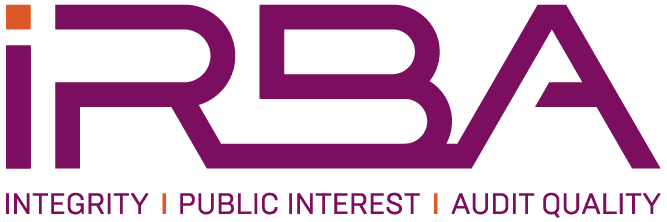 	Committee for Auditor Ethics (CFAE)IRBA Code of Professional Conduct for Registered Auditors (Revised April 2023), including Independence StandardsCopyright © April 2023 by the Independent Regulatory Board for Auditors (IRBA). All rights reserved. Permission is granted to make copies of this work, provided that such copies, in whichever format, are for the purpose of registered auditors discharging their professional duties; for use in academic classrooms or for personal use; and provided such copies are not sold for income; and provided further that each copy bears the following credit line: “Copyright © April 2023 by the Independent Regulatory Board for Auditors. All rights reserved. Used with permission of the IRBA.” Otherwise, written permission from the IRBA is required to reproduce, store or transmit this document, except as permitted by law.IRBA CODE OF PROFESSIONAL CONDUCT FOR REGISTERED AUDITORS (REVISED MARCH 2023)STATUS OF THE CODEIn terms of the powers granted to it by Sections 4 and 21 of the Auditing Profession Act, No. 26 of 2005, as amended (APA), the IRBA hereby publishes the IRBA Code of Professional Conduct for Registered Auditors (Revised April 2023), including Independence Standards (the Code) to establish the fundamental principles of ethical conduct and provide a conceptual framework that assists registered auditors in complying with the ethical requirements of the Code and meeting their responsibility to act in the public interest.The Code is based on Parts 1, 3, 4A and 4B of the Code of Ethics for Professional Accountants (Including International Independence Standards) of the International Ethics Standards Board of Accountants (the IESBA Code) published by the International Federation of Accountants (IFAC) in September 2022 and is used with the permission of IFAC. South African adaptations and amendments to the IESBA Code are underlined and in italics in the Code. The Code is applicable to all registered auditors. A contravention of, or failure to comply with, any requirements in the Code may be regarded as improper conduct within the ambit of Section 21 of the Act or the Rules Regarding Improper Conduct. As such, a contravention of, or failure to comply with, any requirements in the Code may be investigated and, if appropriate, the registered auditor might be charged in terms of Section 48 of the APA.A Board Notice, published in the Government Gazette announced the publication of the Code pursuant to the provisions of Section 10(1)(a) of the APA. SUBSEQUENT AMENDMENTS AND ADDITIONS TO THE 2018 IRBA CODESubsequent amendments and additions to the IRBA Code of Professional Conduct for Registered Auditors (Revised 2018) that have now been incorporated into the IRBA Code of Professional Conduct for Registered Auditors (Revised April 2023) publication, include:Quality Management-Related Conforming Amendments Revisions to the Non-Assurance Services Provisions Revisions to the Fee-Related ProvisionsRevisions to Addressing the Objectivity of an Engagement Quality Reviewer and Other Appropriate ReviewersFinal Amendments to Subsection 115, Professional Behaviour: Signing Conventions for ReportsRevisions Part 1 - Complying with the Code, Fundamental Principles and Conceptual Framework, to promote the Role and Mindset expected of Registered AuditorsRevisions to Part 4B - Independence for Assurance Engagements Other Than Audit - and Review Engagements, to reflect terms and concepts used in International Standard on Assurance Engagements 3000 (Revised)Final Amendments relating to Registered Candidate AuditorsFinal Amendments in respect of Section 321 - Second OpinionsGUIDE TO THE CODE 	(This Guide is a non-authoritative aid to using the Code.)Purpose of the CodeThe IRBA Code of Professional Conduct for Registered Auditors (Revised April 2023) (“the Code”) sets out fundamental principles of ethics for registered auditors, reflecting the profession’s recognition of its public interest responsibility. These principles establish the standard of behaviour expected of a registered auditor. The fundamental principles are: integrity, objectivity, professional competence and due care, confidentiality, and professional behaviour. The Code provides a conceptual framework that registered auditors are to apply in order to identify, evaluate and address threats to compliance with the fundamental principles. The Code sets out requirements and application material on various topics to help registered auditors apply the conceptual framework to those topics.In the case of audits, reviews and other assurance engagements, the Code sets out Independence Standards, established by the application of the conceptual framework to threats to independence in relation to these engagements.How the Code is Structured The Code contains the following material:Definitions, which contains defined terms (together with additional explanations where appropriate) and described terms which have a specific meaning in certain parts of the Code. For example, as noted in the Definitions, in Part 4A, the term “audit engagement” applies equally to audit and review engagements. The Definitions also includes lists of abbreviations that are used in the Code and other standards to which the Code refers.Part 1 – Complying with the Code, Fundamental Principles and Conceptual Framework, which includes the fundamental principles and the conceptual framework, and is applicable to all registered auditors.Part 2 – Professional Accountants in Business of the IESBA Code of Ethics has not been incorporated into the IRBA Code. Registered auditors may want to consider this part when performing professional activities pursuant to their relationship with the firm, whether as a contractor, employee or owner, or as it relates to their business and personal relationships and functions outside of the firm.Part 3 – Registered Auditors Performing Professional Services, which sets out additional material that applies to registered auditors when providing professional services. Part 4 – Independence Standards, which sets out additional material that applies to registered auditors when providing assurance services, as follows: Part 4A – Independence for Audit and Review Engagements, which applies when performing audit or review engagements.Part 4B – Independence for Assurance Engagements Other than Audit and Review Engagements, which applies when performing assurance engagements that are not audit or review engagements. The Code contains sections which address specific topics. Some sections contain subsections dealing with specific aspects of those topics. Each section of the Code is structured, where appropriate, as follows:Introduction – sets out the subject matter addressed within the section, and introduces the requirements and application material in the context of the conceptual framework. Introductory material contains information, including an explanation of terms used, which is important to the understanding and application of each Part and its sections.Requirements – establish general and specific obligations with respect to the subject matter addressed.Application material – provides context, explanations, suggestions for actions or matters to consider, illustrations and other guidance to assist in complying with the requirements.How to Use the CodeThe Fundamental Principles, Independence and Conceptual FrameworkThe Code requires registered auditors to comply with the fundamental principles of ethics. The Code also requires them to apply the conceptual framework to identify, evaluate and address threats to compliance with the fundamental principles. Applying the conceptual framework requires exercising professional judgement, remaining alert for new information and to changes in facts and circumstances, and using the reasonable and informed third party test. The conceptual framework recognises that the existence of conditions, policies and procedures established by the profession, legislation, regulation, or the firm might impact the identification of threats. Those conditions, policies and procedures might also be a relevant factor in the registered auditor’s evaluation of whether a threat is at an acceptable level. When threats are not at an acceptable level, the conceptual framework requires the registered auditor to address those threats. Applying safeguards is one way that threats might be addressed. Safeguards are actions individually or in combination that the registered auditor takes that effectively reduce threats to an acceptable level.In addition, the Code requires registered auditors to be independent when performing audit, review and other assurance engagements. The conceptual framework applies in the same way to identifying, evaluating and addressing threats to independence as to threats to compliance with the fundamental principles.Complying with the Code requires knowing, understanding and applying:All of the relevant provisions of a particular section in the context of Part 1, together with the additional material set out in Sections 300, 400, 500, 600, 800 and 900, as applicable.All of the relevant provisions of a particular section, for example, applying the provisions that are set out under the subheadings titled “General” and “All Audit Clients” together with additional specific provisions, including those set out under the subheadings titled “Audit Clients that are not Public Interest Entities” or “Audit Clients that are Public Interest Entities.” All of the relevant provisions set out in a particular section together with any additional provisions set out in any relevant subsection.Requirements and Application MaterialRequirements and application material are to be read and applied with the objective of complying with the fundamental principles, applying the conceptual framework and, when performing audit, review and other assurance engagements, being independent.RequirementsRequirements are designated with the letter “R”, are numbered in bold and, in most cases, include the word “shall.” The word “shall” in the Code imposes an obligation on a registered auditor or firm to comply with the specific provision in which “shall” has been used.In some situations, the Code provides a specific exception to a requirement. In such a situation, the provision is designated with the letter “R” but uses “may” or conditional wording. When the word “may” is used in the Code, it denotes permission to take a particular action in certain circumstances, including as an exception to a requirement. It is not used to denote possibility. When the word “might” is used in the Code, it denotes the possibility of a matter arising, an event occurring or a course of action being taken. The term does not ascribe any particular level of possibility or likelihood when used in conjunction with a threat, as the evaluation of the level of a threat depends on the facts and circumstances of any particular matter, event or course of action.Application MaterialIn addition to requirements, the Code contains application material that provides context relevant to a proper understanding of the Code. In particular, the application material is intended to help a registered auditor to understand how to apply the conceptual framework to a particular set of circumstances and to understand and comply with a specific requirement. While such application material does not itself impose a requirement, consideration of the material is necessary to the proper application of the requirements of the Code, including application of the conceptual framework. Application material is designated with the letter “A.” Where application material includes lists of examples, these lists are not intended to be exhaustive.APPENDIX TO THE GUIDE TO THE CODE (INCLUDING SOUTH AFRICAN ADAPTATIONS AND AMENDMENTS)This Appendix to this Guide provides an overview of the Code. South African Adaptations and Amendments South African adaptations and amendments to the IESBA Code of Ethics are underlined and in italics. South African adaptations include: A change to the name of the Code;Replacements of terms e.g. professional accountant to registered auditor, to ensure consistency with local legislation;Additional sub-headings for clarity; Additional words to certain paragraphs;Strikethrough of IESBA Code paragraphs that have not been adopted in South Africa. South African amendments, which are more substantive than adaptations, and require a change to the numbering system, are represented as follows:South African requirements and application material will include a reference to “SA”, e.g. R115.3 SA or 350.8 A1 SA;Paragraphs inserted between two consecutively numbered paragraphs will include an “a” in the paragraph number, e.g. R400.8a SA; andParagraphs that are not South African paragraphs but that have been amended to reflect a change in status (e.g. from application material to a requirement) will also include a reference to “SA”, e.g. application paragraph changed to a requirement, 120.9 A2 to R120.9a SA.South African laws and regulations may impose requirements that regulate the conduct of registered auditors and their clients. These requirements may be in addition to the content of the Code, or are more restrictive than the Code. A list of such laws and regulations is not provided in this Code, but a proper identification, understanding and application of such matters, is necessary.South African amendments (excluding definitions) are listed below:DEFINITIONS, INCLUDING LISTS OF ABBREVIATIONS AND STANDARDSIn the IRBA Code of Professional Conduct for Registered Auditors, the singular shall be construed as including the plural as well as the reverse, and the terms below have the following meanings assigned to them. In the Definitions section, explanations of defined terms are shown in regular font; italics are used for explanations of described terms which have a specific meaning in certain parts of the Code or for additional explanations of defined terms. References are also provided to terms described in the Code.LISTS of abbreviations and Standards referred to in the codeList of abbreviationsList of Standards or codes referred to in the codePART 1 – COMPLYING WITH THE CODE, FUNDAMENTAL PRINCIPLES AND CONCEPTUAL FRAMEWORKSECTION 100 – COMPLYING WITH THE CODE	27SECTION 110 – THE FUNDAMENTAL PRINCIPLES	29SUBSECTION 111 - INTEGRITY	30SUBSECTION 112 - OBJECTIVITY	30SUBSECTION 113 - PROFESSIONAL COMPETENCE AND DUE CARE	31SUBSECTION 114 - CONFIDENTIALITY	31SUBSECTION 115 - PROFESSIONAL BEHAVIOUR	33SECTION 120 – THE CONCEPTUAL FRAMEWORK	37PART 1 – COMPLYING WITH THE CODE, FUNDAMENTAL PRINCIPLES AND CONCEPTUAL FRAMEWORKSECTION 100COMPLYING WITH THE CODEGeneral100.1		A distinguishing mark of the accountancy profession is its acceptance of the responsibility to act in the public interest. 100.2			Confidence in the accountancy profession is a reason why businesses, governments and other organisations involve registered auditors in a broad range of areas, including financial and corporate reporting, assurance and other professional activities. Registered auditors understand and acknowledge that such confidence is based on the skills and values that registered auditors bring to the professional activities they undertake, including: Adherence to ethical principles and professional standards;Use of business acumen;Application of expertise on technical and other matters; andExercise of professional judgement.			The application of these skills and values enables registered auditors to provide advice or other output that meets the purpose for which it was provided, and which can be relied upon by the intended users of such output.100.3			The Code sets out high-quality standards of ethical behaviour expected of registered auditors.100.4		The Code establishes five fundamental principles to be complied with by all registered auditors. It also includes a conceptual framework that sets out the approach to be taken to identify, evaluate and address threats to compliance with those fundamental principles and, for audits and other assurance engagements, threats to independence. The Code also applies the fundamental principles and the conceptual framework to a range of facts and circumstances that registered auditors might encounter.Requirements and Application Material100.5 A1			The requirements in the Code, designated with the letter “R,” impose obligations. 100.5 A2		Application material, designated with the letter “A,” provides context, explanations, suggestions for actions or matters to consider, illustrations and other guidance relevant to a proper understanding of the Code. In particular, the application material is intended to help a registered auditor to understand how to apply the conceptual framework to a particular set of circumstances and to understand and comply with a specific requirement. While such application material does not of itself impose a requirement, consideration of the material is necessary to the proper application of the requirements of the Code, including application of the conceptual framework. R100.6		A registered auditor shall comply with the Code.100.6 A1	Upholding the fundamental principles and compliance with the specific requirements of the Code enable registered auditors to meet their responsibility to act in the public interest.100.6 A2	Complying with the Code includes giving appropriate regard to the aim and intent of the specific requirements.100.6 A3 	Compliance with the requirements of the Code does not mean that registered auditors will have always met their responsibility to act in the public interest. There might be unusual or exceptional circumstances in which a registered auditor believes that complying with a requirement or requirements of the Code might not be in the public interest or would lead to a disproportionate outcome. In those circumstances, the registered auditor is encouraged to consult with an appropriate body such as a professional body or Regulatory Body.100.6 A4 	In acting in the public interest, a registered auditor considers not only the preferences or requirements of an individual client or firm, but also the interests of other stakeholders when performing professional activities.R100.7 	If there are circumstances where laws or regulations preclude a registered auditor from complying with certain parts of the Code, those laws and regulations prevail, and the registered auditor shall comply with all other parts of the Code.100.7 A1	The principle of professional behaviour requires a registered auditor to comply with relevant laws and regulations. Some jurisdictions might have provisions that differ from or go beyond those set out in the Code. Registered auditors in those jurisdictions need to be aware of those differences and comply with the more stringent provisions unless prohibited by law or regulation.Breaches of the CodeR100.8 	Paragraphs R400.80 to R400.89 and R900.50 to R900.55 address a breach of Independence Standards. A registered auditor who identifies a breach of any other provision of the Code shall evaluate the significance of the breach and its impact on the registered auditor’s ability to comply with the fundamental principles. The registered auditor shall also:(a)	Take whatever actions might be available, as soon as possible, to address the consequences of the breach satisfactorily; and(b)	Determine whether to report the breach to the relevant parties.100.8 A1	Relevant parties to whom such a breach might be reported include those who might have been affected by it, a professional or regulatory body or an oversight authority.SECTION 110THE FUNDAMENTAL PRINCIPLES General110.1 A1	There are five fundamental principles of ethics for registered auditors:Integrity – to be straightforward and honest in all professional and business relationships. Objectivity – to exercise professional or business judgement without being compromised by:Bias; Conflict of interest; or Undue influence of, or undue reliance on, individuals, organisations, technology or other factors.Professional Competence and Due Care – to: Attain and maintain professional knowledge and skill at the level required to ensure that a client receives competent professional service, based on current technical and professional standards and relevant legislation; andAct diligently and in accordance with applicable technical and professional standards.Confidentiality – to respect the confidentiality of information acquired as a result of professional and business relationships. Professional Behaviour – to:Comply with relevant laws and regulations; Behave in a manner consistent with the profession’s responsibility to act in the public interest in all professional activities and business relationships; andAvoid any conduct that the registered auditor knows or should know might discredit the profession.R110.2			A registered auditor shall comply with each of the fundamental principles.110.2 A1		The fundamental principles of ethics establish the standard of behaviour expected of a registered auditor. The conceptual framework establishes the approach which a registered auditor is required to apply to assist in complying with those fundamental principles. Subsections 111 to 115 set out requirements and application material related to each of the fundamental principles.110.2 A2		A registered auditor might face a situation in which complying with one fundamental principle conflicts with complying with one or more other fundamental principles. In such a situation, the registered auditor might consider consulting, on an anonymous basis if necessary, with:Others within the firm.Those charged with governance.A professional body.A regulatory body.Legal counsel.However, such consultation does not relieve the registered auditor from the responsibility to exercise professional judgement to resolve the conflict or, if necessary, and unless prohibited by law or regulation, disassociate from the matter creating the conflict. 110.2 A3		The registered auditor is encouraged to document the substance of the issue, the details of any discussions, the decisions made and the rationale for those decisions.SUBSECTION 111 – INTEGRITY R111.1    	A registered auditor shall comply with the principle of integrity, which requires a registered auditor to be straightforward and honest in all professional and business relationships. 111.1 A1  	Integrity involves fair dealing, truthfulness and having the strength of character to act appropriately, even when facing pressure to do otherwise or when doing so might create potential adverse personal or organisational consequences. 111.1 A2 		Acting appropriately involves: Standing one’s ground when confronted by dilemmas and difficult situations; or Challenging others as and when circumstances warrant, in a manner appropriate to the circumstances.R111.2    	A registered auditor shall not knowingly be associated with reports, returns, communications or other information where the registered auditor believes that the information:Contains a materially false or misleading statement;Contains statements or information provided recklessly; orOmits or obscures required information where such omission or obscurity would be misleading.111.2 A1 	If a registered auditor provides a modified report in respect of such a report, return, communication or other information, the registered auditor is not in breach of paragraph R111.2.R111.3 	When a registered auditor becomes aware of having been associated with information described in paragraph R111.2, the registered auditor shall take steps to be disassociated from that information.SUBSECTION 112 – OBJECTIVITYR112.1		A registered auditor shall comply with the principle of objectivity, which requires a registered auditor to exercise professional or business judgement without being compromised by: Bias; Conflict of interest; or Undue influence of, or undue reliance on, individuals, organisations, technology or other factors.R112.2		A registered auditor shall not undertake a professional activity if a circumstance or relationship unduly influences the registered auditor’s professional judgement regarding that activity. SUBSECTION 113 – PROFESSIONAL COMPETENCE AND DUE CARE R113.1		A registered auditor shall comply with the principle of professional competence and due care, which requires a registered auditor to: Attain and maintain professional knowledge and skill at the level required to ensure that a client receives competent professional service, based on current technical and professional standards and relevant legislation; and Act diligently and in accordance with applicable technical and professional standards. 113.1 A1	Serving clients with professional competence requires the exercise of sound judgement in applying professional knowledge and skill when undertaking professional activities. 113.1 A2	Maintaining professional competence requires a continuing awareness and an understanding of relevant technical, professional and business developments. Continuing professional development enables a registered auditor to develop and maintain the capabilities to perform competently within the professional environment.113.1 A3	Diligence encompasses the responsibility to act in accordance with the requirements of an assignment, carefully, thoroughly and on a timely basis. R113.2	In complying with the principle of professional competence and due care, a registered auditor shall take reasonable steps to ensure that those working in a professional capacity under the registered auditor’s authority have appropriate training and supervision.R113.3	Where appropriate, a registered auditor shall make clients, or other users of the registered auditor’s professional services or activities, aware of the limitations inherent in the services or activities.R113.4 SA		A registered auditor shall not undertake or continue with any engagement that the registered auditor is not competent to perform, unless the registered auditor obtains advice and assistance that enables the registered auditor to carry out the engagement satisfactorily.SUBSECTION 114 – CONFIDENTIALITYR114.1	A registered auditor shall comply with the principle of confidentiality, which requires a registered auditor to respect the confidentiality of information acquired as a result of professional and business relationships. A registered auditor shall:(a)	Be alert to the possibility of inadvertent disclosure, including in a social environment, and particularly to a close business associate or an immediate or a close family member;(b)	Maintain confidentiality of information within the firm;(c)	Maintain confidentiality of information disclosed by a prospective client; (d)	Not disclose confidential information acquired as a result of professional and business relationships outside the firm without proper and specific authority, unless there is a legal or professional duty or right to disclose; (e)	Not use confidential information acquired as a result of professional and business relationships for the personal advantage of the registered auditor or for the advantage of a third party;(f)	Not use or disclose any confidential information, either acquired or received as a result of a professional or business relationship, after that relationship has ended; and(g)	Take reasonable steps to ensure that personnel under the registered auditor’s control, and individuals from whom advice and assistance are obtained, respect the registered auditor’s duty of confidentiality.114.1 A1	Confidentiality serves the public interest because it facilitates the free flow of information from the registered auditor’s client to the registered auditor in the knowledge that the information will not be disclosed to a third party. Nevertheless, the following are circumstances where registered auditors are or might be required to disclose confidential information or when such disclosure might be appropriate:(a)	Disclosure is required by law, for example:Production of documents or other provision of evidence in the course of legal proceedings; orDisclosure to the appropriate public authorities of infringements of the law that come to light, including disclosures of reportable irregularities reported to the Regulatory Board as required by Section 45 of the Act;(b)	Disclosure is permitted by law and is authorised by the client; and(c)	There is a professional duty or right to disclose, when not prohibited by law:(i)	To comply with the quality review of the Regulatory Board or a professional body;(ii)	To respond to an inquiry or investigation by a professional body, the Regulatory Board and any other regulatory body;(iii)	To protect the professional interests of a registered auditor in legal proceedings; or(iv)	To comply with technical and professional standards, including ethics requirements. 114.1 A2	In deciding whether to disclose confidential information, factors to consider, depending on the circumstances, include:Whether the interests of any parties, including third parties whose interests might be affected, could be harmed if the client consents to the disclosure of information by the registered auditor.Whether all the relevant information is known and substantiated, to the extent practicable. Factors affecting the decision to disclose include:Unsubstantiated facts.Incomplete information.Unsubstantiated conclusions.The proposed type of communication, and to whom it is addressed.Whether the parties to whom the communication is addressed are appropriate recipients.R114.2		A registered auditor shall continue to comply with the principle of confidentiality even after the end of the relationship between the registered auditor and a client. When changing employment or acquiring a new client, the registered auditor is entitled to use prior experience but shall not use or disclose any confidential information acquired or received as a result of a professional or business relationship.SUBSECTION 115 – PROFESSIONAL BEHAVIOURR115.1		A registered auditor shall comply with the principle of professional behaviour, which requires a registered auditor to: Comply with relevant laws and regulations; Behave in manner consistent with the professions responsibility to act in the public interest in all professional activities and business relationships;Avoid any conduct that the registered auditor knows or should know might discredit the profession.A registered auditor shall not knowingly engage in any business, occupation or activity that impairs or might impair the integrity, objectivity or good reputation of the profession, and as a result would be incompatible with the fundamental principles.115.1 A1	Conduct that might discredit the profession includes conduct that a reasonable and informed third party would be likely to conclude adversely affects the good reputation of the profession.R115.2	When undertaking marketing or promotional activities, a registered auditor shall not bring the profession into disrepute. A registered auditor shall be honest and truthful and shall not make:(a)	Exaggerated claims for the services offered by, or the qualifications or experience of, the registered auditor; orDisparaging references or unsubstantiated comparisons to the work of others.115.2 A1	If a registered auditor is in doubt about whether a form of advertising or marketing is appropriate, the registered auditor is encouraged to consult with the relevant professional body and the Regulatory Board. Multiple Firms and Assisted Holding OutR115.3 SA	A registered auditor may be associated with more than one audit firm or a professional services firm. Such association shall not be misleading or cause confusion, and the registered auditor shall ensure that there is a clear distinction between the different firms.R115.4 SA	A registered auditor who is associated with an audit firm or professional services firm and has associates who are not registered auditors shall ensure:that those associates do not intentionally or unintentionally contravene Section 41(1) and/or 41(2) of the Act; or that any actions of the registered auditor or the firm do not intentionally or unintentionally assist Section 41(1) and/or 41(2) of the Act to be contravened by those associates who are not registered auditors.Signing Convention for Reports R115.5 SA	A registered auditor shall not delegate to any other registered auditor who is not a partner or fellow director the power to sign audit, review or other assurance reports, to be signed by the registered auditor responsible for the engagement. However, in specific cases where emergencies of sufficient gravity arise, this prohibition may be relaxed, provided the full circumstances giving rise to the need for delegation are reported both to the relevant client and to the Regulatory Board, and written consent for such delegation is obtained from the Regulatory Board.R115.6 SA	The individual registered auditor responsible for the audit, review or other assurance engagement shall, when signing any audit, review or other assurance report, reflect the following:(a)	 The individual registered auditor’s full name;(b)	 If not a sole proprietor, the capacity in which they are signing;(c)	 The designation “Registered Auditor” underneath their name; and(d)	 If not set out on the firm’s letterhead, the name of the registered auditor’s firm.Use of Electronic Signatures Introduction115.7 A1 SA	A registered auditor might, when signing any audit, review, or other assurance report, make use of an ordinary or advanced electronic signature as an alternative to a traditional wet-ink signature.115.7 A2 SA 	The Electronic Communications and Transactions Act, 2002 (No. 25 of 2002) (ECT Act), allows for the use of an electronic signature. The main object of the ECT Act is to enable and facilitate electronic communications and transactions in the public interest.115.7 A3 SA 	The ECT Act allows for the use of ordinary and advanced electronic signatures. 115.7 A4 SA 	An advanced electronic signature is the more secure form of electronic signatures. An ordinary electronic signature can take many forms and security features in these signatures range from no security to security provided by software or other products that are close to or similar to those of an advanced electronic signature.115.7 A5 SA 	Advanced electronic signatures are a specialised type of electronic signature that result from a process that has been accredited by the South African Accreditation Authority (SAAA).  The SAAA is responsible for the accreditation of authentication and certification of products and services used in support of advanced electronic signatures and monitoring of the activities of authentication and certification service providers whose products or services have been accredited by the SAAA within the Republic of South Africa. Requirements and Application MaterialR115.8 SA	The individual registered auditor responsible for the audit, review or other assurance engagement shall, when signing any audit, review, or other assurance report, make use of either:(a) A wet-ink signature;(b) A secure ordinary electronic signature; or(c) An advanced electronic signature that is/are the firm’s authorised means of signing any audit, review, or other assurance report.115.9 A1 SA	The inappropriate use of a signature might create threats to compliance with the fundamental principles of professional competence and due care and professional behaviour.115.9 A2 SA	A secure ordinary electronic signature means an electronic signature generated by a technology system or application that contains data security features which protect the ordinary electronic signature from unauthorised use and access.Examples of ordinary electronic signatures that are not secure include, but are not limited to:A typed name or initials in electronic format marked as “signed electronically”A wet-ink signature that is photographed or scanned and thus transformed into an electronic formatThe use of a stylus without data security featuresConsiderations When Choosing an Electronic Signature115.10 A1 SA	Factors that are relevant when the firm decides whether an ordinary or advanced electronic signature is appropriately secure in the circumstances, include:The nature and extent of security provided, for example:Whether it meets recognised security standards, such as the information security management system standard (ISO 27001); and/orThe type and number of data security features that it incorporates; and/orThe strength of applicable access controlsWhether the service provider is reputableConsiderations When Using an Ordinary Electronic Signature115.11 A1 SA	The inappropriate use of a secure ordinary electronic signature might create threats to compliance with the fundamental principles of professional competence and due care and professional behaviour when unauthorised access to the secure ordinary electronic signature is obtained and it is used to sign an audit, review or other assurance report without the knowledge of the individual registered auditor to whom the secure ordinary electronic signature belongs. The level of threats will be affected by how the firm responds to the factors in 115.10 A1 SA. A2 SA 	Examples of actions that might be safeguards to address such threats include:The registered auditor taking precautions to prevent unauthorised use of the secure ordinary electronic signature;Obtaining assistance or training from someone with the necessary expertise on the use of a secure ordinary electronic signature; andShould the unauthorised user of the secure ordinary electronic signature be holding out to be a registered auditor, reporting the unauthorised use of the secure ordinary electronic signature to the Regulatory Board and taking the necessary corrective action.SECTION 120THE CONCEPTUAL FRAMEWORK Introduction 120.1	The circumstances in which registered auditors operate might create threats to compliance with the fundamental principles. Section 120 sets out requirements and application material, including a conceptual framework, to assist registered auditors in complying with the fundamental principles and meeting their responsibility to act in the public interest. Such requirements and application material accommodate the wide range of facts and circumstances, including the various professional activities, interests and relationships, that create threats to compliance with the fundamental principles. In addition, they deter registered auditors from concluding that a situation is permitted solely because that situation is not specifically prohibited by the Code.120.2	The conceptual framework specifies an approach for a registered auditor  to:Identify threats to compliance with the fundamental principles;Evaluate the threats identified; andAddress the threats by eliminating or reducing them to an acceptable level. Requirements and Application Material GeneralR120.3	The registered auditor shall apply the conceptual framework to identify, evaluate and address threats to compliance with the fundamental principles set out in Section 110. 120.3 A1	Additional requirements and application material that are relevant to the application of the conceptual framework are set out in:Part 3 – Registered Auditors Performing Professional Services; and Part 4 – Independence Standards, as follows:Part 4A – Independence for Audit and Review Engagements; andPart 4B – Independence for Assurance Engagements Other than Audit and Review Engagements.R120.4 	When dealing with an ethics issue, the registered auditor performing professional services shall consider the context in which the issue has arisen or might arise. (Part of R120.4 of the IESBA Code has been phrased as South African application material paragraph 120.4 A1 SA, to simplify a reference to Part 2 of the IESBA Code that has not been adopted by the IRBA or incorporated into the IRBA Code.)120.4 A1 SA	Where an individual who is a registered auditor is performing professional activities pursuant to the registered auditor’s relationship with the firm, whether as a contractor, employee or owner, the provisions in Part 2 of the IESBA Code will apply to these circumstances. Examples of these circumstances are set out in paragraph 300.5 A2.R120.5	When applying the conceptual framework, the registered auditor shall: Have an inquiring mind;Exercise professional judgement; andUse the reasonable and informed third party test described in paragraph 120.5 A6.Having an Inquiring Mind120.5 A1	An inquiring mind is a prerequisite to obtaining an understanding of known facts and circumstances necessary for the proper application of the conceptual framework. Having an inquiring mind involves: Considering the source, relevance and sufficiency of information obtained, taking into account the nature, scope and outputs of the professional activity being undertaken; and Being open and alert to a need for further investigation or other action.120.5 A2	When considering the source, relevance and sufficiency of information obtained, the registered auditor might consider, among other matters, whether: New information has emerged or there have been changes in facts and circumstances. The information or its source might be influenced by bias or self-interest. There is reason to be concerned that potentially relevant information might be missing from the facts and circumstances known to the registered auditor. There is an inconsistency between the known facts and circumstances and the registered auditor’s expectations. The information provides a reasonable basis on which to reach a conclusion. There might be other reasonable conclusions that could be reached from the information obtained.120.5 A3	Paragraph R120.5 requires all registered auditors to have an inquiring mind when identifying, evaluating and addressing threats to the fundamental principles. This prerequisite for applying the conceptual framework applies to all registered auditor regardless of the professional activity undertaken. Under auditing, review and other assurance standards, including those issued by the IAASB, registered auditors are also required to exercise professional scepticism, which includes a critical assessment of evidence.Exercise of Professional Judgement 120.5 A4	Professional judgement involves the application of relevant training, professional knowledge, skill and experience commensurate with the facts and circumstances, including the nature and scope of the particular professional activities, and the interests and relationships involved. 120.5 A5	Professional judgement is required when the registered auditor applies the conceptual framework in order to make informed decisions about the courses of actions available, and to determine whether such decisions are appropriate in the circumstances. In making this determination, the registered auditor might consider matters such as whether:The registered auditor’s expertise and experience are sufficient to reach a conclusion. There is a need to consult with others with relevant expertise or experience. The registered auditor’s own preconception or bias might be affecting the registered auditor’s exercise of professional judgement. Reasonable and Informed Third Party 120.5 A6	The reasonable and informed third party test is a consideration by the registered auditor about whether the same conclusions would likely be reached by another party. Such consideration is made from the perspective of a reasonable and informed third party, who weighs all the relevant facts and circumstances that the registered auditor knows, or could reasonably be expected to know, at the time the conclusions are made. The reasonable and informed third party does not need to be a registered auditor, but would possess the relevant knowledge and experience to understand and evaluate the appropriateness of the registered auditor’s conclusions in an impartial manner.Identifying Threats R120.6	The registered auditor shall identify threats to compliance with the fundamental principles. 120.6 A1	An understanding of the facts and circumstances, including any professional activities, interests and relationships that might compromise compliance with the fundamental principles, is a prerequisite to the registered auditor’s identification of threats to such compliance. The existence of certain conditions, policies and procedures established by the profession, legislation, regulation, or the firm, that can enhance the registered auditor acting ethically might also help identify threats to compliance with the fundamental principles. Paragraph 120.8 A2 includes general examples of such conditions, policies and procedures which are also factors that are relevant in evaluating the level of threats.120.6 A2	Threats to compliance with the fundamental principles might be created by a broad range of facts and circumstances. It is not possible to define every situation that creates threats. In addition, the nature of engagements and work assignments might differ and, consequently, different types of threats might be created. 120.6 A3	Threats to compliance with the fundamental principles fall into one or more of the following categories: Self-interest threat – the threat that a financial or other interest will inappropriately influence a registered auditor’s judgement or behaviour; Self-review threat – the threat that a registered auditor will not appropriately evaluate the results of a previous judgement made; or an activity performed by the registered auditor, or by another individual within the registered auditor’s firm, on which the registered auditor will rely when forming a judgement as part of performing a current activity; (c)	Advocacy threat – the threat that a registered auditor will promote a client’s position to the point that the registered auditor’s objectivity is compromised; (d)	Familiarity threat – the threat that due to a long or close relationship with a client, a registered auditor will be too sympathetic to their interests or too accepting of their work; and (e)	Intimidation threat – the threat that a registered auditor will be deterred from acting objectively because of actual or perceived pressures, including attempts to exercise undue influence over the registered auditor.120.6 A4	A circumstance might create more than one threat, and a threat might affect compliance with more than one fundamental principle.Evaluating Threats R120.7	When the registered auditor identifies a threat to compliance with the fundamental principles, the registered auditor shall evaluate whether such a threat is at an acceptable level.Acceptable Level120.7 A1	An acceptable level is a level at which a registered auditor using the reasonable and informed third party test would likely conclude that the registered auditor complies with the fundamental principles. Factors Relevant in Evaluating the Level of Threats 120.8 A1	The consideration of qualitative as well as quantitative factors is relevant in the registered auditor’s evaluation of threats, as is the combined effect of multiple threats, if applicable.120.8 A2	The existence of conditions, policies and procedures described in paragraph 120.6 A1 might also be factors that are relevant in evaluating the level of threats to compliance with fundamental principles. Examples of such conditions, policies and procedures include: Corporate governance requirements. Educational, training and experience requirements for the profession. Effective complaint systems which enable the registered auditor and the general public to draw attention to unethical behaviour.An explicitly stated duty to report breaches of ethics requirements.Professional or regulatory monitoring and disciplinary procedures.Consideration of New Information or Changes in Facts and Circumstances R120.9	If the registered auditor becomes aware of new information or changes in facts and circumstances that might impact whether a threat has been eliminated or reduced to an acceptable level, the registered auditor shall re-evaluate and address that threat accordingly. 120.9 A1	Remaining alert throughout the professional activity assists the registered auditor in determining whether new information has emerged or changes in facts and circumstances have occurred that:Impact the level of a threat; orAffect the registered auditor’s conclusions about whether safeguards applied continue to be appropriate to address identified threats.(120.9 A2 has been elevated into a South African requirement R120.9a SA)R120.9a SA	If new information results in the identification of a new threat, the registered auditor shall evaluate and, as appropriate, address this threat. (Ref: Paras. R120.7 and R120.10).Addressing Threats R120.10	If the registered auditor determines that the identified threats to compliance with the fundamental principles are not at an acceptable level, the registered auditor shall address the threats by eliminating them or reducing them to an acceptable level. The registered auditor shall do so by:Eliminating the circumstances, including interests or relationships, that are creating the threats;Applying safeguards, where available and capable of being applied, to reduce the threats to an acceptable level; or Declining or ending the specific professional activity.Actions to Eliminate Threats120.10 A1	Depending on the facts and circumstances, a threat might be addressed by eliminating the circumstance creating the threat. However, there are some situations in which threats can only be addressed by declining or ending the specific professional activity. This is because the circumstances that created the threats cannot be eliminated and safeguards are not capable of being applied to reduce the threat to an acceptable level. Safeguards 120.10 A2	Safeguards are actions, individually or in combination, that the registered auditor takes that effectively reduce threats to compliance with the fundamental principles to an acceptable level. Consideration of Significant Judgements Made and Overall Conclusions Reached R120.11	The registered auditor shall form an overall conclusion about whether the actions that the registered auditor takes, or intends to take, to address the threats created will eliminate those threats or reduce them to an acceptable level. In forming the overall conclusion, the registered auditor shall: Review any significant judgements made or conclusions reached; and(b)	Use the reasonable and informed third party test. Other Considerations when Applying the Conceptual FrameworkBias120.12 A1	Conscious or unconscious bias affects the exercise of professional judgement when identifying, evaluating and addressing threats to compliance with the fundamental principles. 120.12 A2	Examples of potential bias to be aware of when exercising professional judgment include: Anchoring bias, which is a tendency to use an initial piece of information as an anchor against which subsequent information is inadequately assessed. Automation bias, which is a tendency to favour output generated from automated systems, even when human reasoning or contradictory information raises questions as to whether such output is reliable or fit for purpose. Availability bias, which is a tendency to place more weight on events or experiences that immediately come to mind or are readily available than on those that are not. Confirmation bias, which is a tendency to place more weight on information that corroborates an existing belief than information that contradicts or casts doubt on that belief. Groupthink, which is a tendency for a group of individuals to discourage individual creativity and responsibility and as a result reach a decision without critical reasoning or consideration of alternatives. Overconfidence bias, which is a tendency to overestimate one's own ability to make accurate assessments of risk or other judgements or decisions. Representation bias, which is a tendency to base an understanding on a pattern of experiences, events or beliefs that is assumed to be representative. Selective perception, which is a tendency for a person's expectations to influence how the person views a particular matter or person.120.12 A3	Actions that might mitigate the effect of bias include:Seeking advice from experts to obtain additional input.Consulting with others to ensure appropriate challenge as part of the evaluation process.Receiving training related to the identification of bias as part of professional development.Organisational Culture120.13 A1	The effective application of the conceptual framework by a registered auditor is enhanced when the importance of ethical values that align with the fundamental principles and other provisions set out in the Code is promoted through the internal culture of the registered auditor’s organisation.120.13 A2		The promotion of an ethical culture within an organisation is most effective when: Leaders and those in managerial roles promote the importance of, and hold themselves and others accountable for demonstrating, the ethical values of the organisation; Appropriate education and training programmes, management processes, and performance evaluation and reward criteria that promote an ethical culture are in place; Effective policies and procedures are in place to encourage and protect those who report actual or suspected illegal or unethical behaviour, including whistle-blowers; and The organisation adheres to ethical values in its dealings with third parties.120.13 A3		Registered auditors are expected to encourage and promote an ethics-based culture in their organisation, taking into account their position and seniority.Considerations for Audits, Reviews, Other Assurance and Related Services Engagements Firm Culture120.14 A1	ISQM 1 sets out requirements and application material relating to firm culture in the context of a firm’s responsibilities to design, implement and operate a system of quality management for audits or reviews of financial statements, or other assurance or related services engagements.Independence120.15 A1	Registered auditors are required by Independence Standards to be independent when performing audits, reviews, or other assurance engagements. Independence is linked to the fundamental principles of objectivity and integrity. It comprises:(a)	Independence of mind – the state of mind that permits the expression of a conclusion without being affected by influences that compromise professional judgement, thereby allowing an individual to act with integrity, and exercise objectivity and professional scepticism.(b)	Independence in appearance – the avoidance of facts and circumstances that are so significant that a reasonable and informed third party would be likely to conclude that a firm’s or an audit or assurance team member’s integrity, objectivity or professional scepticism has been compromised. 120.15 A2	Independence Standards set out requirements and application material on how to apply the conceptual framework to maintain independence when performing audits, reviews or other assurance engagements. Registered auditors and firms are required to comply with these standards in order to be independent when conducting such engagements. The conceptual framework to identify, evaluate and address threats to compliance with the fundamental principles applies in the same way to compliance with independence requirements. The categories of threats to compliance with the fundamental principles described in paragraph 120.6 A3 are also the categories of threats to compliance with independence requirements. 120.15 A3	Conditions, policies and procedures described in paragraphs 120.6 A1 and 120.8 A2 that might assist in identifying and evaluating threats to compliance with the fundamental principles might also be factors relevant to identifying and evaluating threats to independence. In the context of audits, reviews and other assurance engagements, a system of quality management designed, implemented and operated by a firm in accordance with the quality management standards issued by the IAASB is an example of such conditions, policies and procedures.		Professional Scepticism120.16 A1	Under auditing, review and other assurance standards, including those issued by the IAASB, registered auditors are required to exercise professional scepticism when planning and performing audits, reviews and other assurance engagements. Professional scepticism and the fundamental principles that are described in Section 110 are inter-related concepts.120.16 A2	In an audit of financial statements, compliance with the fundamental principles, individually and collectively, supports the exercise of professional scepticism, as shown in the following examples: Integrity requires the registered auditor to be straightforward and honest. For example, the registered auditor complies with the principle of integrity by: Being straightforward and honest when raising concerns about a position taken by a client; and Pursuing inquiries about inconsistent information and seeking further audit evidence to address concerns about statements that might be materially false or misleading in order to make informed decisions about the appropriate course of action in the circumstances.Having the strength of character to act appropriately, even when facing pressure to do otherwise or when doing so might create potential adverse personal or organisational consequences. Acting appropriately involves:Standing one's ground when confronted by dilemmas and difficult situations; or Challenging others as and when circumstances warrant, in a manner appropriate to the circumstances.In doing so, the registered auditor demonstrates the critical assessment of audit evidence that contributes to the exercise of professional scepticism. Objectivity requires the registered auditor to exercise professional or business judgement without being compromised by:Bias; Conflict of interest; or Undue influence of, or undue reliance on, individuals, organisations, technology or other factors.For example, the registered auditor complies with the principle of objectivity by:Recognising circumstances or relationships such as familiarity with the client, that might compromise the registered auditor’s professional or business judgement; and Considering the impact of such circumstances and relationships on the registered auditor’s judgement when evaluating the sufficiency and appropriateness of audit evidence related to a matter material to the client's financial statements. In doing so, the registered auditor behaves in a manner that contributes to the exercise of professional scepticism.Professional competence and due care requires the registered auditor to have professional knowledge and skill at the level required to ensure the provision of competent professional service, and to act diligently in accordance with applicable standards, laws and regulations. For example, the registered auditor complies with the principle of professional competence and due care by:Applying knowledge that is relevant to a particular client’s industry and business activities in order to properly identify risks of material misstatement; Designing and performing appropriate audit procedures; and Applying relevant knowledge when critically assessing whether audit evidence is sufficient and appropriate in the circumstances. In doing so, the registered auditor behaves in a manner that contributes to the exercise of professional scepticism.PART 2 – PROFESSIONAL ACCOUNTANTS IN BUSINESS - THIS PART OF THE IESBA CODE HAS NOT BEEN ADOPTED BY THE IRBA OR INCORPORATED INTO THE IRBA CODEPART 3 – REGISTERED AUDITORS PERFORMING PROFESSIONAL SERVICESSECTION 300 – APPLYING THE CONCEPTUAL FRAMEWORK – REGISTERED AUDITORS PERFORMING PROFESSIONAL SERVICES	48SECTION 310 – CONFLICT OF INTEREST	54SECTION 320 – PROFESSIONAL APPOINTMENTS	59SECTION 321 - SECOND OPINIONS	63SECTION 325 – OBJECTIVITY OF AN ENGAGEMENT QUALITY REVIEWER AND OTHER APPROPRIATE REVIEWERS	65SECTION 330 – FEES AND OTHER TYPES OF REMUNDERATION	67SECTION 340 – INDUCEMENTS, INCLUDING GIFTS AND HOSPITALITY	70SECTION 350 – CUSTODY OF CLIENT ASSETS	75SECTION 360 – RESPONDING TO NON-COMPLIANCE WITH LAWS AND REGULATIONS	78PART 3 – REGISTERED AUDITORS PERFORMING PROFESSIONAL SERVICESSECTION 300APPLYING THE CONCEPTUAL FRAMEWORK – REGISTERED AUDITORS PERFORMING PROFESSIONAL SERVICES Introduction 300.1	This Part of the Code sets out requirements and application material for registered auditors performing professional services when applying the conceptual framework set out in Section 120. It does not describe all of the facts and circumstances, including professional activities, interests and relationships, that could be encountered by registered auditors performing professional services, which create or might create threats to compliance with the fundamental principles. Therefore, the conceptual framework requires registered auditors performing professional services to be alert for such facts and circumstances. 300.2	The requirements and application material that apply to registered auditors performing professional services are set out in:Part 3 – Registered Auditors Performing Professional Services, Sections 300 to 399, which applies to all registered auditors performing professional services, whether they provide assurance services or not. Independence Standards as follows:Part 4A – Independence for Audit and Review Engagements, Sections 400 to 899, which applies to registered auditors when performing audit and review engagements. Part 4B – Independence for Assurance Engagements Other than Audit and Review Engagements, Sections 900 to 999, which applies to registered auditors when performing assurance engagements other than audit or review engagements.300.3	In this Part, the term “registered auditor” refers to individual registered auditors performing professional services and their firms. Requirements and Application Material GeneralR300.4	A registered auditor shall comply with the fundamental principles set out in Section 110 and apply the conceptual framework set out in Section 120 to identify, evaluate and address threats to compliance with the fundamental principles. R300.5 	When dealing with an ethics issue, the registered auditor performing professional services shall consider the context in which the issue has arisen or might arise. (Part of R300.5 of the IESA Code of Ethics has been phrased as South African application material paragraph 300.5 A1 SA, to simplify a reference to Part 2 of the IESBA Code that has not been adopted by the IRBA or incorporated into the IRBA Code.)300.5 A1 SA		Where an individual who is a registered auditor is performing professional activities pursuant to the registered auditor’s relationship with the firm, whether as a contractor, employee or owner, the provisions in Part 2 of the IESBA Code will apply to these circumstances. 300.5 A2 	Examples of situations in which the provisions in Part 2 of the IESBA Code apply to a registered auditor include:Facing a conflict of interest when being responsible for selecting a vendor for the firm when an immediate family member of the registered auditor might benefit financially from the contract. The requirements and application material set out in Section 210 apply in these circumstances. Preparing or presenting financial information for the firm. The requirements and application material set out in Section 220 apply in these circumstances.Being offered an inducement such as being regularly offered complimentary tickets to attend sporting events by a supplier of the firm. The requirements and application material set out in Section 250 apply in these circumstances.Facing pressure from an engagement partner to report chargeable hours inaccurately for a client engagement. The requirements and application material set out in Section 270 apply in these circumstances.Identifying Threats 300.6 A1	Threats to compliance with the fundamental principles might be created by a broad range of facts and circumstances. The categories of threats are described in paragraph 120.6 A3. The following are examples of facts and circumstances within each of those categories of threats that might create threats for a registered auditor when undertaking a professional service:Self-interest ThreatsA registered auditor having a direct financial interest in a client.A registered auditor quoting a low fee to obtain a new engagement and the fee is so low that it might be difficult to perform the professional service in accordance with applicable technical and professional standards for that price. A registered auditor having a close business relationship with a client.A registered auditor having access to confidential information that might be used for personal gain. A registered auditor discovering a significant error when evaluating the results of a previous professional service performed by a member of the registered auditor’s firm. Self-review Threats A registered auditor issuing an assurance report on the effectiveness of the operation of financial systems after implementing the systems.A registered auditor having prepared the original data used to generate records that are the subject matter of the assurance engagement.Advocacy ThreatsA registered auditor promoting the interests of, or shares in, a client.A registered auditor acting as an advocate on behalf of a client in litigation or disputes with third parties.A registered auditor lobbying in favour of legislation on behalf of a client.Familiarity ThreatsA registered auditor having a close or immediate family member who is a director or officer of the client. A director or officer of the client, or an employee in a position to exert significant influence over the subject matter of the engagement, having recently served as the engagement partner.An audit team member having a long association with the audit client.An individual who is being considered to serve as an appropriate reviewer, as a safeguard to address a threat, having a close relationship with an individual who performed the work. Intimidation ThreatsA registered auditor being threatened with dismissal from a client engagement or the firm because of a disagreement about a professional matter.A registered auditor feeling pressured to agree with the judgement of a client because the client has more expertise on the matter in question.A registered auditor being informed that a planned promotion will not occur unless the registered auditor agrees with an inappropriate accounting treatment.A registered auditor having accepted a significant gift from a client and being threatened that acceptance of this gift will be made public. Evaluating Threats300.7 A1	The conditions, policies and procedures described in paragraph 120.6 A1 and 120.8 A2 might impact the evaluation of whether a threat to compliance with the fundamental principles is at an acceptable level. Such conditions, policies and procedures might relate to:  The client and its operating environment; andThe firm and its operating environment.300.7 A2	The registered auditor’s evaluation of the level of a threat is also impacted by the nature and scope of the professional service.The Client and its Operating Environment300.7 A3	The registered auditor’s evaluation of the level of a threat might be impacted by whether the client is:An audit client and whether the audit client is a public interest entity; An assurance client that is not an audit client; or A non-assurance client. For example, providing a non-assurance service to an audit client that is a public interest entity might be perceived to result in a higher level of threat to compliance with the principle of objectivity with respect to the audit. 300.7 A4	The corporate governance structure, including the leadership of a client might promote compliance with the fundamental principles. Accordingly, a registered auditor’s evaluation of the level of a threat might also be impacted by a client’s operating environment. For example: The client requires appropriate individuals other than management to ratify or approve the appointment of a firm to perform an engagement.The client has competent employees with experience and seniority to make managerial decisions.The client has implemented internal procedures that facilitate objective choices in tendering non-assurance engagements.The client has a corporate governance structure that provides appropriate oversight and communications regarding the firm’s services.The Firm and its Operating Environment300.7 A5	A registered auditor’s evaluation of the level of a threat might be impacted by the work environment within the registered auditor’s firm and its operating environment. For example: Leadership of the firm that promotes compliance with the fundamental principles and establishes the expectation that assurance team members will act in the public interest. Policies or procedures for establishing and monitoring compliance with the fundamental principles by all personnel. Compensation, performance appraisal and disciplinary policies and procedures that promote compliance with the fundamental principles.Management of the reliance on revenue received from a single client.The engagement partner having authority within the firm for decisions concerning compliance with the fundamental principles, including any decisions about accepting or providing services to a client. Educational, training and experience requirements. Processes to facilitate and address internal and external concerns or complaints.Consideration of New Information or Changes in Facts and Circumstances300.7 A6		New information or changes in facts and circumstances might:Impact the level of a threat; orAffect the registered auditor’s conclusions about whether safeguards applied continue to address identified threats as intended. In these situations, actions that were already implemented as safeguards might no longer be effective in addressing threats. Accordingly, the application of the conceptual framework requires that the registered auditor re-evaluate and address the threats accordingly. (Ref: Paras. R120.9 and R120.10). 300.7 A7	Examples of new information or changes in facts and circumstances that might impact the level of a threat include:When the scope of a professional service is expanded. When the client becomes a listed entity or acquires another business unit.When the firm merges with another firm. When the registered auditor is jointly engaged by two clients and a dispute emerges between the two clients. When there is a change in the registered auditor’s personal or immediate family relationships. Addressing Threats300.8 A1	Paragraphs R120.10 to 120.10 A2 set out requirements and application material for addressing threats that are not at an acceptable level. Examples of Safeguards 300.8 A2	Safeguards vary depending on the facts and circumstances. Examples of actions that in certain circumstances might be safeguards to address threats include: Assigning additional time and qualified personnel to required tasks when an engagement has been accepted might address a self-interest threat.Having an appropriate reviewer who was not a member of the team review the work performed or advise as necessary might address a self-review threat. Using different partners and engagement teams with separate reporting lines for the provision of non-assurance services to an assurance client might address self-review, advocacy or familiarity threats. Involving another firm to perform or re-perform part of the engagement might address self-interest, self-review, advocacy, familiarity or intimidation threats.Disclosing to clients any referral fees or commission arrangements received for recommending services or products might address a self-interest threat. Separating teams when dealing with matters of a confidential nature might address a self-interest threat. 300.8 A3	The remaining sections of Part 3 and Independence Standards describe certain threats that might arise during the course of performing professional services and include examples of actions that might address threats. Appropriate Reviewer300.8 A4	An appropriate reviewer is a professional with the necessary knowledge, skills, experience and authority to review, in an objective manner, the relevant work performed or service provided. Such an individual might be a registered auditor. Communicating with Those Charged with GovernanceR300.9	When communicating with those charged with governance in accordance with the Code, a registered auditor shall determine the appropriate individual(s) within the entity's governance structure with whom to communicate. If the registered auditor communicates with a subgroup of those charged with governance, the registered auditor shall determine whether communication with all of those charged with governance is also necessary so that they are adequately informed. 300.9 A1		In determining with whom to communicate, a registered auditor might consider:The nature and importance of the circumstances; and The matter to be communicated. 300.9 A2	Examples of a subgroup of those charged with governance include an audit committee or an individual member of those charged with governance.R300.10	If a registered auditor communicates with individuals who have management responsibilities as well as governance responsibilities, the registered auditor shall be satisfied that communication with those individuals adequately informs all of those in a governance role with whom the registered auditor would otherwise communicate. 300.10 A1	In some circumstances, all of those charged with governance are involved in managing the entity, for example, a small business where a single owner manages the entity and no one else has a governance role. In these cases, if matters are communicated to individual(s) with management responsibilities, and those individual(s) also have governance responsibilities, the registered auditor has satisfied the requirement to communicate with those charged with governance.SECTION 310CONFLICTS OF INTEREST Introduction310.1	Registered auditors are required to comply with the fundamental principles and apply the conceptual framework set out in Section 120 to identify, evaluate and address threats. 310.2	A conflict of interest creates threats to compliance with the principle of objectivity and might create threats to compliance with the other fundamental principles. Such threats might be created when:A registered auditor provides a professional service related to a particular matter for two or more clients whose interests with respect to that matter are in conflict; orThe interests of a registered auditor with respect to a particular matter and the interests of the client for whom the registered auditor provides a professional service related to that matter are in conflict.310.3	This section sets out specific requirements and application material relevant to applying the conceptual framework to conflicts of interest. When a registered auditor provides an audit, review or other assurance service, independence is also required in accordance with Independence Standards.Requirements and Application Material GeneralR310.4	A registered auditor shall not allow a conflict of interest to compromise professional or business judgement.310.4 A1		Examples of circumstances that might create a conflict of interest include:Providing a transaction advisory service to a client seeking to acquire an audit client, where the firm has obtained confidential information during the course of the audit that might be relevant to the transaction.Providing advice to two clients at the same time where the clients are competing to acquire the same company and the advice might be relevant to the parties’ competitive positions.Providing services to a seller and a buyer in relation to the same transaction.Preparing valuations of assets for two parties who are in an adversarial position with respect to the assets.Representing two clients in the same matter who are in a legal dispute with each other, such as during divorce proceedings, or the dissolution of a partnership.In relation to a licence agreement, providing an assurance report for a licensor on the royalties due while advising the licensee on the amounts payable.Advising a client to invest in a business in which, for example, the spouse of the registered auditor has a financial interest.Providing strategic advice to a client on its competitive position while having a joint venture or similar interest with a major competitor of the client.Advising a client on acquiring a business which the firm is also interested in acquiring.Advising a client on buying a product or service while having a royalty or commission agreement with a potential seller of that product or service.Conflict IdentificationGeneralR310.5	Before accepting a new client relationship, engagement, or business relationship, a registered auditor shall take reasonable steps to identify circumstances that might create a conflict of interest, and therefore a threat to compliance with one or more of the fundamental principles. Such steps shall include identifying: (a)	The nature of the relevant interests and relationships between the parties involved; and(b)	The service and its implication for relevant parties. 310.5 A1		An effective conflict identification process assists a registered auditor when taking reasonable steps to identify interests and relationships that might create an actual or potential conflict of interest, both before determining whether to accept an engagement and throughout the engagement. Such a process includes considering matters identified by external parties, for example clients or potential clients. The earlier an actual or potential conflict of interest is identified, the greater the likelihood of the registered auditor being able to address threats created by the conflict of interest. 310.5 A2	An effective process to identify actual or potential conflicts of interest will take into account factors such as:The nature of the professional services provided.The size of the firm.The size and nature of the client base.The structure of the firm, for example, the number and geographic location of offices. 310.5 A3		More information on client acceptance is set out in Section 320, Professional Appointments.Changes in CircumstancesR310.6		A registered auditor shall remain alert to changes over time in the nature of services, interests and relationships that might create a conflict of interest while performing an engagement. 310.6 A1	The nature of services, interests and relationships might change during the engagement. This is particularly true when a registered auditor is asked to conduct an engagement in a situation that might become adversarial, even though the parties who engage the registered auditor initially might not be involved in a dispute. Network FirmsR310.7	If the firm is a member of a network, a registered auditor shall consider conflicts of interest that the registered auditor has reason to believe might exist or arise due to interests and relationships of a network firm.310.7 A1		Factors to consider when identifying interests and relationships involving a network firm include: The nature of the professional services provided. The clients served by the network.The geographic locations of all relevant parties. Threats Created by Conflicts of Interest310.8 A1	In general, the more direct the connection between the professional service and the matter on which the parties’ interests conflict, the more likely the level of the threat is not at an acceptable level.310.8 A2	Factors that are relevant in evaluating the level of a threat created by a conflict of interest include measures that prevent unauthorised disclosure of confidential information when performing professional services related to a particular matter for two or more clients whose interests with respect to that matter are in conflict. These measures include:The existence of separate practice areas for specialty functions within the firm, which might act as a barrier to the passing of confidential client information between practice areas.Policies and procedures to limit access to client files.Confidentiality agreements signed by personnel and partners of the firm.Separation of confidential information physically and electronically.Specific and dedicated training and communication. 310.8 A3		Examples of actions that might be safeguards to address threats created by a conflict of interest include: Having separate engagement teams who are provided with clear policies and procedures on maintaining confidentiality.Having an appropriate reviewer, who is not involved in providing the service or otherwise affected by the conflict, review the work performed to assess whether the key judgements and conclusions are appropriate.Disclosure and ConsentGeneralR310.9		A registered auditor shall exercise professional judgement to determine whether the nature and significance of a conflict of interest are such that specific disclosure and explicit consent are necessary when addressing the threat created by the conflict of interest. 310.9 A1	Factors to consider when determining whether specific disclosure and explicit consent are necessary include: The circumstances creating the conflict of interest.The parties that might be affected.The nature of the issues that might arise. The potential for the particular matter to develop in an unexpected manner. 310.9 A2		Disclosure and consent might take different forms, for example:General disclosure to clients of circumstances where, as is common commercial practice, the registered auditor does not provide professional services exclusively to any one client (for example, in a particular professional service and market sector). This enables the client to provide general consent accordingly. For example, a registered auditor might make general disclosure in the standard terms and conditions for the engagement. Specific disclosure to affected clients of the circumstances of the particular conflict in sufficient detail to enable the client to make an informed decision about the matter and to provide explicit consent accordingly. Such disclosure might include a detailed presentation of the circumstances and a comprehensive explanation of any planned safeguards and the risks involved.Consent might be implied by clients’ conduct in circumstances where the registered auditor has sufficient evidence to conclude that clients know the circumstances at the outset and have accepted the conflict of interest if they do not raise an objection to the existence of the conflict.310.9 A3		It is generally necessary:To disclose the nature of the conflict of interest and how any threats created were addressed to clients affected by a conflict of interest; and To obtain consent of the affected clients to perform the professional services when safeguards are applied to address the threat. 310.9 A4		If such disclosure or consent is not in writing, the registered auditor is encouraged to document:The nature of the circumstances giving rise to the conflict of interest; The safeguards applied to address the threats when applicable; and The consent obtained.When Explicit Consent is RefusedR310.10		If a registered auditor has determined that explicit consent is necessary in accordance with paragraph R310.9 and the client has refused to provide consent, the registered auditor shall either:End or decline to perform professional services that would result in the conflict of interest; orEnd relevant relationships or dispose of relevant interests to eliminate the threat or reduce it to an acceptable level. Confidentiality GeneralR310.11	A registered auditor shall remain alert to the principle of confidentiality, including when making disclosures or sharing information within the firm or network and seeking guidance from third parties. 310.11 A1	Subsection 114 sets out requirements and application material relevant to situations that might create a threat to compliance with the principle of confidentiality. When Disclosure to Obtain Consent would Breach ConfidentialityR310.12	When making specific disclosure for the purpose of obtaining explicit consent would result in a breach of confidentiality, and such consent cannot therefore be obtained, the firm shall only accept or continue an engagement if:The firm does not act in an advocacy role for one client in an adversarial position against another client in the same matter;Specific measures are in place to prevent disclosure of confidential information between the engagement teams serving the two clients; andThe firm is satisfied that a reasonable and informed third party would be likely to conclude that it is appropriate for the firm to accept or continue the engagement because a restriction on the firm’s ability to provide the professional service would produce a disproportionate adverse outcome for the clients or other relevant third parties.310.12 A1		A breach of confidentiality might arise, for example, when seeking consent to perform:A transaction-related service for a client in a hostile takeover of another client of the firm.A forensic investigation for a client regarding a suspected fraud, where the firm has confidential information from its work for another client who might be involved in the fraud.DocumentationR310.13	In the circumstances set out in paragraph R310.12, the registered auditor shall document:The nature of the circumstances, including the role that the registered auditor is to undertake; The specific measures in place to prevent disclosure of information between the engagement teams serving the two clients; andWhy it is appropriate to accept or continue the engagement.SECTION 320PROFESSIONAL APPOINTMENTSIntroduction320.1	Registered auditors are required to comply with the fundamental principles and apply the conceptual framework set out in Section 120 to identify, evaluate and address threats. 320.2	Acceptance of a new client relationship or changes in an existing engagement might create a threat to compliance with one or more of the fundamental principles. This section sets out specific requirements and application material relevant to applying the conceptual framework in such circumstances. Requirements and Application Material Client and Engagement Acceptance General320.3 A1	Threats to compliance with the principles of integrity or professional behaviour might be created, for example, from questionable issues associated with the client (its owners, management or activities). Issues that, if known, might create such a threat include client involvement in illegal activities, dishonesty, questionable financial reporting practices or other unethical behaviour.320.3 A2		Factors that are relevant in evaluating the level of such a threat include:Knowledge and understanding of the client, its owners, management and those charged with governance and business activities.The client’s commitment to address the questionable issues, for example, through improving corporate governance practices or internal controls. 320.3 A3	A self-interest threat to compliance with the principle of professional competence and due care is created if the engagement team does not possess, or cannot acquire, the competencies to perform the professional services. 320.3 A4		Factors that are relevant in evaluating the level of such a threat include:An appropriate understanding of:The nature of the client’s business;The complexity of its operations; The requirements of the engagement; and The purpose, nature and scope of the work to be performed.Knowledge of relevant industries or subject matter.Experience with relevant regulatory or reporting requirements.Policies and procedures that the firm has implemented, as part of a system of quality management in accordance with quality management standards such as ISQM 1, that respond to quality risks relating to the firm’s ability to perform the engagement in accordance with professional standards and applicable legal and regulatory requirements. The level of fees and the extent to which they have regard to the resources required, taking into account the registered auditor’s commercial and market priorities. 320.3 A5	Examples of actions that might be safeguards to address a self-interest threat include:Assigning sufficient engagement personnel with the necessary competencies.Agreeing on a realistic time frame for the performance of the engagement.Using experts where necessary. Changes in a Professional AppointmentGeneralR320.4		A registered auditor shall determine whether there are any reasons for not accepting an engagement when the registered auditor:(a)	Is asked by a potential client to replace another registered auditor;(b)	Considers tendering for an engagement held by another registered auditor; or(c)	Considers undertaking work that is complementary or additional to that of another registered auditor.320.4 A1	There might be reasons for not accepting an engagement. One such reason might be if a threat created by the facts and circumstances cannot be addressed by applying safeguards. For example, there might be a self-interest threat to compliance with the principle of professional competence and due care if a registered auditor accepts the engagement before knowing all the relevant facts. 320.4 A2	If a registered auditor is asked to undertake work that is complementary or additional to the work of an existing or predecessor accountant, a self-interest threat to compliance with the principle of professional competence and due care might be created, for example, as a result of incomplete information. 320.4 A3	A factor that is relevant in evaluating the level of such a threat is whether tenders state that, before accepting the engagement, contact with the existing or predecessor accountant will be requested. This contact gives the proposed accountant the opportunity to inquire whether there are any reasons why the engagement should not be accepted.320.4 A4	Examples of actions that might be safeguards to address such a self-interest threat include:Asking the existing or predecessor accountant to provide any known information of which, in the existing or predecessor accountant’s opinion, the proposed accountant needs to be aware before deciding whether to accept the engagement. For example, inquiry might reveal previously undisclosed pertinent facts and might indicate disagreements with the existing or predecessor accountant that might influence the decision to accept the appointment.Obtaining information from other sources such as through inquiries of third parties or background investigations regarding senior management or those charged with governance of the client.Communicating with the Existing or Predecessor Accountant320.5 A1	A proposed accountant will usually need the client’s permission, preferably in writing, to initiate discussions with the existing or predecessor accountant.R320.6	If unable to communicate with the existing or predecessor accountant, the proposed accountant shall take other reasonable steps to obtain information about any possible threats. R320.6a SA	If the proposed client refuses or fails to give permission for the proposed accountant to communicate with the existing or predecessor accountant, the proposed accountant shall decline the appointment, unless there are exceptional circumstances of which the proposed accountant has full knowledge, and the proposed accountant is satisfied regarding all relevant facts, by some other means.Communicating with the Proposed AccountantR320.7	When an existing or predecessor accountant is asked to respond to a communication from a proposed accountant, the existing or predecessor accountant shall: (a)	Comply with relevant laws and regulations governing the request; and Provide any information honestly and unambiguously. 320.7 A1	An existing or predecessor accountant is bound by confidentiality. Whether the existing or predecessor accountant is permitted or required to discuss the affairs of a client with a proposed accountant will depend on the nature of the engagement and:(a)	Whether the existing or predecessor accountant has permission from the client for the discussion; and(b)	The legal and ethics requirements relating to such communications and disclosure, which might vary by jurisdiction. 320.7 A2	Circumstances where a registered auditor is or might be required to disclose confidential information, or when disclosure might be appropriate, are set out in paragraph 114.1 A1 of the Code.R320.7a SA	The proposed accountant shall treat any information provided by the existing or predecessor accountant in the strictest confidence.Changes in Audit or Review Appointments R320.8	In the case of an audit or review of financial statements, a registered auditor shall request the existing or predecessor accountant to provide known information regarding any facts or other information of which, in the existing or predecessor accountant’s opinion, the proposed accountant needs to be aware before deciding whether to accept the engagement. Except for the circumstances involving non-compliance or suspected non-compliance with laws and regulations set out in paragraphs R360.21 and R360.22:If the client consents to the existing or predecessor accountant disclosing any such facts or other information, the existing or predecessor accountant shall provide the information honestly and unambiguously; and (b)	If the client fails or refuses to grant the existing or predecessor accountant permission to discuss the client’s affairs with the proposed accountant, the existing or predecessor accountant shall disclose this fact to the proposed accountant, who shall carefully consider such failure or refusal when determining whether to accept the appointment.Client and Engagement Continuance R320.9	For a recurring client engagement, a registered auditor shall periodically review whether to continue with the engagement.320.9 A1	Potential threats to compliance with the fundamental principles might be created after acceptance which, had they been known earlier, would have caused the registered auditor to decline the engagement. For example, a self-interest threat to compliance with the principle of integrity might be created by improper earnings management or balance sheet valuations. Using the Work of an ExpertR320.10		When a registered auditor intends to use the work of an expert, the registered auditor shall determine whether the use is warranted. 320.10 A1	Factors to consider when a registered auditor intends to use the work of an expert include the reputation and expertise of the expert, the resources available to the expert, and the professional and ethics standards applicable to the expert. This information might be gained from prior association with the expert or from consulting others.SECTION 321SECOND OPINIONSIntroduction321.1	Registered auditors are required to comply with the fundamental principles and apply the conceptual framework set out in Section 120 to identify, evaluate and address threats.321.2	Providing a second opinion to an entity that is not an existing client might create a self-interest or other threat to compliance with one or more of the fundamental principles. This section sets out specific requirements and application material relevant to applying the conceptual framework in such circumstances.Requirements and Application Material General321.3 A1	A registered auditor might be asked to provide a second opinion on the application of accounting, auditing, reporting or other standards or principles to (a) specific circumstances relating to an entity, or (b) transactions by or on behalf of an entity that is not an existing audit client. The second opinion could relate to a matter that has been considered, or might be expected to have been, or might be expected to be considered by that client’s existing or predecessor accountant. A threat, for example, a self-interest threat to compliance with the principle of professional competence and due care, might be created if the second opinion is not based on the same facts that the existing or predecessor accountant had, or is based on inadequate evidence.321.3 A2	A factor that is relevant in evaluating the level of such a self-interest threat is the circumstances of the request and all the other available facts and assumptions relevant to the expression of a professional judgement. 321.3 A3	Examples of actions that might be safeguards to address such a self-interest threat include:With the client’s permission, obtaining information from the existing or predecessor accountant and confirming that the facts relevant to the issue are complete.Describing the limitations surrounding any second opinion in communications with the client. Having an appropriate reviewer who has not taken part in the second opinion, review the draft second opinion.(The following bullet has been elevated into a South African requirement R321.5 SA)Providing the existing or predecessor accountant with a copy of the opinion.321.3 A4 SA	With the client’s permission, a registered auditor may through enquiries of the client and enquiries of the existing or predecessor accountant:Ascertain the circumstances surrounding the proposed engagement for a second opinion.Ascertain whether the client has sought a second opinion from other registered auditor(s). R321.3a SA      	A registered auditor shall provide a second opinion in writing.321.3a A1 SA 	Providing an oral and other forms of a second opinion can be misunderstood without the support of a written report.R321.3b SA     	A registered auditor shall not provide a second opinion regarding an opinion expressed on financial statements performed in terms of the ISAs.When Permission to Communicate is Not ProvidedR321.4	If an entity seeking a second opinion from a registered auditor will not permit the registered auditor to communicate with the existing or predecessor accountant, the registered auditor shall decline the appointment, unless there are exceptional circumstances of which the registered auditor has full knowledge, and the registered auditor is satisfied regarding all relevant facts, by some other means.Providing the Existing or Predecessor Accountant with a Copy of the Second OpinionR321.5 SA 	A registered auditor shall, in terms of the engagement with the client, provide the existing or predecessor accountant with a copy of the second opinion, at the same time as it is given to the client.321.5 A1 SA 	The purpose of providing the existing or predecessor accountant with a copy of the second opinion is to ensure that the registered auditor and the existing or predecessor accountant have the same information.SECTION 325 OBJECTIVITY OF AN ENGAGEMENT QUALITY REVIEWER AND OTHER APPROPRIATE REVIEWERS Introduction 325.1 	Registered auditors are required to comply with the fundamental principles and apply the conceptual framework set out in Section 120 to identify, evaluate and address threats. 325.2 	Appointing an engagement quality reviewer who has involvement in the work being reviewed or close relationships with those responsible for performing that work might create threats to compliance with the principle of objectivity. 325.3 	This section sets out specific application material relevant to applying the conceptual framework in relation to the objectivity of an engagement quality reviewer. 325.4 	An engagement quality reviewer is also an example of an appropriate reviewer as described in paragraph 300.8 A4. Therefore, the application material in this section might apply in circumstances where a registered auditor appoints an appropriate reviewer to review work performed as a safeguard to address identified threats. Application Material General325.5 A1 	Quality engagements are achieved through planning and performing engagements and reporting on them in accordance with professional standards and applicable legal and regulatory requirements. ISQM 1 establishes the firm’s responsibilities for its system of quality management and requires the firm to design and implement responses to address quality risks related to engagement performance. Such responses include establishing policies or procedures addressing engagement quality reviews in accordance with ISQM 2. 325.5 A2 	An engagement quality reviewer is a partner, other individual in the firm, or an external individual, appointed by the firm to perform the engagement quality review. Identifying Threats325.6 A1 	The following are examples of circumstances where threats to the objectivity of a registered auditor appointed as an engagement quality reviewer might be created: Self-interest threat Two engagement partners each serving as an engagement quality reviewer for the other’s engagement.Self-review threat A registered auditor serving as an engagement quality reviewer on an audit engagement after previously serving as the engagement partner. Familiarity threat A registered auditor serving as an engagement quality reviewer has a close relationship with or is an immediate family member of another individual who is involved in the engagement. Intimidation threat A registered auditor serving as an engagement quality reviewer for an engagement has a direct reporting line to the partner responsible for the engagement. Evaluating Threats 325.7 A1 	Factors that are relevant in evaluating the level of threats to the objectivity of an individual appointed as an engagement quality reviewer include: The role and seniority of the individual. The nature of the individual’s relationship with others involved on the engagement. The length of time the individual was previously involved with the engagement and the individual’s role. When the individual was last involved in the engagement prior to being appointed as engagement quality reviewer and any subsequent relevant changes to the circumstances of the engagement. The nature and complexity of issues that required significant judgement from the individual in any previous involvement in the engagement.Addressing Threats 325.8 A1 	An example of an action that might eliminate an intimidation threat is reassigning reporting responsibilities within the firm. 325.8 A2 	An example of an action that might be a safeguard to address a self-review threat is implementing a period of sufficient duration (a cooling-off period) before the individual who was on the engagement is appointed as an engagement quality reviewer. Cooling-off Period 325.8 A3 	ISQM 2 requires the firm to establish policies or procedures that specify, as a condition for eligibility, a cooling-off period of two years before the engagement partner can assume the role of engagement quality reviewer. This serves to enable compliance with the principle of objectivity and the consistent performance of quality engagements.325.8 A4 	The cooling-off period required by ISQM 2 is distinct from, and does not modify, the partner rotation requirements in Section 540, which are designed to address threats to independence created by long association with an audit client. SECTION 330FEES AND OTHER TYPES OF REMUNERATIONIntroduction330.1	Registered auditors are required to comply with the fundamental principles and apply the conceptual framework set out in Section 120 to identify, evaluate and address threats.330.2	The level and nature of fee and other remuneration arrangements might create a self-interest threat to compliance with one or more of the fundamental principles. This section sets out a requirement and specific application material relevant to applying the conceptual framework in such circumstances.Requirements and Application Material Level of Fees330.3 A1	The level of fees quoted might impact a registered auditor’s ability to perform professional services in accordance with technical and professional standards.330.3 A2	A registered auditor might quote whatever fee is considered appropriate. Quoting a fee lower than another registered auditor is not in itself unethical. However, the level of fees quoted creates a self-interest threat to compliance with the principle of professional competence and due care if the fee quoted is so low that it might be difficult to perform the engagement in accordance with applicable technical and professional standards. 330.3 A3		Factors that are relevant in evaluating the level of such a threat include:Whether the client is aware of the terms of the engagement and, in particular, the basis on which fees are determined and which professional services are covered. Whether the level of the fee is set by an independent third party such as a regulatory body. 330.3 A4	Examples of actions that might be safeguards to address such a self-interest threat include:Adjusting the level of fees or the scope of the engagement. Having an appropriate reviewer review the work performed.Contingent FeesR330.4 SA		A registered auditor shall not charge contingent fees for the preparation of an original or amended tax return, as contingent fees for these services create a self-interest threat to objectivity that cannot be eliminated, and safeguards are not capable of being applied to reduce the threat to an acceptable level.330.4 A1		Contingent fees are used for certain types of non-assurance services. However, contingent fees might create threats to compliance with the fundamental principles, particularly a self-interest threat to compliance with the principle of objectivity, in certain circumstances. 330.4 A2		Factors that are relevant in evaluating the level of such threats include:The nature of the engagement.The range of possible fee amounts.The basis for determining the fee.Disclosure to intended users of the work performed by the registered auditor and the basis of remuneration.Quality management policies and procedures.Whether an independent third party is to review the outcome or result of the transaction. Whether the level of the fee is set by an independent third party such as a regulatory body.330.4 A3	Examples of actions that might be safeguards to address such a self-interest threat include:Having an appropriate reviewer who was not involved in performing the non-assurance service review the work performed by the registered auditor.Obtaining an advance written agreement with the client on the basis of remuneration.330.4 A4	Requirements and application material related to contingent fees for services provided to audit or review clients and other assurance clients are set out in Independence Standards.Referral Fees or Commissions330.5 A1	A self-interest threat to compliance with the principles of objectivity and professional competence and due care is created if a registered auditor pays or receives a referral fee or receives a commission relating to a client. Such referral fees or commissions include, for example:A fee paid to another registered auditor for the purposes of obtaining new client work when the client continues as a client of the existing accountant but requires specialist services not offered by that registered auditor.A fee received for referring a continuing client to another registered auditor or other expert where the existing accountant does not provide the specific professional service required by the client. A commission received from a third party (for example, a software vendor) in connection with the sale of goods or services to a client. 330.5 A2	Examples of actions that might be safeguards to address such a self-interest threat include: Obtaining an advance agreement, upfront and in writing, from the client for commission arrangements in connection with the sale by another party of goods or services to the client might address a self-interest threat.Disclosing to clients, upfront and in writing, any referral fees or commission arrangements paid to, or received from, another registered auditor or third party for recommending services or products might address a self-interest threat. Purchase or Sale of a Firm330.6 A1	A registered auditor may purchase all or part of another firm on the basis that payments will be made to individuals formerly owning the firm or to their heirs or estates. Such payments are not referral fees or commissions for the purposes of this section.SECTION 340INDUCEMENTS, INCLUDING GIFTS AND HOSPITALITY Introduction340.1	Registered auditors are required to comply with the fundamental principles and apply the conceptual framework set out in Section 120 to identify, evaluate and address threats.340.2	Offering or accepting inducements might create a self-interest, familiarity or intimidation threat to compliance with the fundamental principles, particularly the principles of integrity, objectivity and professional behaviour.340.3	This section sets out requirements and application material relevant to applying the conceptual framework in relation to the offering and accepting of inducements when performing professional services that does not constitute non-compliance with laws and regulations. This section also requires a registered auditor to comply with relevant laws and regulations when offering or accepting inducements.Requirements and Application MaterialGeneral340.4 A1	An inducement is an object, situation, or action that is used as a means to influence another individual’s behaviour, but not necessarily with the intent to improperly influence that individual’s behaviour. Inducements can range from minor acts of hospitality between registered auditors and existing or prospective clients to acts that result in non-compliance with laws and regulations. An inducement can take many different forms, for example:Gifts.Hospitality.Entertainment.Political or charitable donations.Appeals to friendship and loyalty.Employment or other commercial opportunities.Preferential treatment, rights or privileges.Inducements Prohibited by Laws and RegulationsR340.5	In many jurisdictions, there are laws and regulations, such as those related to bribery and corruption, that prohibit the offering or accepting of inducements in certain circumstances. The registered auditor shall obtain an understanding of relevant laws and regulations and comply with them when the registered auditor encounters such circumstances.Inducements Not Prohibited by Laws and Regulations340.6 A1	The offering or accepting of inducements that is not prohibited by laws and regulations might still create threats to compliance with the fundamental principles.Inducements with Intent to Improperly Influence BehaviourR340.7	A registered auditor shall not offer, or encourage others to offer, any inducement that is made, or which the registered auditor considers a reasonable and informed third party would be likely to conclude is made, with the intent to improperly influence the behaviour of the recipient or of another individual.R340.8	A registered auditor shall not accept, or encourage others to accept, any inducement that the registered auditor concludes is made, or considers a reasonable and informed third party would be likely to conclude is made, with the intent to improperly influence the behaviour of the recipient or of another individual.340.9 A1	An inducement is considered as improperly influencing an individual’s behaviour if it causes the individual to act in an unethical manner. Such improper influence can be directed either towards the recipient or towards another individual who has some relationship with the recipient. The fundamental principles are an appropriate frame of reference for a registered auditor in considering what constitutes unethical behaviour on the part of the registered auditor and, if necessary by analogy, other individuals.340.9 A2	A breach of the fundamental principle of integrity arises when a registered auditor offers or accepts, or encourages others to offer or accept, an inducement where the intent is to improperly influence the behaviour of the recipient or of another individual.340.9 A3	The determination of whether there is actual or perceived intent to improperly influence behaviour requires the exercise of professional judgement. Relevant factors to consider might include:The nature, frequency, value and cumulative effect of the inducement.Timing of when the inducement is offered relative to any action or decision that it might influence.Whether the inducement is a customary or cultural practice in the circumstances, for example, offering a gift on the occasion of a religious holiday or wedding.Whether the inducement is an ancillary part of a professional service, for example, offering or accepting lunch in connection with a business meeting.Whether the offer of the inducement is limited to an individual recipient or available to a broader group. The broader group might be internal or external to the firm, such as other suppliers to the client.The roles and positions of the individuals at the firm or the client offering or being offered the inducement.Whether the registered auditor knows, or has reason to believe, that accepting the inducement would breach the policies and procedures of the client.The degree of transparency with which the inducement is offered.Whether the inducement was required or requested by the recipient.The known previous behaviour or reputation of the offeror.Consideration of Further Actions340.10 A1	If the registered auditor becomes aware of an inducement offered with actual or perceived intent to improperly influence behaviour, threats to compliance with the fundamental principles might still be created even if the requirements in paragraphs R340.7 and R340.8 are met.340.10 A2	Examples of actions that might be safeguards to address such threats include:Informing senior management of the firm or those charged with governance of the client regarding the offer.Amending or terminating the business relationship with the client.Inducements with No Intent to Improperly Influence Behaviour340.11 A1	The requirements and application material set out in the conceptual framework apply when a registered auditor has concluded there is no actual or perceived intent to improperly influence the behaviour of the recipient or of another individual.340.11 A2	If such an inducement is trivial and inconsequential, any threats created will be at an acceptable level.340.11 A3	Examples of circumstances where offering or accepting such an inducement might create threats even if the registered auditor has concluded there is no actual or perceived intent to improperly influence behaviour include:Self-interest threatsA registered auditor is offered hospitality from the prospective acquirer of a client while providing corporate finance services to the client.Familiarity threatsA registered auditor regularly takes an existing or prospective client to sporting events.Intimidation threatsA registered auditor accepts hospitality from a client, the nature of which could be perceived to be inappropriate were it to be publicly disclosed.340.11 A4	Relevant factors in evaluating the level of such threats created by offering or accepting such an inducement include the same factors set out in paragraph 340.9 A3 for determining intent.340.11 A5	Examples of actions that might eliminate threats created by offering or accepting such an inducement include:Declining or not offering the inducement.Transferring responsibility for the provision of any professional services to the client to another individual who the registered auditor has no reason to believe would be, or would be perceived to be, improperly influenced when providing the services.340.11 A6	Examples of actions that might be safeguards to address such threats created by offering or accepting such an inducement include:Being transparent with senior management of the firm or of the client about offering or accepting an inducement.Registering the inducement in a log monitored by senior management of the firm or another individual responsible for the firm’s ethics compliance or maintained by the client.Having an appropriate reviewer, who is not otherwise involved in providing the professional service, review any work performed or decisions made by the registered auditor with respect to the client from which the registered auditor accepted the inducement.Donating the inducement to charity after receipt and appropriately disclosing the donation, for example, to a member of senior management of the firm or the individual who offered the inducement.Reimbursing the cost of the inducement, such as hospitality, received.As soon as possible, returning the inducement, such as a gift, after it was initially accepted.Immediate or Close Family MembersR340.12	A registered auditor shall remain alert to potential threats to the registered auditor’s compliance with the fundamental principles created by the offering of an inducement:By an immediate or close family member of the registered auditor to an existing or prospective client of the registered auditor.To an immediate or close family member of the registered auditor by an existing or prospective client of the registered auditor.R340.13	Where the registered auditor becomes aware of an inducement being offered to or made by an immediate or close family member and concludes there is intent to improperly influence the behaviour of the registered auditor or of an existing or prospective client of the registered auditor, or considers a reasonable and informed third party would be likely to conclude such intent exists, the registered auditor shall advise the immediate or close family member not to offer or accept the inducement.340.13 A1	The factors set out in paragraph 340.9 A3 are relevant in determining whether there is actual or perceived intent to improperly influence the behaviour of the registered auditor or of the existing or prospective client. Another factor that is relevant is the nature or closeness of the relationship, between:(a)	The registered auditor and the immediate or close family member;(b)	The immediate or close family member and the existing or prospective client; and(c)	The registered auditor and the existing or prospective client.For example, the offer of employment, outside of the normal recruitment process, to the spouse of the registered auditor by a client for whom the registered auditor is providing a business valuation for a prospective sale might indicate such intent.340.13 A2	The application material in paragraph 340.10 A2 is also relevant in addressing threats that might be created when there is actual or perceived intent to improperly influence the behaviour of the registered auditor, or of the existing or prospective client even if the immediate or close family member has followed the advice given pursuant to paragraph R340.13.Application of the Conceptual Framework340.14 A1	Where the registered auditor becomes aware of an inducement offered in the circumstances addressed in paragraph R340.12, threats to compliance with the fundamental principles might be created where:(a)	The immediate or close family member offers or accepts the inducement contrary to the advice of the registered auditor pursuant to paragraph R340.13; or(b)	The registered auditor does not have reason to believe an actual or perceived intent to improperly influence the behaviour of the registered auditor or of the existing or prospective client exists.340.14 A2		The application material in paragraphs 340.11 A1 to 340.11 A6 is relevant for the purposes of identifying, evaluating and addressing such threats. Factors that are relevant in evaluating the level of threats in these circumstances also include the nature or closeness of the relationships set out in paragraph 340.13 A1.Other Considerations340.15 A1	If a registered auditor encounters or is made aware of inducements that might result in non-compliance or suspected non-compliance with laws and regulations by a client or individuals working for or under the direction of the client, the requirements and application material in Section 360 apply.340.15 A2	If a firm, network firm or an audit team member is being offered gifts or hospitality from an audit client, the requirement and application material set out in Section 420 apply.340.15 A3	If a firm or an assurance team member is being offered gifts or hospitality from an assurance client, the requirement and application material set out in Section 906 apply.SECTION 350 CUSTODY OF CLIENT ASSETSIntroduction350.1	Registered auditors are required to comply with the fundamental principles and apply the conceptual framework set out in Section 120 to identify, evaluate and address threats.350.2	Holding client assets while providing professional services creates a self-interest or other threat to compliance with the fundamental principles of professional behaviour and objectivity. This section sets out specific requirements and application material relevant to applying the conceptual framework in such circumstances. Requirements and Application Material Before Taking CustodyR350.3	A registered auditor shall not assume custody of client money or other assets unless permitted to do so by law and in accordance with any conditions under which such custody may be taken. R350.4	As part of client and engagement acceptance procedures related to assuming custody of client money or assets, a registered auditor shall:Make inquiries about the source of the assets; and Consider related legal and regulatory obligations.(350.4 A1 has been elevated into a South African requirement R350.4a SA)R350.4a SA	Inquiries about the source of client assets might reveal, for example, that the assets were derived from illegal activities, such as money laundering. The registered auditor shall not accept or hold the assets in such circumstances, and the provisions of Section 360 would apply.After Taking CustodyR350.5		A registered auditor entrusted with money or other assets belonging to others shall:Comply with the laws and regulations relevant to holding and accounting for the assets;Keep the assets separately from personal or firm assets;Use the assets only for the purpose for which they are intended; andBe ready at all times to account for the assets and any income, dividends, or gains generated, to any entity or individuals entitled to that accounting. Client MoniesR350.6 SA		If a registered auditor is entrusted with client monies, which come into the registered auditor’s possession or under the registered auditor’s control and for which the registered auditor is responsible to account to a client, the registered auditor shall: Not refer to such client monies as being “in trust” or in a “trust account” as this could be misleading; Maintain one or more bank accounts with an institution or institutions registered in terms of the Banks Act, 1990 (Act 94 of 1990), that are separate from the registered auditor’s own bank account; Appropriately designate such bank accounts. This includes a general bank account in the registered auditor’s name where all client monies are held (such as ABC’s Client Account), or a specific account named and operated per relevant client;Deposit client monies without delay to the credit of such client account; Maintain such records as may reasonably be expected to ensure that the client monies can be readily identified as being the property of the client, for example, detailed bookkeeping and being able to supply the client with an analysis of the account/s; Perform a reconciliation between the designated bank account and the client monies’ ledger account/s; and Not hold client monies indefinitely, unless specifically allowed by laws and regulations. Registered auditors are encouraged to hold client monies for a limited period, depending on the professional service provided.Client Assets Other Than MoniesR350.7 SA		If a registered auditor is entrusted with client assets other than client monies that come into the registered auditor’s possession or under the registered auditor’s control and for which the registered auditor is responsible to account to a client, the registered auditor shall: Not refer to such client assets as being held “in trust” or in a “trust account” as this could be misleading;Maintain such records as may be reasonably expected to ensure that the client assets can readily be identified as being the property of the client; and If client assets are in the form of documents of title to money, or documents of title that can be converted into money, make such arrangements as may be appropriate in the circumstances to safeguard such documents against unauthorised use.Possible Measures of ProtectionR350.8 SA		A registered auditor shall apply appropriate measures to protect client assets.350.8 A1 SA		Examples of measures may include:If the registered auditor administers a large number of client accounts that hold client monies, the registered auditor may utilise an umbrella account with subaccounts for each client; If the professional service requires the registered auditor to be entrusted with client monies for an unusually long period and the registered auditor is not the auditor or assurance provider, the registered auditor shall request the client to open a separate bank account and provide the registered auditor with appropriate power of attorney or signatory rights over the account; Before taking custody of client assets, the registered auditor shall consider whether the firm’s indemnity and fidelity insurance is sufficient to cover incidents of fraud or theft; and Where a formal engagement letter is entered into covering the professional service involving custody of client assets, the engagement letter shall address the risks and responsibilities relating to such client assets.Custody of Client Assets for Audit or Other Assurance ClientR350.9 SA	A registered auditor shall not accept custody of an audit or assurance client’s assets, unless the threat to independence can be eliminated or reduced to an acceptable level. The independence requirements in paragraphs R600.7-R600.8 apply for audit and review engagements; and paragraphs R950.6-R950.7 apply to other assurance engagements.SECTION 360RESPONDING TO NON-COMPLIANCE WITH LAWS AND REGULATIONSIntroduction360.1	Registered auditors are required to comply with the fundamental principles and apply the conceptual framework set out in Section 120 to identify, evaluate and address threats. 360.2	A self-interest or intimidation threat to compliance with the fundamental principles of integrity and professional behaviour is created when a registered auditor becomes aware of non-compliance or suspected non-compliance with laws and regulations.360.3	A registered auditor might encounter or be made aware of non-compliance or suspected non-compliance in the course of providing a professional service to a client. This section guides the registered auditor in assessing the implications of the matter and the possible courses of action when responding to non-compliance or suspected non-compliance with:(a)	Laws and regulations generally recognised to have a direct effect on the determination of material amounts and disclosures in the client’s financial statements; and(b)	Other laws and regulations that do not have a direct effect on the determination of the amounts and disclosures in the client’s financial statements, but compliance with which might be fundamental to the operating aspects of the client’s business, to its ability to continue its business, or to avoid material penalties.Objectives of the Registered Auditor in Relation to Non-compliance with Laws and Regulations360.4	A distinguishing mark of the accountancy profession is its acceptance of the responsibility to act in the public interest. When responding to non-compliance or suspected non-compliance, the objectives of the registered auditor are:(a)	To comply with the principles of integrity and professional behaviour;(b)	By alerting management or, where appropriate, those charged with governance of the client, to seek to:(i)	Enable them to rectify, remediate or mitigate the consequences of the identified or suspected non-compliance; or(ii)	Deter the commission of the non-compliance where it has not yet occurred; and(c)	To take such further action as appropriate in the public interest.Requirements and Application MaterialGeneral360.5 A1	Non-compliance with laws and regulations (“non-compliance”) comprises acts of omission or commission, intentional or unintentional, which are contrary to the prevailing laws or regulations committed by the following parties: (a)	A client; (b)	Those charged with governance of a client; (c)	Management of a client; or (d)	Other individuals working for or under the direction of a client. 360.5 A2	Examples of laws and regulations which this section addresses include those that deal with:Fraud, corruption and bribery.Money laundering, terrorist financing and proceeds of crime.Securities markets and trading.Banking and other financial products and services.Data protection. Tax and pension liabilities and payments.Environmental protection.Public health and safety.360.5 A3	Non-compliance might result in fines, litigation or other consequences for the client, potentially materially affecting its financial statements. Importantly, such non-compliance might have wider public interest implications in terms of potentially substantial harm to investors, creditors, employees or the general public. For the purposes of this section, an act that causes substantial harm is one that results in serious adverse consequences to any of these parties in financial or non-financial terms. Examples include the perpetration of a fraud resulting in significant financial losses to investors, and breaches of environmental laws and regulations endangering the health or safety of employees or the public.R360.6	In some jurisdictions, there are legal or regulatory provisions governing how registered auditors should address non-compliance or suspected non-compliance. These legal or regulatory provisions might differ from or go beyond the provisions in this section. When encountering such non-compliance or suspected non-compliance, the registered auditor shall obtain an understanding of those legal or regulatory provisions and comply with them, including: (a)	Any requirement to report the matter to an appropriate authority; and (b)	Any prohibition on alerting the client.360.6 A1	A prohibition on alerting the client might arise, for example, pursuant to anti-money laundering legislation. 360.7 A1	This section applies regardless of the nature of the client, including whether or not it is a public interest entity.360.7 A2	A registered auditor who encounters or is made aware of matters that are clearly inconsequential is not required to comply with this section. Whether a matter is clearly inconsequential is to be judged with respect to its nature and its impact, financial or otherwise, on the client, its stakeholders and the general public.360.7 A3		This section does not address:(a)	Personal misconduct unrelated to the business activities of the client; and(b)	Non-compliance by parties other than those specified in paragraph 360.5 A1. This includes, for example, circumstances where a registered auditor has been engaged by a client to perform a due diligence assignment on a third-party entity and the identified or suspected non-compliance has been committed by that third-party.The registered auditor might nevertheless find the guidance in this section helpful in considering how to respond in these situations. Responsibilities of Management and Those Charged with Governance360.8 A1	Management, with the oversight of those charged with governance, is responsible for ensuring that the client’s business activities are conducted in accordance with laws and regulations. Management and those charged with governance are also responsible for identifying and addressing any non-compliance by: (a)	The client; (b)	An individual charged with governance of the entity; (c)	A member of management; or (d)	Other individuals working for or under the direction of the client.Responsibilities of All Registered AuditorsR360.9	Where a registered auditor becomes aware of a matter to which this section applies, the steps that the registered auditor takes to comply with this section shall be taken on a timely basis. In taking timely steps, the registered auditor shall have regard to the nature of the matter and the potential harm to the interests of the entity, investors, creditors, employees or the general public. Audits of Financial StatementsObtaining an Understanding of the MatterR360.10	If a registered auditor engaged to perform an audit of financial statements becomes aware of information concerning non-compliance or suspected non-compliance, the registered auditor shall obtain an understanding of the matter. This understanding shall include the nature of the non-compliance or suspected non-compliance and the circumstances in which it has occurred or might occur.360.10 A1	The registered auditor might become aware of the non-compliance or suspected non-compliance in the course of performing the engagement or through information provided by other parties.360.10 A2	The registered auditor is expected to apply knowledge and expertise, and exercise professional judgement. However, the registered auditor is not expected to have a level of knowledge of laws and regulations greater than that which is required to undertake the engagement. Whether an act constitutes non-compliance is ultimately a matter to be determined by a court or other appropriate adjudicative body. 360.10 A3	Depending on the nature and significance of the matter, the registered auditor might consult on a confidential basis with others within the firm, a network firm, a professional body, the Regulatory Board, or with legal counsel.R360.11	If the registered auditor identifies or suspects that non-compliance has occurred or might occur, the registered auditor shall discuss the matter with the appropriate level of management and, where appropriate, those charged with governance.360.11 A1	The purpose of the discussion is to clarify the registered auditor’s understanding of the facts and circumstances relevant to the matter and its potential consequences. The discussion also might prompt management or those charged with governance to investigate the matter. 360.11 A2	The appropriate level of management with whom to discuss the matter is a question of professional judgement. Relevant factors to consider include: The nature and circumstances of the matter. The individuals actually or potentially involved. The likelihood of collusion. The potential consequences of the matter. Whether that level of management is able to investigate the matter and take appropriate action.360.11 A3	The appropriate level of management is usually at least one level above the individual or individuals involved or potentially involved in the matter. In the context of a group, the appropriate level might be management at an entity that controls the client.360.11 A4	The registered auditor might also consider discussing the matter with internal auditors, where applicable. R360.12	If the registered auditor believes that management is involved in the non-compliance or suspected non-compliance, the registered auditor shall discuss the matter with those charged with governance. Addressing the MatterR360.13	In discussing the non-compliance or suspected non-compliance with management and, where appropriate, those charged with governance, the registered auditor shall advise them to take appropriate and timely actions, if they have not already done so, to:(a)	Rectify, remediate or mitigate the consequences of the non-compliance;(b)	Deter the commission of the non-compliance where it has not yet occurred; or(c)	Disclose the matter to an appropriate authority where required by law or regulation or where considered necessary in the public interest.R360.14	The registered auditor shall consider whether management and those charged with governance understand their legal or regulatory responsibilities with respect to the non-compliance or suspected non-compliance. 360.14 A1	If management and those charged with governance do not understand their legal or regulatory responsibilities with respect to the matter, the registered auditor might suggest appropriate sources of information or recommend that they obtain legal advice.R360.15		The registered auditor shall comply with applicable:(a)	Laws and regulations, including legal or regulatory provisions governing the reporting of non-compliance or suspected non-compliance to an appropriate authority; and(b)	Requirements under auditing standards, including those relating to:Identifying and responding to non-compliance, including fraud.Communicating with those charged with governance.Considering the implications of the non-compliance or suspected non-compliance for the auditor’s report. 360.15 A1	Some laws and regulations might stipulate a period within which reports of non-compliance or suspected non-compliance are to be made to an appropriate authority.Communication with Respect to GroupsR360.16	Where a registered auditor becomes aware of non-compliance or suspected non-compliance in relation to a component of a group in either of the following two situations, the registered auditor shall communicate the matter to the group engagement partner unless prohibited from doing so by law or regulation: (a)	The registered auditor is, for purposes of an audit of the group financial statements, requested by the group engagement team to perform work on financial information related to the component; or (b)	The registered auditor is engaged to perform an audit of the component’s financial statements for purposes other than the group audit, for example, a statutory audit. The communication to the group engagement partner shall be in addition to responding to the matter in accordance with the provisions of this section.360.16 A1	The purpose of the communication is to enable the group engagement partner to be informed about the matter and to determine, in the context of the group audit, whether and, if so, how to address it in accordance with the provisions in this section. The communication requirement in paragraph R360.16 applies regardless of whether the group engagement partner’s firm or network is the same as or different from the registered auditor’s firm or network.R360.17	Where the group engagement partner becomes aware of non-compliance or suspected non-compliance in the course of an audit of group financial statements, the group engagement partner shall consider whether the matter might be relevant to one or more components: (a)	Whose financial information is subject to work for purposes of the audit of the group financial statements; or(b)	Whose financial statements are subject to audit for purposes other than the group audit, for example, a statutory audit. This consideration shall be in addition to responding to the matter in the context of the group audit in accordance with the provisions of this section.R360.18	If the non-compliance or suspected non-compliance might be relevant to one or more of the components specified in paragraph R360.17(a) and (b), the group engagement partner shall take steps to have the matter communicated to those performing work at the components, unless prohibited from doing so by law or regulation. If necessary, the group engagement partner shall arrange for appropriate inquiries to be made (either of management or from publicly available information) as to whether the relevant component(s) specified in paragraph R360.17(b) is subject to audit and, if so, to ascertain to the extent practicable the identity of the auditor. 360.18 A1	The purpose of the communication is to enable those responsible for work at the components to be informed about the matter and to determine whether and, if so, how to address it in accordance with the provisions in this section. The communication requirement applies regardless of whether the group engagement partner’s firm or network is the same as or different from the firms or networks of those performing work at the components.Determining Whether Further Action Is NeededR360.19	The registered auditor shall assess the appropriateness of the response of management and, where applicable, those charged with governance. 360.19 A1	Relevant factors to consider in assessing the appropriateness of the response of management and, where applicable, those charged with governance include whether:The response is timely.The non-compliance or suspected non-compliance has been adequately investigated.Action has been, or is being, taken to rectify, remediate or mitigate the consequences of any non-compliance.Action has been, or is being, taken to deter the commission of any non-compliance where it has not yet occurred.Appropriate steps have been, or are being, taken to reduce the risk of re-occurrence, for example, additional controls or training.The non-compliance or suspected non-compliance has been disclosed to an appropriate authority where appropriate and, if so, whether the disclosure appears adequate.R360.20	In light of the response of management and, where applicable, those charged with governance, the registered auditor shall determine if further action is needed in the public interest.360.20 A1	The determination of whether further action is needed, and the nature and extent of it, will depend on various factors, including:The legal and regulatory framework.The urgency of the situation.The pervasiveness of the matter throughout the client.Whether the registered auditor continues to have confidence in the integrity of management and, where applicable, those charged with governance.Whether the non-compliance or suspected non-compliance is likely to recur.Whether there is credible evidence of actual or potential substantial harm to the interests of the entity, investors, creditors, employees or the general public. 360.20 A2	Examples of circumstances that might cause the registered auditor no longer to have confidence in the integrity of management and, where applicable, those charged with governance include situations where:The registered auditor suspects or has evidence of their involvement or intended involvement in any non-compliance.The registered auditor is aware that they have knowledge of such non-compliance and, contrary to legal or regulatory requirements, have not reported, or authorised the reporting of, the matter to an appropriate authority within a reasonable period.R360.21	The registered auditor shall exercise professional judgement in determining the need for, and nature and extent of, further action. In making this determination, the registered auditor shall take into account whether a reasonable and informed third party would be likely to conclude that the registered auditor has acted appropriately in the public interest. 360.21 A1		Further action that the registered auditor might take includes:Disclosing the matter to an appropriate authority even when there is no legal or regulatory requirement to do so.Withdrawing from the engagement and the professional relationship where permitted by law or regulation. 360.21 A2	Withdrawing from the engagement and the professional relationship is not a substitute for taking other actions that might be needed to achieve the registered auditor’s objectives under this section. In some jurisdictions, however, there might be limitations as to the further actions available to the registered auditor. In such circumstances, withdrawal might be the only available course of action. R360.22	Where the registered auditor has withdrawn from the professional relationship pursuant to paragraphs R360.20 and 360.21 A1, the registered auditor shall, on request by the proposed accountant pursuant to paragraph R320.8, provide all relevant facts and other information concerning the identified or suspected non-compliance to the proposed accountant. The predecessor accountant shall do so, even in the circumstances addressed in paragraph R320.8(b) where the client fails or refuses to grant the predecessor accountant permission to discuss the client’s affairs with the proposed accountant, unless prohibited by law or regulation. 360.22 A1	The facts and other information to be provided are those that, in the predecessor accountant’s opinion, the proposed accountant needs to be aware of before deciding whether to accept the audit appointment. Section 320 addresses communications from proposed accountant.R360.23	If the proposed accountant is unable to communicate with the predecessor accountant, the proposed accountant shall take reasonable steps to obtain information about the circumstances of the change of appointment by other means. 360.23 A1	Other means to obtain information about the circumstances of the change of appointment include inquiries of third parties or background investigations of management or those charged with governance.360.24 A1	As assessment of the matter might involve complex analysis and judgements, the registered auditor might consider: Consulting internally. Obtaining legal advice to understand the registered auditor’s options and the professional or legal implications of taking any particular course of action. Consulting on a confidential basis with a regulatory or professional body.Determining Whether to Disclose the Matter to an Appropriate Authority360.25 A1	Disclosure of the matter to an appropriate authority would be precluded if doing so would be contrary to law or regulation. Otherwise, the purpose of making disclosure is to enable an appropriate authority to cause the matter to be investigated and action to be taken in the public interest. 360.25 A2	The determination of whether to make such a disclosure depends in particular on the nature and extent of the actual or potential harm that is or might be caused by the matter to investors, creditors, employees or the general public. For example, the registered auditor might determine that disclosure of the matter to an appropriate authority is an appropriate course of action if:The entity is engaged in bribery (for example, of local or foreign government officials for purposes of securing large contracts).The entity is regulated and the matter is of such significance as to threaten its licence to operate.The entity is listed on a securities exchange and the matter might result in adverse consequences to the fair and orderly market in the entity’s securities or pose a systemic risk to the financial markets.It is likely that the entity would sell products that are harmful to public health or safety.The entity is promoting a scheme to its clients to assist them in evading taxes.360.25 A3	The determination of whether to make such a disclosure will also depend on external factors such as:Whether there is an appropriate authority that is able to receive the information, and cause the matter to be investigated and action to be taken. The appropriate authority will depend on the nature of the matter. For example, the appropriate authority would be a securities regulator in the case of fraudulent financial reporting or an environmental protection agency in the case of a breach of environmental laws and regulations.Whether there exists robust and credible protection from civil, criminal or professional liability or retaliation afforded by legislation or regulation, such as under whistle-blowing legislation or regulation.Whether there are actual or potential threats to the physical safety of the registered auditor or other individuals.R360.26	If the registered auditor determines that disclosure of the non-compliance or suspected non-compliance to an appropriate authority is an appropriate course of action in the circumstances, that disclosure is permitted pursuant to paragraph R114.1(d) of the Code. When making such disclosure, the registered auditor shall act in good faith and exercise caution when making statements and assertions. The registered auditor shall also consider whether it is appropriate to inform the client of the registered auditor’s intentions before disclosing the matter. Imminent BreachR360.27	In exceptional circumstances, the registered auditor might become aware of actual or intended conduct that the registered auditor has reason to believe would constitute an imminent breach of a law or regulation that would cause substantial harm to investors, creditors, employees or the general public. Having first considered whether it would be appropriate to discuss the matter with management or those charged with governance of the entity, the registered auditor shall exercise professional judgement and determine whether to disclose the matter immediately to an appropriate authority in order to prevent or mitigate the consequences of such imminent breach. If disclosure is made, that disclosure is permitted pursuant to paragraph R114.1(d) of the Code.DocumentationR360.28	In relation to non-compliance or suspected non-compliance that falls within the scope of this section, the registered auditor shall document:How management and, where applicable, those charged with governance have responded to the matter.The courses of action the registered auditor considered, the judgements made and the decisions that were taken, having regard to the reasonable and informed third party test. How the registered auditor is satisfied that the registered auditor has fulfilled the responsibility set out in paragraph R360.20.360.28 A1	This documentation is in addition to complying with the documentation requirements under applicable auditing standards. ISAs, for example, require a registered auditor performing an audit of financial statements to: Prepare documentation sufficient to enable an understanding of significant matters arising during the audit, the conclusions reached, and significant professional judgements made in reaching those conclusions; Document discussions of significant matters with management, those charged with governance, and others, including the nature of the significant matters discussed and when and with whom the discussions took place; andDocument identified or suspected non-compliance, and the results of discussion with management and, where applicable, those charged with governance and other parties outside the entity.Professional Services Other than Audits of Financial StatementsObtaining an Understanding of the Matter and Addressing It with Management and Those Charged with GovernanceR360.29	If a registered auditor engaged to provide a professional service other than an audit of financial statements becomes aware of information concerning non-compliance or suspected non-compliance, the registered auditor shall seek to obtain an understanding of the matter. This understanding shall include the nature of the non-compliance or suspected non-compliance and the circumstances in which it has occurred or might be about to occur.360.29 A1	The registered auditor is expected to apply knowledge and expertise, and exercise professional judgement. However, the registered auditor is not expected to have a level of understanding of laws and regulations beyond that which is required for the professional service for which the registered auditor was engaged. Whether an act constitutes actual non-compliance is ultimately a matter to be determined by a court or other appropriate adjudicative body. 360.29 A2	Depending on the nature and significance of the matter, the registered auditor might consult on a confidential basis with others within the firm, a network firm or a professional body, the Regulatory Board, or with legal counsel.R360.30	If the registered auditor identifies or suspects that non-compliance has occurred or might occur, the registered auditor shall discuss the matter with the appropriate level of management. If the registered auditor has access to those charged with governance, the registered auditor shall also discuss the matter with them where appropriate.360.30 A1	The purpose of the discussion is to clarify the registered auditor’s understanding of the facts and circumstances relevant to the matter and its potential consequences. The discussion also might prompt management or those charged with governance to investigate the matter. 360.30 A2	The appropriate level of management with whom to discuss the matter is a question of professional judgement. Relevant factors to consider include: The nature and circumstances of the matter. The individuals actually or potentially involved. The likelihood of collusion. The potential consequences of the matter. Whether that level of management is able to investigate the matter and take appropriate action.Communicating the Matter to the Entity’s External AuditorR360.31		If the registered auditor is performing a non-audit service for: (a)	An audit client of the firm; or (b)	A component of an audit client of the firm, the registered auditor shall communicate the non-compliance or suspected non-compliance within the firm, unless prohibited from doing so by law or regulation. The communication shall be made in accordance with the firm’s protocols or procedures. In the absence of such protocols and procedures, it shall be made directly to the audit engagement partner. R360.32		If the registered auditor is performing a non-audit service for: (a)	An audit client of a network firm; or (b)	A component of an audit client of a network firm, the registered auditor shall consider whether to communicate the non-compliance or suspected non-compliance to the network firm. Where the communication is made, it shall be made in accordance with the network's protocols or procedures. In the absence of such protocols and procedures, it shall be made directly to the audit engagement partner.R360.33		If the registered auditor is performing a non-audit service for a client that is not:(a)	An audit client of the firm or a network firm; or (b)	A component of an audit client of the firm or a network firm,the registered auditor shall consider whether to communicate the non-compliance or suspected non-compliance to the firm that is the client’s external auditor, if any. Relevant Factors to Consider360.34 A1	Factors relevant to considering the communication in accordance with paragraphs R360.31 to R360.33 include: Whether doing so would be contrary to law or regulation.Whether there are restrictions about disclosure imposed by a regulatory agency or prosecutor in an ongoing investigation into the non-compliance or suspected non-compliance.Whether the purpose of the engagement is to investigate potential non-compliance within the entity to enable it to take appropriate action.Whether management or those charged with governance have already informed the entity’s external auditor about the matter. The likely materiality of the matter to the audit of the client’s financial statements or, where the matter relates to a component of a group, its likely materiality to the audit of the group financial statements.Purpose of Communication360.35 A1	In the circumstances addressed in paragraphs R360.31 to R360.33, the purpose of the communication is to enable the audit engagement partner to be informed about the non-compliance or suspected non-compliance and to determine whether and, if so, how to address it in accordance with the provisions of this section.Considering Whether Further Action Is NeededR360.36	The registered auditor shall also consider whether further action is needed in the public interest.360.36 A1	Whether further action is needed, and the nature and extent of it, will depend on factors such as:The legal and regulatory framework.The appropriateness and timeliness of the response of management and, where applicable, those charged with governance.The urgency of the situation.The involvement of management or those charged with governance in the matter.The likelihood of substantial harm to the interests of the client, investors, creditors, employees or the general public. 360.36 A2		Further action by the registered auditor might include:Disclosing the matter to an appropriate authority even when there is no legal or regulatory requirement to do so. Withdrawing from the engagement and the professional relationship where permitted by law or regulation. 360.36 A3	In considering whether to disclose to an appropriate authority, relevant factors to take into account include:Whether doing so would be contrary to law or regulation.Whether there are restrictions about disclosure imposed by a regulatory agency or prosecutor in an ongoing investigation into the non-compliance or suspected non-compliance. Whether the purpose of the engagement is to investigate potential non-compliance within the entity to enable it to take appropriate action.R360.37	If the registered auditor determines that disclosure of the non-compliance or suspected non-compliance to an appropriate authority is an appropriate course of action in the circumstances, that disclosure is permitted pursuant to paragraph R114.1(d) of the Code. When making such disclosure, the registered auditor shall act in good faith and exercise caution when making statements and assertions. The registered auditor shall also consider whether it is appropriate to inform the client of the registered auditor’s intentions before disclosing the matter.Imminent BreachR360.38	In exceptional circumstances, the registered auditor might become aware of actual or intended conduct that the registered auditor has reason to believe would constitute an imminent breach of a law or regulation that would cause substantial harm to investors, creditors, employees or the general public. Having first considered whether it would be appropriate to discuss the matter with management or those charged with governance of the entity, the registered auditor shall exercise professional judgement and determine whether to disclose the matter immediately to an appropriate authority in order to prevent or mitigate the consequences of such imminent breach of law or regulation. If disclosure is made, that disclosure is permitted pursuant to paragraph R114.1(d) of the Code.Seeking Advice360.39 A1		The registered auditor might consider: Consulting internally. Obtaining legal advice to understand the professional or legal implications of taking any particular course of action. Consulting on a confidential basis with a regulatory or professional body.Documentation360.40 A1	In relation to non-compliance or suspected non-compliance that falls within the scope of this section, the registered auditor is encouraged to document: The matter.The results of discussion with management and, where applicable, those charged with governance and other parties.How management and, where applicable, those charged with governance have responded to the matter.The courses of action the registered auditor considered, the judgements made and the decisions that were taken.How the registered auditor is satisfied that the registered auditor has fulfilled the responsibility set out in paragraph R360.36.PART 4 – INDEPENDENCE STANDARDS (PARTS 4A and 4B)PART 4A – INDEPENDENCE FOR AUDIT AND REVIEW ENGAGEMENTSSECTION 400 - APPLYING THE CONCEPTUAL FRAMEWORK TO INDEPENDENCE FOR AUDIT AND REVIEW ENGAGEMENTS	91SECTION 410 - FEES	105SECTION 411 – COMPENSATION AND EVALUATION POLICIES	116SECTION 420 – GIFTS AND HOSPITALITY	117SECTION 430 – ACTUAL OR THREATENED LITIGATION	118SECTION 510 – FINANCIAL INTEREST	119SECTION 511 – LOANS AND GUARANTEES	123SECTION 520 – BUSINESS RELATIONSHIPS	125SECTION 521 – FAMILY AND PERSONAL RELATIONSHIPS	127SECTION 522 – RECENT SERVICE WITH AN AUDIT CLIENT	130SECTION 523 – SERVING AS A DIRECTOR OR OFFICER OF AN AUDIT CLIENT	131SECTION 524 – EMPLOYMENT WITH AN AUDIT CLIENT	132SECTION 525 – TEMPORARY PERSONNEL ASSIGNMENTS	135SECTION 540 – LONG ASSOCIATION OF PERSONNEL (INCLUDING PARTNER ROTATION) WITH AN AUDIT CLIENT	136SECTION 600 – PROVISION OF NON-ASSURANCE SERVICES TO AN AUDIT CLIENT	141SUBSECTION 601 – ACCOUNTING AND BOOKKEEPING SERVICES	149SUBSECTION 602 – ADMINISTRATIVE SERVICES	151SUBSECTION 603 – VALUATION SERVICES	152SUBSECTION 604 – TAX SERVICES	153SUBSECTION 605 – INTERNAL AUDIT SERVICES	160SUBSECTION 606 – INFORMATION TECHNOLOGY SYSTEMS SERVICES	163SUBSECTION 607 – LITIGATION SUPPORT SERVICES	165SUBSECTION 608 – LEGAL SERVICES	167SUBSECTION 609 – RECRUITING SERVICES	170SUBSECTION 610 – CORPORATE FINANCE SERVICES	171SECTION 800 – REPORTS ON SPECIAL PURPOSE FINANCIAL STATEMENTS THAT INCLUDE A RESTRICTION ON USE AND DISTRIBUTION (AUDIT AND REVIEW ENGAGEMENTS)	174PART 4A – INDEPENDENCE FOR AUDIT AND REVIEW ENGAGEMENTS SECTION 400 APPLYING THE CONCEPTUAL FRAMEWORK TO INDEPENDENCE FOR AUDIT AND REVIEW ENGAGEMENTS IntroductionGeneral400.1	It is in the public interest and required by the Code that registered auditors be independent when performing audit or review engagements.400.2	This Part applies to both audit and review engagements unless otherwise stated. The terms “audit,” “audit team,” “audit engagement,” “audit client,” and “audit report” apply equally to review, review team, review engagement, review client, and review engagement report. 400.3	In this Part, the term “registered auditor” refers to individual registered auditors performing professional services and their firms.400.4	ISQM 1 requires a firm to design, implement and operate a system of quality management for audits or reviews of financial statements performed by the firm. As part of this system of quality management, ISQM 1 requires the firm to establish quality objectives that address the fulfilment of responsibilities in accordance with relevant ethical requirements, including those related to independence. Under ISQM 1, relevant ethical requirements are those related to the firm, its personnel and, when applicable, others subject to the independence requirements, to which the firm and the firm’s engagements are subject. ISAs and ISREs establish responsibilities for engagement partners and engagement teams at the level of the engagement for audits and reviews, respectively. The allocation of responsibilities within a firm will depend on its size, structure and organisation. Many of the provisions of this Part do not prescribe the specific responsibility of individuals within the firm for actions related to independence, instead referring to “firm” for ease of reference. A firm assigns operational responsibility for compliance with independence requirements to an individual(s) in accordance with ISQM 1. In addition, an individual registered auditor remains responsible for compliance with any provisions that apply to that registered auditor’s activities, interests or relationships.400.5		Independence is linked to the principles of objectivity and integrity. It comprises:Independence of mind – the state of mind that permits the expression of a conclusion without being affected by influences that compromise professional judgement, thereby allowing an individual to act with integrity, and exercise objectivity and professional scepticism.Independence in appearance – the avoidance of facts and circumstances that are so significant that a reasonable and informed third party would be likely to conclude that a firm’s, or an audit team member’s, integrity, objectivity or professional scepticism has been compromised.In this Part, references to an individual or firm being “independent” mean that the individual or firm has complied with the provisions of this Part. 400.6		When performing audit engagements, the Code requires firms to comply with the fundamental principles and be independent. This Part sets out specific requirements and application material on how to apply the conceptual framework to maintain independence when performing such engagements. The conceptual framework set out in Section 120 applies to independence as it does to the fundamental principles set out in Section 110. 400.7		This Part describes:Facts and circumstances, including professional activities, interests and relationships, that create or might create threats to independence; Potential actions, including safeguards, that might be appropriate to address any such threats; and Some situations where the threats cannot be eliminated or there can be no safeguards to reduce them to an acceptable level. Public Interest Entities400.8	Some of the requirements and application material set out in this Part reflect the extent of public interest in certain entities which are defined to be public interest entities. (Part of 400.8 has been elevated into a South African requirement)R400.8a SA	Firms shall determine whether to treat additional entities, or certain categories of entities, as public interest entities because they have a large number and wide range of stakeholders. Factors to be considered include:The nature of the business, such as the holding of assets in a fiduciary capacity for a large number of stakeholders. Examples might include financial institutions, such as banks, insurance companies, and pension funds.Number of equity or debt holders.Size.Number of employees.R400.8b SA		A registered auditor shall regard the following entities as generally satisfying the conditions in paragraph R400.8a SA as having a large number and wide range of stakeholders, and thus are likely to be considered as Public Interest Entities: Major Public Entities that directly or indirectly provide essential or strategic services or hold strategic assets for the benefit of the country. Banks as defined in the Banks Act, 1990 (Act No. 94 of 1990), and Mutual Banks as defined in the Mutual Banks Act 1993, (Act No. 124 of 1993). Market infrastructures as defined in the Financial Markets Act, 2012 (Act No. 19 of 2012). Insurers registered under the Long-term Insurance Act, 1998 (Act No. 52 of 1998) and the Short-term Insurance Act, 1998 (Act No. 53. of 1998), excluding micro lenders. Collective Investment Schemes, including hedge funds, in terms of the Collective Investment Schemes Control Act, 2002 (Act No. 45 of 2002), that hold assets in excess of R15 billion. Funds as defined in the Pension Funds Act, 1956 (Act No. 24 of 1956), that hold or are otherwise responsible for safeguarding client assets in excess of R10 billion. Pension Fund Administrators (in terms of Section 13B of the Pension Funds Act, 1956 (Act No. 24 of 1956)) with total assets under administration in excess of R20 billion. Financial Services Providers as defined in the Financial Advisory and Intermediary Services Act, 2002 (Act No. 37 of 2002), with assets under management in excess of R50 billion. Medical Schemes as defined in the Medical Schemes Act, 1998 (Act No. 131 of 1998), that are open to the public (commonly referred to as “open medical schemes”) or are restricted schemes with a large number of members. Authorised users of an exchange as defined in the Financial Markets Act, 2012 (Act No. 19 of 2012), who hold or are otherwise responsible for safeguarding client assets in excess of R10 billion. Other issuers of debt and equity instruments to the public.R400.8c SA		If a firm considers an audit client that falls under one or more of the above categories not to be a public interest entity, the firm shall document its reasoning and its consideration of paragraph R400.8b SA.Reports that Include a Restriction on Use and Distribution 400.9		An audit report might include a restriction on use and distribution. If it does and the conditions set out in Section 800 are met, then the independence requirements in this Part may be modified as provided in Section 800.Assurance Engagements other than Audit and Review Engagements400.10	Independence standards for assurance engagements that are not audit or review engagements are set out in Part 4B – Independence for Assurance Engagements Other than Audit and Review Engagements.Requirements and Application MaterialGeneralR400.11		A firm performing an audit engagement shall be independent.R400.12	A firm shall apply the conceptual framework set out in Section 120 to identify, evaluate and address threats to independence in relation to an audit engagement.Prohibition on Assuming Management ResponsibilitiesR400.13 	A firm or a network firm shall not assume a management responsibility for an audit client.400.13 A1 	Management responsibilities involve controlling, leading and directing an entity, including making decisions regarding the acquisition, deployment and control of human, financial, technological, physical and intangible resources.400.13 A2 	When a firm or a network firm assumes a management responsibility for an audit client, self- review, self-interest and familiarity threats are created. Assuming a management responsibility might also create an advocacy threat because the firm or network firm becomes too closely aligned with the views and interests of management.400.13 A3 	Determining whether an activity is a management responsibility depends on the circumstances and requires the exercise of professional judgement. Examples of activities that would be considered a management responsibility include:Setting policies and strategic direction.Hiring or dismissing employees.Directing and taking responsibility for the actions of employees in relation to the employees’ work for the entity.Authorising transactions.Controlling or managing bank accounts or investments.Deciding which recommendations of the firm or network firm or other third parties to implement.Reporting to those charged with governance on behalf of management.Taking responsibility for:The preparation and fair presentation of the financial statements in accordance with the applicable financial reporting framework.Designing, implementing, monitoring or maintaining internal control.400.13 A4 	Subject to compliance with paragraph R400.14, providing advice and recommendations to assist the management of an audit client in discharging its responsibilities is not assuming a management responsibility. The provision of advice and recommendations to an audit client might create a self-review threat and is addressed in Section 600.R400.14 	When performing a professional activity for an audit client, the firm shall be satisfied that client management makes all judgements and decisions that are the proper responsibility of management. This includes ensuring that the client’s management:Designates an individual who possesses suitable skill, knowledge and experience to be responsible at all times for the client’s decisions and to oversee the activities. Such an individual, preferably within senior management, would understand:The objectives, nature and results of the activities; andThe respective client and firm or network firm responsibilities.However, the individual is not required to possess the expertise to perform or re-perform the activities.Provides oversight of the activities and evaluates the adequacy of the results of the activities performed for the client’s purpose.Accepts responsibility for the actions, if any, to be taken arising from the results of the activities.[Paragraphs 400.15 to 400.19 are intentionally left blank]Related EntitiesR400.20	As defined, an audit client that is a listed entity includes all of its related entities. For all other entities, references to an audit client in this Part include related entities over which the client has direct or indirect control. When the audit team knows, or has reason to believe, that a relationship or circumstance involving any other related entity of the client is relevant to the evaluation of the firm’s independence from the client, the audit team shall include that related entity when identifying, evaluating and addressing threats to independence. [Paragraphs 400.21 to 400.29 are intentionally left blank]Period During which Independence is RequiredR400.30		Independence, as required by this Part, shall be maintained during both: The engagement period; and The period covered by the financial statements.400.30 A1	The engagement period starts when the audit team begins to perform the audit. The engagement period ends when the audit report is issued. When the engagement is of a recurring nature, it ends at the later of the notification by either party that the professional relationship has ended or the issuance of the final audit report.R400.31	If an entity becomes an audit client during or after the period covered by the financial statements on which the firm will express an opinion, the firm shall determine whether any threats to independence are created by:(a)	Financial or business relationships with the audit client during or after the period covered by the financial statements but before accepting the audit engagement; or(b)		Services provided to the audit client by the firm or a network firm in prior financial statement periods.400.31 A1	Threats to independence are created if a non-assurance service was provided to an audit client during, or after the period covered by the financial statements, but before the audit team begins to perform the audit, and the service would not be permitted during the engagement period. 400.31 A2 	A factor to be considered in such circumstances is whether the results of the service provided might form part of or affect the accounting records, the internal controls over financial reporting, or the financial statements on which the firm will express an opinion.400.31 A3	Examples of actions that might be safeguards to address threats to independence include:Not assigning professionals who performed the non-assurance service to be members of the engagement team.Having an appropriate reviewer review the audit and non-assurance work as appropriate. Engaging another firm outside of the network to evaluate the results of the non-assurance service or having another firm outside of the network re-perform the non-assurance service to the extent necessary to enable the other firm to take responsibility for the service.400.31 A4 	A threat to independence created by the provision of a non-assurance service by a firm or a network firm prior to the audit engagement period or prior to the period covered by the financial statements on which the firm will express an opinion is eliminated or reduced to an acceptable level if the results of such service have been used or implemented in a period audited by another firm.Audit Clients that are Public Interest EntitiesR400.32 	A firm shall not accept appointment as auditor of a public interest entity to which the firm or the network firm has provided a non-assurance service prior to such appointment that might create a self-review threat in relation to the financial statements on which the firm will express an opinion unless:(a) The provision of such service ceases before the commencement of the audit engagement period;(b) 	The firm takes action to address any threats to its independence; and(c) 	The firm determines that, in the view of a reasonable and informed third party, any threats to the firm’s independence have been or will be eliminated or reduced to an acceptable level.400.32 A1 	Actions that might be regarded by a reasonable and informed third party as eliminating or reducing to an acceptable level any threats to independence created by the provision of non- assurance services to a public interest entity prior to appointment as auditor of that entity include:The results of the service had been subject to auditing procedures in the course of the audit of the prior year’s financial statements by a predecessor firm.The firm engages a registered auditor, who is not a member of the firm expressing the opinion on the financial statements, to perform a review of the first audit engagement affected by the self-review threat consistent with the objective of an engagement quality review.The public interest entity engages another firm outside of the network to:Evaluate the results of the non-assurance service; orRe-perform the service.to the extent necessary to enable the other firm to take responsibility for the result of the service.[Paragraphs 400.33 to 400.39 are intentionally left blank]Communication with Those Charged with Governance400.40 A1	Paragraphs R300.9 and R300.10 set out requirements with respect to communicating with those charged with governance.400.40 A2	Even when not required by the Code, applicable professional standards, laws or regulations, regular communication is encouraged between a firm and those charged with governance of the client regarding relationships and other matters that might, in the firm’s opinion, reasonably bear on independence. Such communication enables those charged with governance to:(a)	Consider the firm’s judgements in identifying and evaluating threats; (b)	Consider how threats have been addressed including the appropriateness of safeguards when they are available and capable of being applied; and (c)	Take appropriate action. Such an approach can be particularly helpful with respect to intimidation and familiarity threats.[Paragraphs 400.41 to 400.49 are intentionally left blank]Network Firms400.50 A1	Firms frequently form larger structures with other firms and entities to enhance their ability to provide professional services. Whether these larger structures create a network depends on the particular facts and circumstances. It does not depend on whether the firms and entities are legally separate and distinct.R400.51	A network firm shall be independent of the audit clients of the other firms within the network as required by this Part. 400.51 A1	The independence requirements in this Part that apply to a network firm apply to any entity that meets the definition of a network firm. It is not necessary for the entity also to meet the definition of a firm. For example, a consulting practice or professional law practice might be a network firm but not a firm.R400.52		When associated with a larger structure of other firms and entities, a firm shall:Exercise professional judgement to determine whether a network is created by such a larger structure;Consider whether a reasonable and informed third party would be likely to conclude that the other firms and entities in the larger structure are associated in such a way that a network exists; and Apply such judgement consistently throughout such a larger structure.R400.53	When determining whether a network is created by a larger structure of firms and other entities, a firm shall conclude that a network exists when such a larger structure is aimed at co-operation and:It is clearly aimed at profit or cost sharing among the entities within the structure. (Ref: Para. 400.53 A2);The entities within the structure share common ownership, control or management. (Ref: Para. 400.53 A3);The entities within the structure share common quality management policies and procedures. (Ref: Para. 400.53 A4);The entities within the structure share a common business strategy. (Ref: Para. 400.53 A5);The entities within the structure share the use of a common brand name. (Ref: Para. 400.53 A6, 400.53 A7); orThe entities within the structure share a significant part of professional resources. (Ref: Para 400.53 A8, 400.53 A9).400.53 A1	There might be other arrangements between firms and entities within a larger structure that constitute a network, in addition to those arrangements described in paragraph R400.53. However, a larger structure might be aimed only at facilitating the referral of work, which in itself does not meet the criteria necessary to constitute a network. 400.53 A2	The sharing of immaterial costs does not in itself create a network. In addition, if the sharing of costs is limited only to those costs related to the development of audit methodologies, manuals or training courses, this would not in itself create a network. Further, an association between a firm and an otherwise unrelated entity jointly to provide a service or develop a product does not in itself create a network. (Ref: Para. R400.53(a)).400.53 A3	Common ownership, control or management might be achieved by contract or other means. (Ref: Para. R400.53(b)).400.53 A4	Common quality management policies and procedures are those designed, implemented and operated across the larger structure. (Ref: Para. R400.53(c)).400.53 A5	Sharing a common business strategy involves an agreement by the entities to achieve common strategic objectives. An entity is not a network firm merely because it co-operates with another entity solely to respond jointly to a request for a proposal for the provision of a professional service. (Ref: Para. R400.53(d)).400.53 A6	A common brand name includes common initials or a common name. A firm is using a common brand name if it includes, for example, the common brand name as part of, or along with, its firm name when a partner of the firm signs an audit report. (Ref: Para. R400.53(e)).400.53 A7	Even if a firm does not belong to a network and does not use a common brand name as part of its firm name, it might appear to belong to a network if its stationery or promotional materials refer to the firm being a member of an association of firms. Accordingly, if care is not taken in how a firm describes such membership, a perception might be created that the firm belongs to a network. (Ref: Para. R400.53(e)).400.53 A8		Professional resources include:Common systems that enable firms to exchange information such as client data, billing and time records.Partners and other personnel.Technical departments that consult on technical or industry specific issues, transactions or events for assurance engagements.Audit methodology or audit manuals.Training courses and facilities. (Ref: Para. R400.53(f)).400.53 A9	Whether the shared professional resources are significant depends on the circumstances. For example:The shared resources might be limited to common audit methodology or audit manuals, with no exchange of personnel or client or market information. In such circumstances, it is unlikely that the shared resources would be significant. The same applies to a common training endeavour. The shared resources might involve the exchange of personnel or information, such as where personnel are drawn from a shared pool, or where a common technical department is created within the larger structure to provide participating firms with technical advice that the firms are required to follow. In such circumstances, a reasonable and informed third party is more likely to conclude that the shared resources are significant. (Ref: Para. R400.53(f)).R400.54	If a firm or a network sells a component of its practice, and the component continues to use all or part of the firm’s or network’s name for a limited time, the relevant entities shall determine how to disclose that they are not network firms when presenting themselves to outside parties. 400.54 A1	The agreement for the sale of a component of a practice might provide that, for a limited period of time, the sold component can continue to use all or part of the name of the firm or the network, even though it is no longer connected to the firm or the network. In such circumstances, while the two entities might be practicing under a common name, the facts are such that they do not belong to a larger structure aimed at cooperation. The two entities are therefore not network firms. [Paragraphs 400.55 to 400.59 are intentionally left blank]General Documentation of Independence for Audit and Review Engagements R400.60	A firm shall document conclusions regarding compliance with this Part, and the substance of any relevant discussions that support those conclusions. In particular: When safeguards are applied to address a threat, the firm shall document the nature of the threat and the safeguards in place or applied; andWhen a threat required significant analysis and the firm concluded that the threat was already at an acceptable level, the firm shall document the nature of the threat and the rationale for the conclusion. 400.60 A1	Documentation provides evidence of the firm’s judgements in forming conclusions regarding compliance with this Part. However, a lack of documentation does not determine whether a firm considered a particular matter or whether the firm is independent. [Paragraphs 400.61 to 400.69 are intentionally left blank] Mergers and AcquisitionsWhen a Client Merger Creates a Threat400.70 A1		An entity might become a related entity of an audit client because of a merger or acquisition. A threat to independence and, therefore, to the ability of a firm to continue an audit engagement might be created by previous or current interests or relationships between a firm or network firm and such a related entity. R400.71			In the circumstances set out in paragraph 400.70 A1, The firm shall identify and evaluate previous and current interests and relationships with the related entity that, taking into account any actions taken to address the threat, might affect its independence and therefore its ability to continue the audit engagement after the effective date of the merger or acquisition; andSubject to paragraph R400.72, the firm shall take steps to end any interests or relationships that are not permitted by the Code by the effective date of the merger or acquisition.R400.72		As an exception to paragraph R400.71(b), if the interest or relationship cannot reasonably be ended by the effective date of the merger or acquisition, the firm shall:Evaluate the threat that is created by the interest or relationship; andDiscuss with those charged with governance the reasons why the interest or relationship cannot reasonably be ended by the effective date and the evaluation of the level of the threat.400.72 A1	In some circumstances, it might not be reasonably possible to end an interest or relationship creating a threat by the effective date of the merger or acquisition. This might be because the firm provides a non-assurance service to the related entity, which the entity is not able to transition in an orderly manner to another provider by that date.400.72 A2	Factors that are relevant in evaluating the level of a threat created by mergers and acquisitions when there are interests and relationships that cannot reasonably be ended include:The nature and significance of the interest or relationship.The nature and significance of the related entity relationship (for example, whether the related entity is a subsidiary or parent).The length of time until the interest or relationship can reasonably be ended. R400.73		If, following the discussion set out in paragraph R400.72(b), those charged with governance request the firm to continue as the auditor, the firm shall do so only if:The interest or relationship will be ended as soon as reasonably possible but no later than six months after the effective date of the merger or acquisition;Any individual who has such an interest or relationship, including one that has arisen through performing a non-assurance service that would not be permitted by Section 600 and its subsections, will not be a member of the engagement team for the audit or the individual responsible for the engagement quality review; andTransitional measures will be applied, as necessary, and discussed with those charged with governance.400.73 A1		Examples of such transitional measures include:Having a registered auditor review the audit or non-assurance work as appropriate.Having a registered auditor, who is not a member of the firm expressing the opinion on the financial statements, perform a review that is consistent with the objective of an engagement quality review.Engaging another firm to evaluate the results of the non-assurance service or having another firm re-perform the non-assurance service to the extent necessary to enable the other firm to take responsibility for the service.R400.74		The firm might have completed a significant amount of work on the audit prior to the effective date of the merger or acquisition and might be able to complete the remaining audit procedures within a short period of time. In such circumstances, if those charged with governance request the firm to complete the audit while continuing with an interest or relationship identified in paragraph 400.70 A1, the firm shall only do so if it:Has evaluated the level of the threat and discussed the results with those charged with governance;Complies with the requirements of paragraph R400.73(a) to (c); andCeases to be the auditor no later than the date that the audit report is issued.If Objectivity Remains CompromisedR400.75	Even if all the requirements of paragraphs R400.71 to R400.74 could be met, the firm shall determine whether the circumstances identified in paragraph 400.70 A1 create a threat that cannot be addressed such that objectivity would be compromised. If so, the firm shall cease to be the auditor.DocumentationR400.76		The firm shall document:Any interests or relationships identified in paragraph 400.70 A1 that will not be ended by the effective date of the merger or acquisition and the reasons why they will not be ended; The transitional measures applied;The results of the discussion with those charged with governance; andThe reasons why the previous and current interests and relationships do not create a threat such that objectivity would be compromised.[Paragraphs 400.77 to 400.79 are intentionally left blank] Breach of an Independence Provision for Audit and Review Engagements When a Firm Identifies a BreachR400.80	If a firm concludes that a breach of a requirement in this Part has occurred, the firm shall:End, suspend or eliminate the interest or relationship that created the breach and address the consequences of the breach;Consider whether any legal or regulatory requirements apply to the breach and, if so: Comply with those requirements; and Consider reporting the breach to a professional or regulatory body or oversight authority if such reporting is common practice or expected in the relevant jurisdiction;Promptly communicate the breach in accordance with its policies and procedures to: The engagement partner; The individual with operational responsibility for compliance with independence requirements;Other relevant personnel in the firm and, where appropriate, the network; and Those subject to the independence requirements in Part 4A who need to take appropriate action;Evaluate the significance of the breach and its impact on the firm’s objectivity and ability to issue an audit report; andDepending on the significance of the breach, determine:Whether to end the audit engagement; or Whether it is possible to take action that satisfactorily addresses the consequences of the breach and whether such action can be taken and is appropriate in the circumstances. In making this determination, the firm shall exercise professional judgement and take into account whether a reasonable and informed third party would be likely to conclude that the firm's objectivity would be compromised, and therefore, the firm would be unable to issue an audit report. 400.80 A1		A breach of a provision of this Part might occur despite the firm having a system of quality management designed to address independence requirements. It might be necessary to end the audit engagement because of the breach.400.80 A2		The significance and impact of a breach on the firm’s objectivity and ability to issue an audit report will depend on factors such as:The nature and duration of the breach.The number and nature of any previous breaches with respect to the current audit engagement.Whether an audit team member had knowledge of the interest or relationship that created the breach.Whether the individual who created the breach is an audit team member or another individual for whom there are independence requirements.If the breach relates to an audit team member, the role of that individual.If the breach was created by providing a professional service, the impact of that service, if any, on the accounting records or the amounts recorded in the financial statements on which the firm will express an opinion.The extent of the self-interest, advocacy, intimidation or other threats created by the breach. 400.80 A3		Depending upon the significance of the breach, examples of actions that the firm might consider to address the breach satisfactorily include:Removing the relevant individual from the audit team.Using different individuals to conduct an additional review of the affected audit work or to re-perform that work to the extent necessary.Recommending that the audit client engage another firm to review or re-perform the affected audit work to the extent necessary.If the breach relates to a non-assurance service that affects the accounting records or an amount recorded in the financial statements, engaging another firm to evaluate the results of the non-assurance service or having another firm re-perform the non-assurance service to the extent necessary to enable the other firm to take responsibility for the service.R400.81		If the firm determines that action cannot be taken to address the consequences of the breach satisfactorily, the firm shall inform those charged with governance as soon as possible and take the steps necessary to end the audit engagement in compliance with any applicable legal or regulatory requirements. Where ending the engagement is not permitted by laws or regulations, the firm shall comply with any reporting or disclosure requirements.R400.82	If the firm determines that action can be taken to address the consequences of the breach satisfactorily, the firm shall discuss with those charged with governance:The significance of the breach, including its nature and duration;How the breach occurred and how it was identified;The action proposed or taken and why the action will satisfactorily address the consequences of the breach and enable the firm to issue an audit report;The conclusion that, in the firm’s professional judgement, objectivity has not been compromised and the rationale for that conclusion; andAny steps proposed or taken by the firm to reduce or avoid the risk of further breaches occurring.Such discussion shall take place as soon as possible unless an alternative timing is specified by those charged with governance for reporting less significant breaches. Communication of Breaches to Those Charged with Governance 400.83 A1		Paragraphs R300.9 and R300.10 set out requirements with respect to communicating with those charged with governance.R400.84		With respect to breaches, the firm shall communicate in writing to those charged with governance: All matters discussed in accordance with paragraph R400.82 and obtain the concurrence of those charged with governance that action can be, or has been, taken to satisfactorily address the consequences of the breach; and A description of: The firm’s policies and procedures relevant to the breach designed to provide it with reasonable assurance that independence is maintained; and Any steps that the firm has taken, or proposes to take, to reduce or avoid the risk of further breaches occurring. R400.85	If those charged with governance do not concur that the action proposed by the firm in accordance with paragraph R400.80(e)(ii) satisfactorily addresses the consequences of the breach, the firm shall take the steps necessary to end the audit engagement in accordance with paragraph R400.81.Breaches Before the Previous Audit Report Was IssuedR400.86		If the breach occurred prior to the issuance of the previous audit report, the firm shall comply with the provisions of Part 4A in evaluating the significance of the breach and its impact on the firm’s objectivity and its ability to issue an audit report in the current period. R400.87			The firm shall also:Consider the impact of the breach, if any, on the firm’s objectivity in relation to any previously issued audit reports, and the possibility of withdrawing such audit reports; andDiscuss the matter with those charged with governance. Documentation R400.88		In complying with the requirements in paragraphs R400.80 to R400.87, the firm shall document: The breach; The actions taken; The key decisions made; All the matters discussed with those charged with governance; and Any discussions with a professional or regulatory body or oversight authority.R400.89			If the firm continues with the audit engagement, it shall document:The conclusion that, in the firm’s professional judgement, objectivity has not been compromised; andThe rationale for why the action taken satisfactorily addressed the consequences of the breach so that the firm could issue an audit report.SECTION 410 FEES Introduction410.1	Firms are required to comply with the fundamental principles, be independent and apply the conceptual framework set out in Section 120 to identify, evaluate and address threats to independence. 410.2	Section 330 sets out a requirement and application material relevant to applying the conceptual framework where the level and nature of fee and other remuneration arrangements might create a self-interest threat to compliance with one or more of the fundamental principles. This section sets out specific requirements and application material relevant to applying the conceptual framework to identify, evaluate and address threats to independence arising from fees charged to audit clients.Requirements and Application MaterialGeneral410.3 A1 	Fees for professional services are usually negotiated with and paid by an audit client and might create threats to independence. This practice is generally recognised and accepted by intended users of financial statements.410.3 A2 	When the audit client is a public interest entity, stakeholders have heightened expectations regarding the firm's independence. As transparency can serve to better inform the views and decisions of those charged with governance and a wide range of stakeholders, this section provides for disclosure of fee-related information to both those charged with governance and stakeholders more generally for audit clients that are public interest entities.410.3 A3 	For the purposes of this section, audit fees comprise fees or other types of remuneration for an audit or review of financial statements. Where reference is made to the fee for the audit of the financial statements, this does not include any fee for an audit of special purpose financial statements or a review of financial statements. (Ref: Para. R410.23(a), 410.25 A1 and R410.31(a))Fees Paid by An Audit Client410.4 A1 	When fees are negotiated with and paid by an audit client, this creates a self-interest threat and might create an intimidation threat to independence.410.4 A2 	The application of the conceptual framework requires that before a firm or network firm accepts an audit or any other engagement for an audit client, the firm determines whether the threats to independence created by the fees proposed to the client are at an acceptable level. The application of the conceptual framework also requires the firm to re-evaluate such threats when facts and circumstances change during the engagement period for the audit.410.4 A3 	Factors that are relevant in evaluating the level of threats created when fees for an audit or any other engagement are paid by the audit client include:The level of the fees and the extent to which they have regard to the resources required, taking into account the firm’s commercial and market priorities.Any linkage between fees for the audit and those for services other than audit and the relative size of both elements.The extent of any dependency between the level of the fee for, and the outcome of, the service.Whether the fee is for services to be provided by the firm or a network firm.The level of the fee in the context of the service to be provided by the firm or a network firm.The operating structure and the compensation arrangements of the firm and network firms.The significance of the client, or a third party referring the client, to the firm, network firm, partner or office.The nature of the client, for example whether the client is a public interest entity.The relationship of the client to the related entities to which the services other than audit are provided, for example when the related entity is a sister entity.The involvement of those charged with governance in appointing the auditor and agreeing fees, and the apparent emphasis they and client management place on the quality of the audit and the overall level of the fees.Whether the level of the fee is set by an independent third party, such as a regulatory body.Whether the quality of the firm’s audit work is subject to the review of an independent third party, such as an oversight body.410.4 A4 	The conditions, policies and procedures described in paragraph 120.15 A3 (particularly a system of a quality management designed, implemented and operated by the firm in accordance with quality management standards issued by the IAASB) might also impact the evaluation of whether the threats to independence are at an acceptable level.410.4 A5 	The requirements and application material that follow identify circumstances which might need to be further evaluated when determining whether the threats are at an acceptable level. For those circumstances, application material includes examples of additional factors that might be relevant in evaluating the threats.Level of Audit Fees410.5 A1 	Determining the fees to be charged to an audit client, whether for audit or other services, is a business decision of the firm taking into account the facts and circumstances relevant to that specific engagement, including the requirements of technical and professional standards.410.5 A2 	Factors that are relevant in evaluating the level of self-interest and intimidation threats created by the level of the audit fee paid by the audit client include:The firm’s commercial rationale for the audit fee.Whether undue pressure has been, or is being, applied by the client to reduce the audit fee.410.5 A3 		Examples of actions that might be safeguards to address such threats include:Having an appropriate reviewer who does not take part in the audit engagement assess the reasonableness of the fee proposed, having regard to the scope and complexity of the engagement.Having an appropriate reviewer who did not take part in the audit engagement review the work performed.Impact of Other Services Provided to an Audit ClientR410.6 	Subject to paragraph R410.7, a firm shall not allow the audit fee to be influenced by the provision of services other than audit to an audit client by the firm or a network firm.410.6 A1 	The audit fee ordinarily reflects a combination of matters, such as those identified in paragraph 410.23 A1. However, the provision of other services to an audit client is not an appropriate consideration in determining the audit fee.R410.7 	As an exception to paragraph R410.6, when determining the audit fee, the firm may take into consideration the cost savings achieved as a result of experience derived from the provision of services other than audit to an audit client.Contingent Fees410.8 A1	Contingent fees are fees calculated on a predetermined basis relating to the outcome of a transaction or the result of the services performed. A contingent fee charged through an intermediary is an example of an indirect contingent fee. In this section, a fee is not regarded as being contingent if established by a court or other public authority.R410.9		A firm shall not charge directly or indirectly a contingent fee for an audit engagement. R410.10	A firm or network firm shall not charge directly or indirectly a contingent fee for a non-assurance service provided to an audit client, if: The fee is charged by the firm expressing the opinion on the financial statements and the fee is material or expected to be material to that firm;The fee is charged by a network firm that participates in a significant part of the audit and the fee is material or expected to be material to that firm; orThe outcome of the non-assurance service, and therefore the amount of the fee, is dependent on a future or contemporary judgement related to the audit of a material amount in the financial statements. 410.10 A1	Paragraphs R410.9 and R410.10 preclude a firm or a network firm from entering into certain contingent fee arrangements with an audit client. Even if a contingent fee arrangement is not precluded when providing a non-assurance service to an audit client, it might still impact the level of the self-interest threat. 410.10 A2		Factors that are relevant in evaluating the level of such a threat include: The range of possible fee amounts.Whether an appropriate authority determines the outcome on which the contingent fee depends.Disclosure to intended users of the work performed by the firm and the basis of remuneration.The nature of the service.The effect of the event or transaction on the financial statements.410.10 A3	Examples of actions that might be safeguards to address such a self-interest threat include:Having an appropriate reviewer who was not involved in performing the non-assurance service review the work performed by the firm.Obtaining an advance written agreement with the client on the basis of remuneration.Total Fees – Proportion of Fees for Services Other than Audit to Audit Fee410.11 A1 	The level of the self-interest threat might be impacted when a large proportion of fees charged by the firm or network firms to an audit client is generated by providing services other than audit to the client, due to concerns about the potential loss of either the audit engagement or other services. Such circumstances might also create an intimidation threat. A further consideration is a perception that the firm or network firm focuses on the non-audit relationship, which might create a threat to the auditor’s independence.410.11 A2 	Factors that are relevant in evaluating the level of such threats include:The ratio of fees for services other than audit to the audit fee.The length of time during which a large proportion of fees for services other than audit to the audit fee has existed.The nature, scope and purposes of the services other than audit, including:Whether they are recurring services.Whether law or regulation mandates the services to be performed by the firm.410.11 A3 	Examples of actions that might be safeguards to address such self-interest or intimidation threats include:Having an appropriate reviewer who was not involved in the audit or the service other than audit review the relevant audit work.Reducing the extent of services other than audit provided to the audit client.Total Fees – Overdue Fees410.12 A1 	The level of the self-interest threat might be impacted if fees payable by an audit client for the audit or services other than audit are overdue during the period of the audit engagement.410.12 A2 	It is generally expected that the firm will obtain payment of such fees before the audit report is issued.410.12 A3 	Factors that are relevant in evaluating the level of such a self-interest threat include:The significance of the overdue fees to the firm.The length of time the fees have been overdue.The firm’s assessment of the ability and willingness of the audit client to pay the overdue fees.410.12 A4 	Examples of actions that might be safeguards to address such a threat include:Obtaining partial payment of overdue fees.Having an appropriate reviewer who did not take part in the audit engagement review the audit work.R410.13 	When a significant part of the fees due from an audit client remains unpaid for a long time, the firm shall determine:Whether the overdue fees might be equivalent to a loan to the client, in which case the requirements and application material set out in section 511 are applicable; andWhether it is appropriate for the firm to be re-appointed or continue the audit engagement.Total Fees – Fee DependencyAll Audit Clients410.14 A1 	When the total fees generated from an audit client by the firm expressing the audit opinion represent a large proportion of the total fees of that firm, the dependence on, and concern about the potential loss of, fees from audit and other services from that client impact the level of the self-interest threat and create an intimidation threat.410.14 A2 	In calculating the total fees of the firm, the firm might use financial information available from the previous financial year and estimate the proportion based on that information if appropriate.410.14 A3 	Factors that are relevant in evaluating the level of such self-interest and intimidation threats include:The operating structure of the firm.Whether the firm is expected to diversify such that any dependence on the audit client is reduced.410.14 A4 	Examples of actions that might be safeguards to address such threats include:Having an appropriate reviewer who is not a member of the firm review the audit work.Reducing the extent of services other than audit provided to the audit client.Increasing the client base of the firm to reduce dependence on the client.Increasing the extent of services provided to other clients.410.14 A5 	A self-interest or intimidation threat is created when the fees generated by a firm from an audit client represent a large proportion of the revenue of one partner or one office of the firm.410.14 A6 	Factors that are relevant in evaluating the level of such threats include:The qualitative and quantitative significance of the audit client to the partner or office.The extent to which the compensation of the partner, or the partners in the office, is dependent upon the fees generated from the client.410.15 A7 	Examples of actions that might be safeguards to address such self-interest or intimidation threats include:Having an appropriate reviewer who was not involved in the audit engagement review the audit work.Ensuring that the compensation of the partner is not significantly influenced by the fees generated from the client.Reducing the extent of services other than audit provided by the partner or office to the audit client.Increasing the client base of the partner or the office to reduce dependence on the client.Increasing the extent of services provided by the partner or the office to other clients.Audit Clients that are Not Public Interest EntitiesR410.15 	When for each of five consecutive years total fees from an audit client that is not a public interest entity represent, or are likely to represent, more than 30% of the total fees received by the firm, the firm shall determine whether either of the following actions might be a safeguard to reduce the threats created to an acceptable level, and if so, apply it:Prior to the audit opinion being issued on the fifth year’s financial statements, have a registered auditor, who is not a member of the firm expressing the opinion on the financial statements, review the fifth year’s audit work; orAfter the audit opinion on the fifth year’s financial statements has been issued, and before the audit opinion is issued on the sixth year’s financial statements, have a registered auditor, who is not a member of the firm expressing the opinion on the financial statements, or a professional body review the fifth year’s audit work.R410.16 	If the total fees described in paragraph R410.15 continue to exceed 30%, the firm shall each year determine whether either of the actions in paragraph R410.15 applied to the relevant year’s engagement might be a safeguard to address the threats created by the total fees received by the firm from the client, and if so, apply it.R410.17 	When two or more firms are engaged to conduct an audit of the client’s financial statements, the involvement of the other firm in the audit may be regarded each year as an action equivalent to that in paragraph R410.15 (a), if:The circumstances addressed by paragraph R410.15 apply to only one of the firms expressing the audit opinion; andEach firm performs sufficient work to take full individual responsibility for the audit opinion.Audit Clients that are Public Interest EntitiesR410.18	When for each of two consecutive years the total fees from an audit client that is a public interest entity represent, or are likely to represent, more than 15% of the total fees received by the firm, the firm shall determine whether, prior to the audit opinion being issued on the second year’s financial statements, a review, consistent with the objective of an engagement quality review, performed by a registered auditor who is not a member of the firm expressing the opinion on the financial statements (“pre-issuance review”) might be a safeguard to reduce the threats to an acceptable level, and if so, apply it.R410.19	When two or more firms are engaged to conduct an audit of the client’s financial statements, the involvement of the other firm in the audit may be regarded each year as an action equivalent to that in paragraph R410.18, if:The circumstances addressed by paragraph R410.18 apply to only one of the firms expressing the audit opinion; andEach firm performs sufficient work to take full individual responsibility for the audit opinion.R410.20 	Subject to paragraph R410.21, if the circumstances described in paragraph R410.18 continue for five consecutive years, the firm shall cease to be the auditor after the audit opinion for the fifth year is issued.R410.21 	As an exception to paragraph R410.20, the firm may continue to be the auditor after five consecutive years if there is a compelling reason to do so having regard to the public interest, provided that:The firm consults with a regulatory or professional body in the relevant jurisdiction and it concurs that having the firm continue as the auditor would be in the public interest; andBefore the audit opinion on the sixth and any subsequent year’s financial statements is issued, the firm engages a registered auditor, who is not a member of the firm expressing the opinion on the financial statements, to perform a pre-issuance review.410.21 A1 	A factor which might give rise to a compelling reason is the lack of viable alternative firms to carry out the audit engagement, having regard to the nature and location of the client’s business.Transparency of Information Regarding Fees for Audit Clients that are Public Interest EntitiesCommunication About Fee-related Information with Those Charged with Governance410.22 A1 	Communication by the firm of fee-related information (for both audit and services other than audit) with those charged with governance assists in their assessment of the firm’s independence. Effective communication in this regard also allows for a two-way open exchange of views and information about, for example, the expectations that those charged with governance might have regarding the scope and extent of audit work and impact on the audit fee.Fees for the Audit of the Financial StatementsR410.23 	Subject to paragraph R410.24, the firm shall communicate in a timely manner with those charged with governance of an audit client that is a public interest entity:Fees paid or payable to the firm or network firms for the audit of the financial statements on which the firm expresses an opinion; andWhether the threats created by the level of those fees are at an acceptable level, and if not, any actions the firm has taken or proposes to take to reduce such threats to an acceptable level.410.23 A1 	The objective of such communication is to provide the background and context to the fees for the audit of the financial statements on which the firm expresses an opinion to enable those charged with governance to consider the independence of the firm. The nature and extent of matters to be communicated will depend on the facts and circumstances and might include for example:Considerations affecting the level of the fees such as:The scale, complexity and geographic spread of the audit client’s operations.The time spent or expected to be spent commensurate with the scope and complexity of the audit.The cost of other resources utilised or expended in performing the audit.The quality of record keeping and processes for financial statements preparation.Adjustments to the fees quoted or charged during the period of the audit, and the reasons for any such adjustments.Changes to laws and regulations and professional standards relevant to the audit that impacted the fees.410.23 A2 	The firm is encouraged to provide such information as soon as practicable and communicate proposed adjustments as appropriate.R410.24 	As an exception to paragraph R410.23, the firm may determine not to communicate the information set out in paragraph R410.23 to those charged with governance of an entity that is (directly or indirectly) wholly-owned by another public interest entity provided that:The entity is consolidated into group financial statements prepared by that other public interest entity; andThe firm or a network firm expresses an opinion on those group financial statements.Fees for Other ServicesR410.25 	Subject to paragraph R410.27, the firm shall communicate in a timely manner with those charged with governance of an audit client that is a public interest entity:The fees, other than those disclosed under paragraph R410.23 (a), charged to the client for the provision of services by the firm or a network firm during the period covered by the financial statements on which the firm expresses an opinion. For this purpose, such fees shall only include fees charged to the client and its related entities over which the client has direct or indirect control that are consolidated in the financial statements on which the firm will express an opinion; andAs set out in paragraph 410.11 A1, where the firm has identified that there is an impact on the level of the self-interest threat or that there is an intimidation threat to independence created by the proportion of fees for services other than audit relative to the audit fee:Whether such threats are at an acceptable level; andIf not, any actions that the firm has taken or proposes to take to reduce such threats to an acceptable level.410.25 A1 	The objective of such communication is to provide the background and context to the fees for other services to enable those charged with governance to consider the independence of the firm. The nature and extent of matters to be communicated will depend on the facts and circumstances and might include for example:The amount of fees for other services that are required by law or regulation.The nature of other services provided and their associated fees.Information on the nature of the services provided under a general policy approved by those charged with governance and associated fees.The proportion of fees referred to in paragraph R410.25(a) to the aggregate of the fees charged by the firm and network firms for the audit of the financial statements on which the firm expresses an opinion.R410.26 	The firm shall include in the communication required by paragraph R410.25(a) the fees, other than those disclosed under paragraph R410.23(a), charged to any other related entities over which the audit client has direct or indirect control for the provision of services by the firm or a network firm, when the firm knows, or has reason to believe, that such fees are relevant to the evaluation of the firm’s independence.410.26 A1 	Factors the firm might consider when determining whether the fees, other than those disclosed under paragraph R410.23(a), charged to such other related entities, individually and in the aggregate, for the provision of services by the firm or a network firm are relevant to the evaluation of the firm’s independence include:The extent of the audit client’s involvement in the appointment of the firm or network firm for the provision of such services, including the negotiation of fees.The significance of the fees paid by the other related entities to the firm or a network firm.The proportion of fees from the other related entities to the fees paid by the client.R410.27 	As an exception to paragraph R410.25, the firm may determine not to communicate the information set out in paragraph R410.25 to those charged with governance of an entity that is (directly or indirectly) wholly-owned by another public interest entity provided that:The entity is consolidated into group financial statements prepared by that other public interest entity; andThe firm or a network firm expresses an opinion on those group financial statements.Fee DependencyR410.28 	Where the total fees from an audit client that is a public interest entity represent, or are likely to represent, more than 15% of the total fees received by the firm, the firm shall communicate with those charged with governance:That fact and whether this situation is likely to continue;The safeguards applied to address the threats created, including, where relevant, the use of a pre-issuance review (Ref: Para R410.18); andAny proposal to continue as the auditor under paragraph R410.21.Public Disclosure of Fee-related Information410.29 A1 	In view of the public interest in the audits of public interest entities, it is beneficial for stakeholders to have visibility about the professional relationships between the firm and the audit client which might reasonably be thought to be relevant to the evaluation of the firm’s independence. In a wide number of jurisdictions, there already exist requirements regarding the disclosure of fees by an audit client for both audit and services other than audit paid and payable to the firm and network firms. Such disclosures often require the disaggregation of fees for services other than audit into different categories.R410.30 	If laws and regulations do not require an audit client to disclose audit fees, fees for services other than audit paid or payable to the firm and network firms and information about fee dependency, the firm shall discuss with those charged with governance of an audit client that is a public interest entity:The benefit to the client’s stakeholders of the client making such disclosures that are not required by laws and regulations in a manner deemed appropriate, taking into account the timing and accessibility of the information; andThe information that might enhance the users’ understanding of the fees paid or payable and their impact on the firm’s independence.410.30 A1 	Examples of information relating to fees that might enhance the users’ understanding of the fees paid or payable and their impact on the firm’s independence include:Comparative information of the prior year’s fees for audit and services other than audit.The nature of services and their associated fees as disclosed under paragraph R410.31(b).Safeguards applied when the total fees from the client represent or are likely to represent more than 15% of the total fees received by the firm.R410.31 	After the discussion with those charged with governance as set out in paragraph R410.30, to the extent that the audit client that is a public interest entity does not make the relevant disclosure, subject to paragraph R410.32, the firm shall publicly disclose:Fees paid or payable to the firm and network firms for the audit of the financial statements on which the firm expresses an opinion;Fees, other than those disclosed under (a), charged to the client for the provision of services by the firm or a network firm during the period covered by the financial statements on which the firm expresses an opinion. For this purpose, such fees shall only include fees charged to the client and its related entities over which the client has direct or indirect control that are consolidated in the financial statements on which the firm will express an opinion;Any fees, other than those disclosed under (a) and (b), charged to any other related entities over which the audit client has direct or indirect control for the provision of services by the firm or a network firm when the firm knows, or has reason to believe, that such fees are relevant to the evaluation of the firm’s independence; andIf applicable, the fact that the total fees received by the firm from the audit client represent, or are likely to represent, more than 15% of the total fees received by the firm for two consecutive years, and the year that this situation first arose.410.31 A1 	The firm might also disclose other information relating to fees that will enhance the users’ understanding of the fees paid or payable and the firm’s independence, such as the examples described in paragraph 410.30 A1.410.31 A2 	Factors the firm might consider when making the determination required by paragraph R410.31(c) are set out in paragraph 410.26 A1.410.31 A3 	When disclosing fee-related information in compliance with paragraph R410.31, the firm might disclose the information in a manner deemed appropriate taking into account the timing and accessibility of the information to stakeholders, for example:On the firm’s website.In the firm’s transparency report.In an audit quality report.Through targeted communication to specific stakeholders, for example a letter to the shareholders.In the auditor’s report.R410.32 	As an exception to paragraph R410.31, the firm may determine not to publicly disclose the information set out in paragraph R410.31 relating to:A parent entity that also prepares group financial statements provided that the firm or a network firm expresses an opinion on the group financial statements; orAn entity (directly or indirectly) wholly-owned by another public interest entity provided that:The entity is consolidated into group financial statements prepared by that other public interest entity; andThe firm or a network firm expresses an opinion on those group financial statements.Considerations for Review ClientsR410.33 	This section sets out requirements for a firm to communicate fee-related information of an audit client that is a public interest entity and to disclose publicly fee-related information to the extent that the client does not disclose such information. As an exception to those requirements, the firm may determine not to communicate or pursue disclosure of such information where a review client is not also an audit client.SECTION 411COMPENSATION AND EVALUATION POLICIESIntroduction 411.1	Firms are required to comply with the fundamental principles, be independent and apply the conceptual framework set out in Section 120 to identify, evaluate and address threats to independence. 411.2	A firm’s evaluation or compensation policies might create a self-interest threat. This section sets out specific requirements and application material relevant to applying the conceptual framework in such circumstances.Requirements and Application MaterialGeneral411.3 A1	When an audit team member for a particular audit client is evaluated on or compensated for selling non-assurance services to that audit client, the level of the self-interest threat will depend on:What proportion of the compensation or evaluation is based on the sale of such services;The role of the individual on the audit team; andWhether the sale of such non-assurance services influences promotion decisions.411.3 A2		Examples of actions that might eliminate such a self-interest threat include:Revising the compensation plan or evaluation process for that individual.Removing that individual from the audit team.411.3 A3	An example of an action that might be a safeguard to address such a self-interest threat is having an appropriate reviewer review the work of the audit team member. R411.4	A firm shall not evaluate or compensate a key audit partner based on that partner’s success in selling non-assurance services to the partner’s audit client. This requirement does not preclude normal profit-sharing arrangements between partners of a firm.SECTION 420GIFTS AND HOSPITALITYIntroduction420.1	Firms are required to comply with the fundamental principles, be independent and apply the conceptual framework set out in Section 120 to identify, evaluate and address threats to independence.420.2	Accepting gifts and hospitality from an audit client might create a self-interest, familiarity or intimidation threat. This section sets out a specific requirement and application material relevant to applying the conceptual framework in such circumstances.Requirement and Application MaterialR420.3	A firm, network firm or an audit team member shall not accept gifts and hospitality from an audit client, unless the value is trivial and inconsequential.420.3 A1	Where a firm, network firm or audit team member is offering or accepting an inducement to or from an audit client, the requirements and application material set out in Section 340 apply and non-compliance with these requirements might create threats to independence.420.3 A2	The requirements set out in Section 340 relating to offering or accepting inducements do not allow a firm, network firm or audit team member to accept gifts and hospitality where the intent is to improperly influence behaviour even if the value is trivial and inconsequential.SECTION 430ACTUAL OR THREATENED LITIGATIONIntroduction430.1	Firms are required to comply with the fundamental principles, be independent and apply the conceptual framework set out in Section 120 to identify, evaluate and address threats to independence. 430.2	When litigation with an audit client occurs, or appears likely, self-interest and intimidation threats are created. This section sets out specific application material relevant to applying the conceptual framework in such circumstances.Application MaterialGeneral430.3 A1	The relationship between client management and audit team members must be characterised by complete candour and full disclosure regarding all aspects of a client’s operations. Adversarial positions might result from actual or threatened litigation between an audit client and the firm, a network firm or an audit team member. Such adversarial positions might affect management’s willingness to make complete disclosures and create self-interest and intimidation threats. 430.3 A2		Factors that are relevant in evaluating the level of such threats include:The materiality of the litigation.Whether the litigation relates to a prior audit engagement.430.3 A3	If the litigation involves an audit team member, an example of an action that might eliminate such self-interest and intimidation threats is removing that individual from the audit team.430.3 A4	An example of an action that might be a safeguard to address such self-interest and intimidation threats is to have an appropriate reviewer review the work performed.SECTION 510FINANCIAL INTERESTSIntroduction510.1	Firms are required to comply with the fundamental principles, be independent and apply the conceptual framework set out in Section 120 to identify, evaluate and address threats to independence.510.2	Holding a financial interest in an audit client might create a self-interest threat. This section sets out specific requirements and application material relevant to applying the conceptual framework in such circumstances.Requirements and Application MaterialGeneral510.3 A1	A financial interest might be held directly or indirectly through an intermediary such as a collective investment vehicle, an estate or a trust. When a beneficial owner has control over the intermediary or ability to influence its investment decisions, the Code defines that financial interest to be direct. Conversely, when a beneficial owner has no control over the intermediary or ability to influence its investment decisions, the Code defines that financial interest to be indirect.510.3 A2	This section contains references to the “materiality” of a financial interest. In determining whether such an interest is material to an individual, the combined net worth of the individual and the individual’s immediate family members may be taken into account.510.3 A3	Factors that are relevant in evaluating the level of a self-interest threat created by holding a financial interest in an audit client include:The role of the individual holding the financial interest.Whether the financial interest is direct or indirect. The materiality of the financial interest. Financial Interests Held by the Firm, a Network Firm, Audit Team Members and OthersR510.4	Subject to paragraph R510.5, a direct financial interest or a material indirect financial interest in the audit client shall not be held by:The firm or a network firm;An audit team member, or any of that individual’s immediate family;Any other partner in the office in which an engagement partner practices in connection with the audit engagement, or any of that other partner’s immediate family; orAny other partner or managerial employee who provides non-audit services to the audit client, except for any whose involvement is minimal, or any of that individual’s immediate family.510.4 A1		The office in which the engagement partner practices in connection with an audit engagement is not necessarily the office to which that partner is assigned. When the engagement partner is located in a different office from that of the other audit team members, professional judgement is needed to determine the office in which the partner practices in connection with the engagement.R510.5	As an exception to paragraph R510.4, an immediate family member identified in subparagraphs R510.4(c) or (d) may hold a direct or material indirect financial interest in an audit client, provided that:The family member received the financial interest because of employment rights, for example through pension or share option plans, and, when necessary, the firm addresses the threat created by the financial interest; andThe family member disposes of or forfeits the financial interest as soon as practicable when the family member has or obtains the right to do so, or in the case of a stock option, when the family member obtains the right to exercise the option.Financial Interests in an Entity Controlling an Audit ClientR510.6	When an entity has a controlling interest in an audit client and the client is material to the entity, neither the firm, nor a network firm, nor an audit team member, nor any of that individual’s immediate family shall hold a direct or material indirect financial interest in that entity.Financial Interests Held as Trustee R510.7	Paragraph R510.4 shall also apply to a financial interest in an audit client held in a trust for which the firm, network firm or individual acts as trustee, unless: None of the following is a beneficiary of the trust: the trustee, the audit team member or any of that individual’s immediate family, the firm or a network firm;The interest in the audit client held by the trust is not material to the trust;The trust is not able to exercise significant influence over the audit client; andNone of the following can significantly influence any investment decision involving a financial interest in the audit client: the trustee, the audit team member or any of that individual’s immediate family, the firm or a network firm.Financial Interests in Common with the Audit Client(i)	The financial interests are immaterial to the firm, the network firm, the audit team member and that individual’s immediate family member and the audit client, as applicable; or(ii)	The audit client cannot exercise significant influence over the entity.(b)	Before an individual who has a financial interest described in paragraph R510.8(a) can become an audit team member, the individual or that individual’s immediate family member shall either:(i)	Dispose of the interest; or(ii)	Dispose of enough of the interest so that the remaining interest is no longer material.Financial Interests Received UnintentionallyR510.9	If a firm, a network firm or a partner or employee of the firm or a network firm, or any of that individual’s immediate family, receives a direct financial interest or a material indirect financial interest in an audit client by way of an inheritance, gift, as a result of a merger or in similar circumstances and the interest would not otherwise be permitted to be held under this section, then: If the interest is received by the firm or a network firm, or an audit team member or any of that individual’s immediate family, the financial interest shall be disposed of immediately, or enough of an indirect financial interest shall be disposed of so that the remaining interest is no longer material; or Financial Interests – Other CircumstancesImmediate Family 510.10 A1		A self-interest, familiarity, or intimidation threat might be created if an audit team member, or any of that individual’s immediate family, or the firm or a network firm has a financial interest in an entity when a director or officer or controlling owner of the audit client is also known to have a financial interest in that entity. 510.10 A2		Factors that are relevant in evaluating the level of such threats include:The role of the individual on the audit team.Whether ownership of the entity is closely or widely held.Whether the interest allows the investor to control or significantly influence the entity.The materiality of the financial interest.510.10 A3		An example of an action that might eliminate such a self-interest, familiarity, or intimidation threat is removing the audit team member with the financial interest from the audit team.510.10 A4	An example of an action that might be a safeguard to address such a self-interest threat is having an appropriate reviewer review the work of the audit team member. Close Family 510.10 A5	A self-interest threat might be created if an audit team member knows that a close family member has a direct financial interest or a material indirect financial interest in the audit client. 510.10 A6		Factors that are relevant in evaluating the level of such a threat include:The nature of the relationship between the audit team member and the close family member.Whether the financial interest is direct or indirect. The materiality of the financial interest to the close family member. 510.10 A7		Examples of actions that might eliminate such a self-interest threat include:Having the close family member dispose, as soon as practicable, of all of the financial interest or dispose of enough of an indirect financial interest so that the remaining interest is no longer material.Removing the individual from the audit team.510.10 A8	An example of an action that might be a safeguard to address such a self-interest threat is having an appropriate reviewer review the work of the audit team member. Other Individuals510.10 A9	A self-interest threat might be created if an audit team member knows that a financial interest in the audit client is held by individuals such as:Partners and professional employees of the firm or network firm, apart from those who are specifically not permitted to hold such financial interests by paragraph R510.4, or their immediate family members. Individuals with a close personal relationship with an audit team member.510.10 A10		Factors that are relevant in evaluating the level of such a threat include:The firm’s organisational, operating and reporting structure.The nature of the relationship between the individual and the audit team member.510.10 A11	An example of an action that might eliminate such a self-interest threat is removing the audit team member with the personal relationship from the audit team.510.10 A12	Examples of actions that might be safeguards to address such a self-interest threat include:Excluding the audit team member from any significant decision-making concerning the audit engagement.Having an appropriate reviewer review the work of the audit team member.Retirement Benefit Plan of a Firm or Network Firm510.10 A13	A self-interest threat might be created if a retirement benefit plan of a firm or a network firm holds a direct or material indirect financial interest in an audit client.SECTION 511LOANS AND GUARANTEESIntroduction511.1	Firms are required to comply with the fundamental principles, be independent and apply the conceptual framework set out in Section 120 to identify, evaluate and address threats to independence.511.2	A loan or a guarantee of a loan with an audit client might create a self-interest threat. This section sets out specific requirements and application material relevant to applying the conceptual framework in such circumstances.Requirements and Application MaterialGeneral 511.3 A1	This section contains references to the “materiality” of a loan or guarantee. In determining whether such a loan or guarantee is material to an individual, the combined net worth of the individual and the individual’s immediate family members may be taken into account.Loans and Guarantees with an Audit ClientR511.4	A firm, a network firm, an audit team member, or any of that individual’s immediate family shall not make or guarantee a loan to an audit client, or any director or officer of an audit client, unless the loan or guarantee is immaterial to: (a)	The firm, the network firm or the individual making the loan or guarantee, as applicable; and (b)	The client, or the director or officer of the client.Loans and Guarantees with an Audit Client that is a Bank or Similar InstitutionR511.5	A firm, a network firm, an audit team member, or any of that individual’s immediate family shall not accept a loan, or a guarantee of a loan, from an audit client that is a bank or a similar institution unless the loan or guarantee is made under normal lending procedures, terms and conditions.511.5 A1	Examples of loans include mortgages, bank overdrafts, car loans, and credit card balances.511.5 A2	Even if a firm or network firm receives a loan from an audit client that is a bank or similar institution under normal lending procedures, terms and conditions, the loan might create a self-interest threat if it is material to the audit client or firm receiving the loan.511.5 A3	An example of an action that might be a safeguard to address such a self-interest threat is having the work reviewed by an appropriate reviewer, who is not an audit team member, from a network firm that is not a beneficiary of the loan. Deposits or Brokerage AccountsR511.6		A firm, a network firm, an audit team member, or any of that individual’s immediate family shall not have deposits or a brokerage account with an audit client that is a bank, broker or similar institution, unless the deposit or account is held under normal commercial terms.Loans and Guarantees with an Audit Client that is Not a Bank or Similar InstitutionR511.7	A firm, a network firm, an audit team member, or any of that individual’s immediate family shall not accept a loan from, or have a borrowing guaranteed by, an audit client that is not a bank or similar institution, or any director or officer of an audit client, unless the loan or guarantee is immaterial to: (a)	The firm, the network firm, or the individual receiving the loan or guarantee, as applicable; and (b)	The client, or the director or officer of the client.SECTION 520BUSINESS RELATIONSHIPSIntroduction520.1	Firms are required to comply with the fundamental principles, be independent and apply the conceptual framework set out in Section 120 to identify, evaluate and address threats to independence. 520.2	A close business relationship with an audit client or its management might create a self-interest or intimidation threat. This section sets out specific requirements and application material relevant to applying the conceptual framework in such circumstances.Requirements and Application MaterialGeneral520.3 A1	This section contains references to the “materiality” of a financial interest and the “significance” of a business relationship. In determining whether such a financial interest is material to an individual, the combined net worth of the individual and the individual’s immediate family members may be taken into account.520.3 A2	Examples of a close business relationship arising from a commercial relationship or common financial interest include:Having a financial interest in a joint venture with either the client or a controlling owner, director or officer or other individual who performs senior managerial activities for that client.Arrangements to combine one or more services or products of the firm or a network firm with one or more services or products of the client and to market the package with reference to both parties.Distribution or marketing arrangements under which the firm or a network firm distributes or markets the client’s products or services, or the client distributes or markets the firm or a network firm's products or services.Firm, Network Firm, Audit Team Member or Immediate Family Business RelationshipsR520.4	A firm, a network firm or an audit team member shall not have a close business relationship with an audit client or its management unless any financial interest is immaterial and the business relationship is insignificant to the client or its management and the firm, the network firm or the audit team member, as applicable. 520.4 A1	A self-interest or intimidation threat might be created if there is a close business relationship between the audit client or its management and the immediate family of an audit team member.Common Interests in Closely-Held Entities R520.5	A firm, a network firm, an audit team member, or any of that individual’s immediate family shall not have a business relationship involving the holding of an interest in a closely-held entity when an audit client or a director or officer of the client, or any group thereof, also holds an interest in that entity, unless:(a)	The business relationship is insignificant to the firm, the network firm, or the individual as applicable, and the client;(b)	The financial interest is immaterial to the investor or group of investors; and(c)	The financial interest does not give the investor, or group of investors, the ability to control the closely-held entity.Buying Goods or Services520.6 A1	The purchase of goods and services from an audit client by a firm, a network firm, an audit team member, or any of that individual’s immediate family does not usually create a threat to independence if the transaction is in the normal course of business and at arm’s length. However, such transactions might be of such a nature and magnitude that they create a self-interest threat. 520.6 A2		Examples of actions that might eliminate such a self-interest threat include:Eliminating or reducing the magnitude of the transaction.Removing the individual from the audit team.SECTION 521FAMILY AND PERSONAL RELATIONSHIPSIntroduction 521.1	Firms are required to comply with the fundamental principles, be independent and apply the conceptual framework set out in Section 120 to identify, evaluate and address threats to independence.521.2	Family or personal relationships with client personnel might create a self-interest, familiarity or intimidation threat. This section sets out specific requirements and application material relevant to applying the conceptual framework in such circumstances.Requirements and Application MaterialGeneral521.3 A1	A self-interest, familiarity or intimidation threat might be created by family and personal relationships between an audit team member and a director or officer or, depending on their role, certain employees of the audit client. 521.3 A2		Factors that are relevant in evaluating the level of such threats include: The individual’s responsibilities on the audit team.The role of the family member or other individual within the client, and the closeness of the relationship.Immediate Family of an Audit Team Member 521.4 A1	A self-interest, familiarity or intimidation threat is created when an immediate family member of an audit team member is an employee in a position to exert significant influence over the client’s financial position, financial performance or cash flows.521.4 A2		Factors that are relevant in evaluating the level of such threats include:The position held by the immediate family member.The role of the audit team member.521.4 A3		An example of an action that might eliminate such a self-interest, familiarity or intimidation threat is removing the individual from the audit team.521.4 A4		An example of an action that might be a safeguard to address such a self-interest, familiarity or intimidation threat is structuring the responsibilities of the audit team so that the audit team member does not deal with matters that are within the responsibility of the immediate family member. R521.5		An individual shall not participate as an audit team member when any of that individual’s immediate family: (a)	Is a director or officer of the audit client; (b)	Is an employee in a position to exert significant influence over the preparation of the client’s accounting records or the financial statements on which the firm will express an opinion; or (c)	Was in such position during any period covered by the engagement or the financial statements.Close Family of an Audit Team Member521.6 A1	A self-interest, familiarity or intimidation threat is created when a close family member of an audit team member is:(a)	A director or officer of the audit client; or(b)	An employee in a position to exert significant influence over the preparation of the client’s accounting records or the financial statements on which the firm will express an opinion.521.6 A2		Factors that are relevant in evaluating the level of such threats include:The nature of the relationship between the audit team member and the close family member.The position held by the close family member.The role of the audit team member.521.6 A3	An example of an action that might eliminate such a self-interest, familiarity or intimidation threat is removing the individual from the audit team.521.6 A4	An example of an action that might be a safeguard to address such a self-interest, familiarity or intimidation threat is structuring the responsibilities of the audit team so that the audit team member does not deal with matters that are within the responsibility of the close family member. Other Close Relationships of an Audit Team MemberR521.7	An audit team member shall consult in accordance with firm policies and procedures if the audit team member has a close relationship with an individual who is not an immediate or close family member, but who is:(a)   A director or officer of the audit client; or (b) 	An employee in a position to exert significant influence over the preparation of the client’s accounting records or the financial statements on which the firm will express an opinion. 521.7 A1	Factors that are relevant in evaluating the level of a self-interest, familiarity or intimidation threat created by such a relationship include:The nature of the relationship between the individual and the audit team member.The position the individual holds with the client.The role of the audit team member.521.7 A2	An example of an action that might eliminate such a self-interest, familiarity or intimidation threat is removing the individual from the audit team.521.7 A3	An example of an action that might be a safeguard to address such a self-interest, familiarity or intimidation threat is structuring the responsibilities of the audit team so that the audit team member does not deal with matters that are within the responsibility of the individual with whom the audit team member has a close relationship. Relationships of Partners and Employees of the Firm R521.8	Partners and employees of the firm shall consult in accordance with firm policies and procedures if they are aware of a personal or family relationship between: (a)	A partner or employee of the firm or network firm who is not an audit team member; and(b)	A director or officer of the audit client or an employee of the audit client in a position to exert significant influence over the preparation of the client’s accounting records or the financial statements on which the firm will express an opinion. 521.8 A1	Factors that are relevant in evaluating the level of a self-interest, familiarity or intimidation threat created by such a relationship include:The nature of the relationship between the partner or employee of the firm and the director or officer or employee of the client.The degree of interaction of the partner or employee of the firm with the audit team.The position of the partner or employee within the firm.The position the individual holds with the client.521.8 A2	Examples of actions that might be safeguards to address such self-interest, familiarity or intimidation threats include:Structuring the partner’s or employee’s responsibilities to reduce any potential influence over the audit engagement.Having an appropriate reviewer review the relevant audit work performed.SECTION 522RECENT SERVICE WITH AN AUDIT CLIENTIntroduction 522.1	Firms are required to comply with the fundamental principles, be independent and apply the conceptual framework set out in Section 120 to identify, evaluate and address threats to independence. 522.2	If an audit team member has recently served as a director or officer, or employee of the audit client, a self-interest, self-review or familiarity threat might be created. This section sets out specific requirements and application material relevant to applying the conceptual framework in such circumstances.Requirements and Application MaterialService During Period Covered by the Audit ReportR522.3	The audit team shall not include an individual who, during the period covered by the audit report:Had served as a director or officer of the audit client; or Was an employee in a position to exert significant influence over the preparation of the client’s accounting records or the financial statements on which the firm will express an opinion.Service Prior to Period Covered by the Audit Report522.4 A1	A self-interest, self-review or familiarity threat might be created if, before the period covered by the audit report, an audit team member:(a)	Had served as a director or officer of the audit client; or (b)	Was an employee in a position to exert significant influence over the preparation of the client’s accounting records or financial statements on which the firm will express an opinion. For example, a threat would be created if a decision made or work performed by the individual in the prior period, while employed by the client, is to be evaluated in the current period as part of the current audit engagement.522.4 A2		Factors that are relevant in evaluating the level of such threats include:The position the individual held with the client.The length of time since the individual left the client.The role of the audit team member.522.4 A3		An example of an action that might be a safeguard to address such a self-interest, self-review or familiarity threat is having an appropriate reviewer review the work performed by the audit team member.SECTION 523SERVING AS A DIRECTOR OR OFFICER OF AN AUDIT CLIENTIntroduction 523.1	Firms are required to comply with the fundamental principles, be independent and apply the conceptual framework set out in Section 120 to identify, evaluate and address threats to independence.523.2	Serving as a director or officer of an audit client creates self-review and self-interest threats. This section sets out specific requirements and application material relevant to applying the conceptual framework in such circumstances. Requirements and Application MaterialService as Director or OfficerR523.3	A partner or employee of the firm or a network firm shall not serve as a director or officer of an audit client of the firm.Service as Company SecretaryR523.4	A partner or employee of the firm or a network firm shall not serve as Company Secretary for an audit client of the firm, unless:This practice is specifically permitted under local law, professional rules or practice; Management makes all relevant decisions; and The duties and activities performed are limited to those of a routine and administrative nature, such as preparing minutes and maintaining statutory returns.523.4 A1	The position of Company Secretary has different implications in different jurisdictions. Duties might range from: administrative duties (such as personnel management and the maintenance of company records and registers) to duties as diverse as ensuring that the company complies with regulations or providing advice on corporate governance matters. Usually this position is seen to imply a close association with the entity. Therefore, a threat is created if a partner or employee of the firm or a network firm serves as Company Secretary for an audit client. (More information on providing non-assurance services to an audit client is set out in Section 600, Provision of Non-assurance Services to an Audit Client.)SECTION 524EMPLOYMENT WITH AN AUDIT CLIENTIntroduction 524.1	Firms are required to comply with the fundamental principles, be independent and apply the conceptual framework set out in Section 120 to identify, evaluate and address threats to independence. 524.2	Employment relationships with an audit client might create a self-interest, familiarity or intimidation threat. This section sets out specific requirements and application material relevant to applying the conceptual framework in such circumstances.Requirements and Application MaterialAll Audit Clients524.3 A1	A familiarity or intimidation threat might be created if any of the following individuals have been an audit team member or partner of the firm or a network firm: A director or officer of the audit client.An employee in a position to exert significant influence over the preparation of the client’s accounting records or the financial statements on which the firm will express an opinion.Former Partner or Audit Team Member RestrictionsR524.4		The firm shall ensure that no significant connection remains between the firm or a network firm and:A former partner who has joined an audit client of the firm; or A former audit team member who has joined the audit client, if either has joined the audit client as:(i) 	A director or officer; or(ii) 	An employee in a position to exert significant influence over the preparation of the client’s accounting records or the financial statements on which the firm will express an opinion.A significant connection remains between the firm or a network firm and the individual, unless: The individual is not entitled to any benefits or payments from the firm or network firm that are not made in accordance with fixed pre-determined arrangements; Any amount owed to the individual is not material to the firm or the network firm; and The individual does not continue to participate or appear to participate in the firm’s or the network firm’s business or professional activities.524.4 A1	Even if the requirements of paragraph R524.4 are met, a familiarity or intimidation threat might still be created. 524.4 A2	A familiarity or intimidation threat might also be created if a former partner of the firm or network firm has joined an entity in one of the positions described in paragraph 524.3 A1 and the entity subsequently becomes an audit client of the firm. 524.4 A3		Factors that are relevant in evaluating the level of such threats include:The position the individual has taken at the client.Any involvement the individual will have with the audit team.The length of time since the individual was an audit team member or partner of the firm or network firm.The former position of the individual within the audit team, firm or network firm. An example is whether the individual was responsible for maintaining regular contact with the client’s management or those charged with governance.524.4 A4	Examples of actions that might be safeguards to address such familiarity or intimidation threats include:Modifying the audit plan.Assigning to the audit team individuals who have sufficient experience relative to the individual who has joined the client.Having an appropriate reviewer review the work of the former audit team member.Audit Team Members Entering Employment with a ClientR524.5	A firm or network firm shall have policies and procedures that require audit team members to notify the firm or network firm when entering employment negotiations with an audit client. 524.5 A1	A self-interest threat is created when an audit team member participates in the audit engagement while knowing that the audit team member will, or might, join the client at some time in the future. 524.5 A2	An example of an action that might eliminate such a self-interest threat is removing the individual from the audit team.524.5 A3	An example of an action that might be a safeguard to address such a self-interest threat is having an appropriate reviewer review any significant judgements made by that individual while on the team. Audit Clients that are Public Interest EntitiesKey Audit PartnersR524.6	Subject to paragraph R524.8, if an individual who was a key audit partner with respect to an audit client that is a public interest entity joins the client as: A director or officer; or An employee in a position to exert significant influence over the preparation of the client’s accounting records or the financial statements on which the firm will express an opinion,independence is compromised unless, subsequent to the individual ceasing to be a key audit partner:The audit client has issued audited financial statements covering a period of not less than twelve months; and The individual was not an audit team member with respect to the audit of those financial statements.Senior or Managing Partner (Chief Executive or Equivalent) of the FirmR524.7	Subject to paragraph R524.8, if an individual who was the Senior or Managing Partner (Chief Executive or equivalent) of the firm joins an audit client that is a public interest entity as: A director or officer; or An employee in a position to exert significant influence over the preparation of the client’s accounting records or the financial statements on which the firm will express an opinion,independence is compromised, unless twelve months have passed since the individual was the Senior or Managing Partner (Chief Executive or equivalent) of the firm.Business CombinationsR524.8	As an exception to paragraphs R524.6 and R524.7, independence is not compromised if the circumstances set out in those paragraphs arise as a result of a business combination and:The position was not taken in contemplation of the business combination;Any benefits or payments due to the former partner from the firm or a network firm have been settled in full, unless made in accordance with fixed pre-determined arrangements and any amount owed to the partner is not material to the firm or network firm as applicable;The former partner does not continue to participate or appear to participate in the firm’s or network firm’s business or professional activities; andThe firm discusses the former partner’s position held with the audit client with those charged with governance.SECTION 525TEMPORARY PERSONNEL ASSIGNMENTSIntroduction 525.1	Firms are required to comply with the fundamental principles, be independent and apply the conceptual framework set out in Section 120 to identify, evaluate and address threats to independence. 525.2	The loan of personnel to an audit client might create a self-review, advocacy or familiarity threat. This section sets out specific requirements and application material relevant to applying the conceptual framework in such circumstances.Requirements and Application MaterialGeneral525.3 A1	Examples of actions that might be safeguards to address threats created by the loan of personnel by a firm or a network firm to an audit client include:Conducting an additional review of the work performed by the loaned personnel might address a self-review threat.Not including the loaned personnel as an audit team member might address a familiarity or advocacy threat.Not giving the loaned personnel audit responsibility for any function or activity that the personnel performed during the loaned personnel assignment might address a self-review threat.525.3 A2	When familiarity and advocacy threats are created by the loan of personnel by a firm or a network firm to an audit client, such that the firm or the network firm becomes too closely aligned with the views and interests of management, safeguards are often not available. R525.4		A firm or network firm shall not loan personnel to an audit client unless the firm or network firm is satisfied that:Such assistance is provided only for a short period of time; Such personnel do not assume management responsibilities and the audit client is responsible for directing and supervising the activities of the personnel;Any threat to the independence of the firm or network firm arising from the professional services undertaken by such personnel is eliminated or safeguards are applied to reduce such threat to an acceptable level; and Such personnel will not undertake or be involved in professional services that the firm or network firm is prohibited from performing by the Code.SECTION 540LONG ASSOCIATION OF PERSONNEL (INCLUDING PARTNER ROTATION) WITH AN AUDIT CLIENTIntroduction540.1	Firms are required to comply with the fundamental principles, be independent and apply the conceptual framework set out in Section 120 to identify, evaluate and address threats to independence. 540.2	When an individual is involved in an audit engagement over a long period of time, familiarity and self-interest threats might be created. This section sets out requirements and application material relevant to applying the conceptual framework in such circumstances.Requirements and Application MaterialAll Audit Clients 540.3 A1	Although an understanding of an audit client and its environment is fundamental to audit quality, a familiarity threat might be created as a result of an individual’s long association as an audit team member with:(a)	The audit client and its operations;(b)	The audit client’s senior management; or(c)	The financial statements on which the firm will express an opinion or the financial information which forms the basis of the financial statements.540.3 A2	A self-interest threat might be created as a result of an individual’s concern about losing a longstanding client or an interest in maintaining a close personal relationship with a member of senior management or those charged with governance. Such a threat might influence the individual’s judgement inappropriately. 540.3 A3	Factors that are relevant to evaluating the level of such familiarity or self-interest threats include:(a)	In relation to the individual:The overall length of the individual’s relationship with the client, including if such relationship existed while the individual was at a prior firm.How long the individual has been an engagement team member, and the nature of the roles performed.The extent to which the work of the individual is directed, reviewed and supervised by more senior personnel. The extent to which the individual, due to the individual’s seniority, has the ability to influence the outcome of the audit, for example, by making key decisions or directing the work of other engagement team members.The closeness of the individual’s personal relationship with senior management or those charged with governance.The nature, frequency and extent of the interaction between the individual and senior management or those charged with governance.(b)	In relation to the audit client:The nature or complexity of the client’s accounting and financial reporting issues and whether they have changed.Whether there have been any recent changes in senior management or those charged with governance.Whether there have been any structural changes in the client’s organisation which impact the nature, frequency and extent of interactions the individual might have with senior management or those charged with governance.540.3 A4	The combination of two or more factors might increase or reduce the level of the threats. For example, familiarity threats created over time by the increasingly close relationship between an individual and a member of the client’s senior management would be reduced by the departure of that member of the client’s senior management.540.3 A5	An example of an action that might eliminate the familiarity and self-interest threats created by an individual being involved in an audit engagement over a long period of time would be rotating the individual off the audit team.540.3 A6	Examples of actions that might be safeguards to address such familiarity or self-interest threats include:Changing the role of the individual on the audit team or the nature and extent of the tasks the individual performs.Having an appropriate reviewer who was not an audit team member review the work of the individual.Performing regular independent internal or external quality reviews of the engagement.R540.4	If a firm decides that the level of the threats created can only be addressed by rotating the individual off the audit team, the firm shall determine an appropriate period during which the individual shall not:(a)	Be a member of the engagement team for the audit engagement; (b)	Provide quality control for the audit engagement; or (c)	Exert direct influence on the outcome of the audit engagement. The period shall be of sufficient duration to allow the familiarity and self-interest threats to be addressed. In the case of a public interest entity, paragraphs R540.5 to R540.20 also apply.Audit Clients that are Public Interest EntitiesR540.5	Subject to paragraphs R540.7 to R540.9, in respect of an audit of a public interest entity, an individual shall not act in any of the following roles, or a combination of such roles, for a period of more than seven cumulative years (the “time-on” period):(a)	The engagement partner;(b)	The individual appointed as responsible for performing the engagement quality control review; or(c)	Any other key audit partner role.After the time-on period, the individual shall serve a “cooling-off” period in accordance with the provisions in paragraphs R540.11 to R540.19. R540.6	In calculating the time-on period, the count of years shall not be restarted unless the individual ceases to act in any one of the roles in paragraph R540.5(a) to (c) for a minimum period. This minimum period is a consecutive period equal to at least the cooling-off period determined in accordance with paragraphs R540.11 to R540.13 as applicable to the role in which the individual served in the year immediately before ceasing such involvement. 540.6 A1	For example, an individual who served as engagement partner for four years followed by three years off can only act thereafter as a key audit partner on the same audit engagement for three further years (making a total of seven cumulative years). Thereafter, that individual is required to cool off in accordance with paragraph R540.14.R540.7	As an exception to paragraph R540.5, key audit partners whose continuity is especially important to audit quality may, in rare cases due to unforeseen circumstances outside the firm’s control, and with the concurrence of those charged with governance, be permitted to serve an additional year as a key audit partner as long as the threat to independence can be eliminated or reduced to an acceptable level. 540.7 A1	For example, a key audit partner may remain in that role on the audit team for up to one additional year in circumstances where, due to unforeseen events, a required rotation was not possible, as might be the case due to serious illness of the intended engagement partner. In such circumstances, this will involve the firm discussing with those charged with governance the reasons why the planned rotation cannot take place and the need for any safeguards to reduce any threat created.R540.8	If an audit client becomes a public interest entity, a firm shall take into account the length of time an individual has served the audit client as a key audit partner before the client becomes a public interest entity in determining the timing of the rotation. If the individual has served the audit client as a key audit partner for a period of five cumulative years or less when the client becomes a public interest entity, the number of years the individual may continue to serve the client in that capacity before rotating off the engagement is seven years less the number of years already served. As an exception to paragraph R540.5, if the individual has served the audit client as a key audit partner for a period of six or more cumulative years when the client becomes a public interest entity, the individual may continue to serve in that capacity with the concurrence of those charged with governance for a maximum of two additional years before rotating off the engagement.R540.9	When a firm has only a few people with the necessary knowledge and experience to serve as a key audit partner on the audit of a public interest entity, rotation of key audit partners might not be possible. As an exception to paragraph R540.5, if an independent regulatory body in the relevant jurisdiction has provided an exemption from partner rotation in such circumstances, an individual may remain a key audit partner for more than seven years, in accordance with such exemption. This is provided that the independent regulatory body has specified other requirements which are to be applied, such as the length of time that the key audit partner may be exempted from rotation or a regular independent external review.Other Considerations Relating to the Time-on PeriodR540.10	In evaluating the threats created by an individual’s long association with an audit engagement, a firm shall give particular consideration to the roles undertaken and the length of an individual’s association with the audit engagement prior to the individual becoming a key audit partner.540.10 A1	There might be situations where the firm, in applying the conceptual framework, concludes that it is not appropriate for an individual who is a key audit partner to continue in that role even though the length of time served as a key audit partner is less than seven years. Cooling-off PeriodR540.11	If the individual acted as the engagement partner for seven cumulative years, the cooling-off period shall be five consecutive years.R540.12	Where the individual has been appointed as responsible for the engagement quality control review and has acted in that capacity for seven cumulative years, the cooling-off period shall be three consecutive years.R540.13	If the individual has acted as a key audit partner other than in the capacities set out in paragraphs R540.11 and R540.12 for seven cumulative years, the cooling-off period shall be two consecutive years.540.13 A1 	The partner rotation requirements in this section are distinct from, and do not modify, the cooling-off period required by ISQM 2 as a condition for eligibility before the engagement partner can assume the role of engagement quality reviewer (see paragraph 325.8 A4).Service in a combination of key audit partner rolesR540.14	If the individual acted in a combination of key audit partner roles and served as the engagement partner for four or more cumulative years, the cooling-off period shall be five consecutive years.R540.15	Subject to paragraph R540.16(a), if the individual acted in a combination of key audit partner roles and served as the key audit partner responsible for the engagement quality review for four or more cumulative years, the cooling-off period shall be three consecutive years.R540.16	If an individual has acted in a combination of engagement partner and engagement quality review roles for four or more cumulative years during the time-on period, the cooling-off period shall:(a)	As an exception to paragraph R540.15, be five consecutive years where the individual has been the engagement partner for three or more years; or(b)	Be three consecutive years in the case of any other combination.R540.17	If the individual acted in any combination of key audit partner roles other than those addressed in paragraphs R540.14 to R540.16, the cooling-off period shall be two consecutive years.Service at a Prior FirmR540.18	In determining the number of years that an individual has been a key audit partner as set out in paragraph R540.5, the length of the relationship shall, where relevant, include time while the individual was a key audit partner on that engagement at a prior firm. Shorter Cooling-off Period Established by Law or RegulationR540.19	Where a legislative or regulatory body (or organisation authorised or recognised by such legislative or regulatory body) has established a cooling-off period for an engagement partner of less than five consecutive years, the higher of that period or three years may be substituted for the cooling-off period of five consecutive years specified in paragraphs R540.11, R540.14 and R540.16(a) provided that the applicable time-on period does not exceed seven years. Restrictions on Activities During the Cooling-off PeriodR540.20		For the duration of the relevant cooling-off period, the individual shall not:(a)	Be an engagement team member or provide quality control for the audit engagement;(b)	Consult with the engagement team or the client regarding technical or industry-specific issues, transactions or events affecting the audit engagement (other than discussions with the engagement team limited to work undertaken or conclusions reached in the last year of the individual’s time-on period where this remains relevant to the audit);(c)	Be responsible for leading or coordinating the professional services provided by the firm or a network firm to the audit client, or overseeing the relationship of the firm or a network firm with the audit client; or(d)	Undertake any other role or activity not referred to above with respect to the audit client, including the provision of non-assurance services that would result in the individual:(i)	Having significant or frequent interaction with senior management or those charged with governance; or(ii)	Exerting direct influence on the outcome of the audit engagement.540.20 A1	The provisions of paragraph R540.20 are not intended to prevent the individual from assuming a leadership role in the firm or a network firm, such as that of the Senior or Managing Partner (Chief Executive or equivalent). SECTION 600 PROVISION OF NON-ASSURANCE SERVICES TO AN AUDIT CLIENT Introduction 600.1	Firms are required to comply with the fundamental principles, be independent, and apply the conceptual framework set out in Section 120 to identify, evaluate and address threats to independence. 600.2	Firms and network firms might provide a range of non-assurance services to their audit clients, consistent with their skills and expertise. Providing non-assurance services to audit clients might create threats to compliance with the fundamental principles and threats to independence. 600.3	This section sets out requirements and application material relevant to applying the conceptual framework to identify, evaluate and address threats to independence when providing non-assurance services to audit clients. The subsections that follow set out specific requirements and application material relevant when a firm or network firm provides certain non-assurance services to audit clients and indicate the types of threats that might be created as a result. 600.4 	Some subsections include requirements that expressly prohibit a firm or a network firm from providing certain services to an audit client because the threats created cannot be eliminated and safeguards are not capable of being applied to reduce the threats to an acceptable level.600.5 	New business practices, the evolution of financial markets and changes in technology are some developments that make it impossible to draw up an all-inclusive list of non-assurance services that firms and network firms might provide to an audit client. The conceptual framework and the general provisions in this section apply when a firm proposes to a client to provide a non-assurance service for which there are no specific requirements and application material.Requirements and Application MaterialGeneralNon-Assurance Services Provisions in Laws or Regulations600.6 A1 	Paragraphs R100.6 to 100.7 A1 set out requirements and application material relating to compliance with the Code. If there are laws and regulations in a jurisdiction relating to the provision of non-assurance services to audit clients that differ from or go beyond those set out in this section, firms providing non-assurance services to which such provisions apply need to be aware of those differences and comply with the more stringent provisions.Risk of Assuming Management Responsibilities when Providing a Non-Assurance Service600.7 A1 	When a firm or a network firm provides a non-assurance service to an audit client, there is a risk that the firm or network firm will assume a management responsibility unless the firm or network firm is satisfied that the requirements in paragraph R400.14 have been complied with.Accepting an Engagement to Provide a Non-Assurance ServiceR600.8 	Before a firm or a network firm accepts an engagement to provide a non-assurance service to an audit client, the firm shall apply the conceptual framework to identify, evaluate and address any threat to independence that might be created by providing that service.Identifying and Evaluating ThreatsAll Audit Clients600.9 A1 	A description of the categories of threats that might arise when a firm or a network firm provides a non-assurance service to an audit client is set out in paragraph 120.6 A3.600.9 A2 	Factors that are relevant in identifying the different threats that might be created by providing a non-assurance service to an audit client, and evaluating the level of such threats include:The nature, scope, intended use and purpose of the service.The manner in which the service will be provided, such as the personnel to be involved and their location.The legal and regulatory environment in which the service is provided.Whether the client is a public interest entity.The level of expertise of the client’s management and employees with respect to the type of service provided.The extent to which the client determines significant matters of judgement. (Ref: Para. R400.13 to R400.14).Whether the outcome of the service will affect the accounting records or matters reflected in the financial statements on which the firm will express an opinion, and, if so:The extent to which the outcome of the service will have a material effect on the financial statements.The degree of subjectivity involved in determining the appropriate amounts or treatment for those matters reflected in the financial statements.The nature and extent of the impact of the service, if any, on the systems that generate information that forms a significant part of the client’s:Accounting records or financial statements on which the firm will express an opinion.Internal controls over financial reporting.The degree of reliance that will be placed on the outcome of the service as part of the audit.The fee relating to the provision of the non-assurance service.600.9 A3 	Subsections 601 to 610 include examples of additional factors that are relevant in identifying threats to independence created by providing certain non-assurance services, and evaluating the level of such threats.Materiality in relation to financial statements600.10 A1 	Materiality is a factor that is relevant in evaluating threats created by providing a non- assurance service to an audit client. Subsections 601 to 610 refer to materiality in relation to an audit client’s financial statements. The concept of materiality in relation to an audit is addressed in ISA 320, Materiality in Planning and Performing an Audit, and in relation to a review in ISRE 2400 (Revised), Engagements to Review Historical Financial Statements. The determination of materiality involves the exercise of professional judgement and is impacted by both quantitative and qualitative factors. It is also affected by perceptions of the financial information needs of users.600.10 A2 	Where the Code expressly prohibits the provision of a non-assurance service to an audit client, a firm or a network firm is not permitted to provide that service, regardless of the materiality of the outcome or results of the non-assurance service on the financial statements on which the firm will express an opinion.Providing advice and recommendations600.11 A1 	Providing advice and recommendations might create a self-review threat. Whether providing advice and recommendations creates a self-review threat involves making the determination set out in paragraph R600.14. Where the audit client is not a public interest entity and a self- review threat is identified, the firm is required to apply the conceptual framework to evaluate and address the threat. If the audit client is a public interest entity, paragraphs R600.16 and R600.17 apply.Multiple non-assurance services provided to the same audit clientR600.12 	When a firm or a network firm provides multiple non-assurance services to an audit client, the firm shall consider whether, in addition to the threats created by each service individually, the combined effect of such services creates or impacts threats to independence.600.12 A1 	In addition to paragraph 600.9 A2, factors that are relevant in a firm’s evaluation of the level of threats to independence created where multiple non-assurance services are provided to an audit client might include whether:The combined effect of providing multiple services increases the level of threat created by each service assessed individually.The combined effect of providing multiple services increases the level of any threat arising from the overall relationship with the audit client.Self-review threats600.13 A1 	When a firm or a network firm provides a non-assurance service to an audit client, there might be a risk of the firm auditing its own or the network firm’s work, thereby giving rise to a self- review threat. A self-review threat is the threat that a firm or a network firm will not appropriately evaluate the results of a previous judgement made or an activity performed by an individual within the firm or network firm as part of a non-assurance service on which the audit team will rely when forming a judgement as part of an audit.R600.14 	Before providing a non-assurance service to an audit client, a firm or a network firm shall determine whether the provision of that service might create a self-review threat by evaluating whether there is a risk that:(a) 	The results of the service will form part of or affect the accounting records, the internal controls over financial reporting, or the financial statements on which the firm will express an opinion; and(b) 	In the course of the audit of those financial statements on which the firm will express an opinion, the audit team will evaluate or rely on any judgements made or activities performed by the firm or network firm when providing the service.Audit Clients that are Public Interest Entities600.15 A1 	When the audit client is a public interest entity, stakeholders have heightened expectations regarding the firm's independence. These heightened expectations are relevant to the reasonable and informed third party test used to evaluate a self-review threat created by providing a non-assurance service to an audit client that is a public interest entity.600.15 A2 	Where the provision of a non-assurance service to an audit client that is a public interest entity creates a self-review threat, that threat cannot be eliminated, and safeguards are not capable of being applied to reduce that threat to an acceptable level.Self-review threatsR600.16 	A firm or a network firm shall not provide a non-assurance service to an audit client that is a public interest entity if the provision of that service might create a self-review threat in relation to the audit of the financial statements on which the firm will express an opinion. (Ref: Para. 600.13 A1 and R600.14).Providing advice and recommendationsR600.17 	As an exception to paragraph R600.16, a firm or a network firm may provide advice and recommendations to an audit client that is a public interest entity in relation to information or matters arising in the course of an audit provided that the firm:(a) 	Does not assume a management responsibility (Ref: Para. R400.13 and R400.14); and(b) 	Applies the conceptual framework to identify, evaluate and address threats, other than self-review threats, to independence that might be created by the provision of that advice.600.17 A1 	Examples of advice and recommendations that might be provided in relation to information or matters arising in the course of an audit include:Advising on accounting and financial reporting standards or policies and financial statement disclosure requirements.Advising on the appropriateness of financial and accounting control and the methods used in determining the stated amounts in the financial statements and related disclosures.Proposing adjusting journal entries arising from audit findings.Discussing findings on internal controls over financial reporting and processes and recommending improvements.Discussing how to resolve account reconciliation problems.Advising on compliance with group accounting policies.Addressing ThreatsAll Audit Clients600.18 A1 	Paragraphs R120.10 to 120.10 A2 include a requirement and application material that are relevant when addressing threats to independence, including a description of safeguards.600.18 A2 	Threats to independence created by providing a non-assurance service or multiple services to an audit client vary depending on the facts and circumstances of the audit engagement and the nature of the service. Such threats might be addressed by applying safeguards or by adjusting the scope of the proposed service.600.18 A3 	Examples of actions that might be safeguards to address such threats include:Using professionals who are not audit team members to perform the service.Having an appropriate reviewer who was not involved in providing the service review the audit work or service performed.Obtaining pre-clearance of the outcome of the service from an appropriate authority (for example, a tax authority).600.18 A4 	Safeguards might not be available to reduce the threats created by providing a non-assurance service to an audit client to an acceptable level. In such a situation, the application of the conceptual framework requires the firm or network firm to:(a) 	Adjust the scope of the proposed service to eliminate the circumstances that are creating the threats;(b) 	Decline or end the service that creates the threats that cannot be eliminated or reduced to an acceptable level; or(c) 	End the audit engagement.Communication with Those Charged With Governance Regarding Non-Assurance ServicesAll Audit Clients600.19 A1 	Paragraphs 400.40 A1 and 400.40 A2 are relevant to a firm’s communication with those charged with governance in relation to the provision of non-assurance services.Audit Clients that are Public Interest Entities600.20 A1 	Paragraphs R600.21 to R600.23 require a firm to communicate with those charged with governance of a public interest entity before the firm or network firm provides non-assurance services to entities within the corporate structure of which the public interest entity forms part that might create threats to the firm’s independence from the public interest entity. The purpose of the communication is to enable those charged with governance of the public interest entity to have effective oversight of the independence of the firm that audits the financial statements of that public interest entity.600.20 A2 	To facilitate compliance with such requirements, a firm might agree with those charged with governance of the public interest entity a process that addresses when and with whom the firm is to communicate. Such a process might:Establish the procedure for the provision of information about a proposed non-assurance service which might be on an individual engagement basis, under a general policy, or on any other agreed basis.Identify the entities to which the process would apply, which might include other public interest entities within the corporate structure.Identify any services that can be provided to the entities identified in paragraph R600.21 without specific approval of those charged with governance if they agree as a general policy that these services are not prohibited under this section and would not create threats to the firm’s independence or, if any such threats are created, they would be at an acceptable level.Establish how those charged with governance of multiple public interest entities within the same corporate structure have determined that authority for approving services is to be allocated.Establish a procedure to be followed where the provision of information necessary for those charged with governance to evaluate whether a proposed service might create a threat to the firm’s independence is prohibited or limited by professional standards, laws or regulations, or might result in the disclosure of sensitive or confidential information.Specify how any issues not covered by the process might be resolved.R600.21 	Before a firm that audits the financial statements of a public interest entity, or a network firm accepts an engagement to provide a non-assurance service to:(A) 	That public interest entity;(B) 	Any entity that controls, directly or indirectly, that public interest entity; or(C) 	Any entity that is controlled directly or indirectly by that public interest entity, 	the firm shall, unless already addressed when establishing a process agreed with those charged with governance:(a) 	Inform those charged with governance of the public interest entity that the firm has determined that the provision of the service:(i) 	Is not prohibited; and(ii) 	Will not create a threat to the firm’s independence as auditor of the public interest entity or that any identified threat is at an acceptable level or, if not, will be eliminated or reduced to an acceptable level; and(b) Provide those charged with governance of the public interest entity with information to enable them to make an informed assessment about the impact of the provision of the service on the firm’s independence.600.21 A1 	Examples of information that might be provided to those charged with governance of the public interest entity in relation to a particular non-assurance service include:The nature and scope of the service to be provided.The basis and amount of the proposed fee.Where the firm has identified any threats to independence that might be created by the provision of the proposed service, the basis for the firm’s assessment that the threats are at an acceptable level or, if not, the actions the firm or network firm will take to eliminate or reduce any threats to independence to an acceptable level.Whether the combined effect of providing multiple services creates threats to independence or changes the level of previously identified threats.R600.22 	A firm or a network firm shall not provide a non-assurance service to any of the entities referred to in paragraph R600.21 unless those charged with governance of the public interest entity have concurred either under a process agreed with those charged with governance or in relation to a specific service with:(a) 	The firm’s conclusion that the provision of the service will not create a threat to the firm’s independence as auditor of the public interest entity, or that any identified threat is at an acceptable level or, if not, will be eliminated, or reduced to an acceptable level; and(b) 	The provision of that service.R600.23 	As an exception to paragraphs R600.21 and R600.22, where a firm is prohibited by applicable professional standards, laws or regulations from providing information about the proposed non- assurance service to those charged with governance of the public interest entity, or where the provision of such information would result in disclosure of sensitive or confidential information, the firm may provide the proposed service provided that:(a) 	The firm provides such information as it is able without breaching its legal or professional obligations;(b) 	The firm informs those charged with governance of the public interest entity that the provision of the service will not create a threat to the firm’s independence from the public interest entity, or that any identified threat is at an acceptable level or, if not, will be eliminated or reduced to an acceptable level; and(c) 	Those charged with governance do not disagree with the firm’s conclusion in (b).R600.24 	The firm or the network firm, having taken into account any matters raised by those charged with governance of the audit client that is a public interest entity or by the entity referred to in paragraph R600.21 that is the recipient of the proposed service, shall decline the non- assurance service or the firm shall end the audit engagement if:(a) 	The firm or the network firm is not permitted to provide any information to those charged with governance of the audit client that is a public interest entity, unless such a situation is addressed in a process agreed in advance with those charged with governance; or(b) 	Those charged with governance of an audit client that is a public interest entity disagree with the firm’s conclusion that the provision of the service will not create a threat to the firm’s independence from the client or that any identified threat is at an acceptable level or, if not, will be eliminated or reduced to an acceptable level.Audit Client that Later Becomes a Public Interest EntityR600.25 	A non-assurance service provided, either currently or previously, by a firm or a network firm to an audit client compromises the firm’s independence when the client becomes a public interest entity unless:(a) 	The previous non-assurance service complies with the provisions of this section that relate to audit clients that are not public interest entities;(b) 	Non-assurance services currently in progress that are not permitted under this section for audit clients that are public interest entities are ended before or, if that is not possible, as soon as practicable after, the client becomes a public interest entity; and(c) 	The firm and those charged with governance of the client that becomes a public interest entity agree and take further actions to address any threats to independence that are not at an acceptable level.600.25 A1 	Examples of actions that the firm might recommend to the audit client include engaging another firm to:Review or re-perform the affected audit work to the extent necessary.Evaluate the results of the non-assurance service or re-perform the non-assurance service to the extent necessary to enable the other firm to take responsibility for the service.Considerations for Certain Related EntitiesR600.26 	This section includes requirements that prohibit firms and network firms from providing certain non- assurance services to audit clients. As an exception to those requirements and the requirement in paragraph R400.13, a firm or a network firm may assume management responsibilities or provide certain non-assurance services that would otherwise be prohibited to the following related entities of the client on whose financial statements the firm will express an opinion:(a) 	An entity that has direct or indirect control over the client;(b) 	An entity with a direct financial interest in the client if that entity has significant influence over the client and the interest in the client is material to such entity; or(c) 	An entity which is under common control with the client, provided that all of the following conditions are met:(i) 	The firm or a network firm does not express an opinion on the financial statements of the related entity;(ii) 	The firm or a network firm does not assume a management responsibility, directly or indirectly, for the entity on whose financial statements the firm will express an opinion;(iii) 	The services do not create a self-review threat; and(iv) 	The firm addresses other threats created by providing such services that are not at an acceptable level.Documentation600.27 A1 	Documentation of the firm’s conclusions regarding compliance with this section in accordance with paragraphs R400.60 and 400.60 A1 might include:Key elements of the firm’s understanding of the nature of the non-assurance service to be provided and whether and how the service might impact the financial statements on which the firm will express an opinion.The nature of any threat to independence that is created by providing the service to the audit client, including whether the results of the service will be subject to audit procedures.The extent of management’s involvement in the provision and oversight of the proposed non-assurance service.Any safeguards that are applied, or other actions taken to address a threat to independence.The firm’s rationale for determining that the service is not prohibited and that any identified threat to independence is at an acceptable level.In relation to the provision of a proposed non-assurance service to the entities referred to in paragraph R600.21, the steps taken to comply with paragraphs R600.21 to R600.23.SUBSECTION 601 – ACCOUNTING AND BOOKKEEPING SERVICESIntroduction601.1	In addition to the specific requirements and application material in this subsection, the requirements and application material in paragraphs 600.1 to 600.27 A1 are relevant to applying the conceptual framework when providing accounting and bookkeeping services to an audit client.Requirements and Application MaterialGeneral601.2 A1 	Management is responsible for the preparation and fair presentation of the financial statements in accordance with the applicable financial reporting framework. These responsibilities include:Determining accounting policies and the accounting treatment in accordance with those policies.Preparing or changing source documents or originating data, in electronic or other form, evidencing the occurrence of a transaction. Examples include:Purchase orders.Payroll time records.Customer orders.Originating or changing journal entries.Determining or approving the account classifications of transactions.Description of Service601.3 A1 	Accounting and bookkeeping services comprise a broad range of services including:Preparing accounting records or financial statements.Recording transactions.Providing payroll services.Resolving account reconciliation problems.Converting existing financial statements from one financial reporting framework to another.Potential Threats Arising from the Provision of Accounting and Bookkeeping ServicesAll Audit Clients601.4 A1 	Providing accounting and bookkeeping services to an audit client creates a self-review threat when there is a risk that the results of the services will affect the accounting records or the financial statements on which the firm will express an opinion.Audit Clients that are Not Public Interest EntitiesR601.5	A firm or a network firm shall not provide to an audit client that is not a public interest entity accounting and bookkeeping services, including preparing financial statements on which the firm will express an opinion or financial information which forms the basis of such financial statements, unless:(a) 	The services are of a routine or mechanical nature; and(b) 	The firm addresses any threats that are not at an acceptable level.601.5 A1 	Accounting and bookkeeping services that are routine or mechanical:(a) 	Involve information, data or material in relation to which the client has made any judgements or decisions that might be necessary; and(b) 	Require little or no professional judgement.601.5 A2 	Examples of services that might be regarded as routine or mechanical include:Preparing payroll calculations or reports based on client-originated data for approval and payment by the client.Recording recurring transactions for which amounts are easily determinable from source documents or originating data, such as a utility bill where the client has determined or approved the appropriate account classification.Calculating depreciation on fixed assets when the client determines the accounting policy and estimates of useful life and residual values.Posting transactions coded by the client to the general ledger.Posting client-approved entries to the trial balance.Preparing financial statements based on information in the client-approved trial balance and preparing related notes based on client-approved records.The firm or a network firm may provide such services to audit clients that are not public interest entities provided that the firm or network firm complies with the requirements of paragraph R400.14 to ensure that it does not assume a management responsibility in connection with the service and with the requirement in paragraph R601.5 (b).601.5 A3 	Examples of actions that might be safeguards to address a self-review threat created when providing accounting and bookkeeping services of a routine or mechanical nature to an audit client that is not a public interest entity include:Using professionals who are not audit team members to perform the service.Having an appropriate reviewer who was not involved in providing the service review the audit work or service performed.Audit Clients that are Public Interest EntitiesR601.6 	A firm or a network firm shall not provide accounting and bookkeeping services to an audit client that is a public interest entity.R601.7 	As an exception to paragraph R601.6, a firm or a network firm may prepare statutory financial statements for a related entity of a public interest entity audit client included in subparagraph (c) or (d) of the definition of a related entity provided that:(a) 	The audit report on the group financial statements of the public interest entity has been issued;(b) 	The firm or network firm does not assume management responsibility and applies the conceptual framework to identify, evaluate and address threats to independence;(c) 	The firm or network firm does not prepare the accounting records underlying the statutory financial statements of the related entity and those financial statements are based on client approved information; and(d) 	The statutory financial statements of the related entity will not form the basis of future group financial statements of that public interest entity.SUBSECTION 602 – ADMINISTRATIVE SERVICES Introduction602.1	In addition to the specific application material in this subsection, the requirements and application material in paragraphs 600.1 to 600.27 A1 are relevant to applying the conceptual framework when providing administrative services.Application Material Description of Service602.2 A1 	Administrative services involve assisting clients with their routine or mechanical tasks within the normal course of operations.602.2 A2 		Examples of administrative services include:Word processing or document formatting.Preparing administrative or statutory forms for client approval.Submitting such forms as instructed by the client.Monitoring statutory filing dates and advising an audit client of those dates.Potential Threats Arising from the Provision of Administrative ServicesAll Audit Clients 602.3 A1	Providing administrative services to an audit client does not usually create a threat when such services are clerical in nature and require little to no professional judgement.SUBSECTION 603 – VALUATION SERVICES Introduction603.1	In addition to the specific requirements and application material in this subsection, the requirements and application material in paragraphs 600.1 to 600.27 A1 are relevant to applying the conceptual framework when providing valuation services to an audit client.Requirements and Application MaterialDescription of Service603.2 A1 	A valuation comprises the making of assumptions with regard to future developments, the application of appropriate methodologies and techniques and the combination of both to compute a certain value, or range of values, for an asset, a liability or for the whole or part of an entity.603.2 A2 	If a firm or a network firm is requested to perform a valuation to assist an audit client with its tax reporting obligations or for tax planning purposes and the results of the valuation have no effect on the accounting records or the financial statements other than through accounting entries related to tax, the requirements and application material set out in paragraphs 604.17 A1 to 604.19 A1, relating to such services, apply.Potential Threats Arising from the Provision of Valuation ServicesAll Audit Clients 603.3 A1	Providing a valuation service to an audit client might create a self-review threat when there is a risk that the results of the service will affect the accounting records or the financial statements on which the firm will express an opinion. Such a service might also create an advocacy threat.603.3 A2	Factors that are relevant in evaluating the level of self-review or advocacy threats created by providing valuation services to an audit client, and evaluating the level of such threats include:The use and purpose of the valuation report.Whether the valuation report will be made public.The extent to which the valuation methodology is supported by law or regulation, other precedent or established practice.The extent of the client’s involvement in determining and approving the valuation methodology and other significant matters of judgement.The degree of subjectivity inherent in the item for valuations involving standard or established methodologies.Whether the valuation will have a material effect on the financial statements.The extent of the disclosures related to the valuation in the financial statements.The volatility of the amounts involved as a result of dependence on future events.When a self-review threat for an audit client that is a public interest entity has been identified, paragraph R603.5 applies.Audit Clients that are Not Public Interest Entities603.3 A3	Examples of actions that might be safeguards to address self-review or advocacy threats created by providing a valuation service to an audit client that is not a public interest entity include:Using professionals who are not audit team members to perform the service might address self-review or advocacy threats.Having an appropriate reviewer who was not involved in providing the service review the audit work or service performed might address a self-review threat.R603.4	A firm or a network firm shall not provide a valuation service to an audit client that is not a public interest entity if: The valuation involves a significant degree of subjectivity; andThe valuation will have a material effect on the financial statements on which the firm will express an opinion. 603.4 A1	Certain valuations do not involve a significant degree of subjectivity. This is likely to be the case when the underlying assumptions are either established by law or regulation, or are widely accepted and when the techniques and methodologies to be used are based on generally accepted standards or prescribed by law or regulation. In such circumstances, the results of a valuation performed by two or more parties are not likely to be materially different.Audit Clients that are Public Interest EntitiesSelf-review ThreatsR603.5 	A firm or a network firm shall not provide a valuation service to an audit client that is a public interest entity if the provision of such valuation service might create a self-review threat. (Ref: Para. R600.14 and R600.16).Advocacy Threats603.5 A1 	An example of an action that might be a safeguard to address an advocacy threat created by providing a valuation service to an audit client that is a public interest entity is using professionals who are not audit team members to perform the service.SUBSECTION 604 – TAX SERVICES Introduction604.1	In addition to the specific requirements and application material in this subsection, the requirements and application material in paragraphs 600.1 to 600.27 A1 are relevant to applying the conceptual framework when providing a tax service to an audit client.Requirements and Application MaterialDescription of Service604.2 A1		Tax services comprise a broad range of services, including activities such as:Tax return preparation.Tax calculations for the purpose of preparing the accounting entries.Tax advisory services.Tax planning services.Tax services involving valuations.Assistance in the resolution of tax disputes.604.2 A2	It is possible to consider tax services under broad headings, such as tax planning or compliance. However, such services are often interrelated in practice and might be combined with other types of non-assurance services provided by the firm such as corporate finance services. It is, therefore, impracticable to categorise generically the threats to which specific tax services give rise.Potential Threats Arising from the Provision of Tax Services604.3 A1 	Providing tax services to an audit client might create a self-review threat when there is a risk that the results of the services will affect the accounting records or the financial statements on which the firm will express an opinion. Such services might also create an advocacy threat.604.3 A2 	Factors that are relevant in identifying self-review or advocacy threats created by providing any tax service to an audit client, and evaluating the level of such threats include:The particular characteristics of the engagement.The level of tax expertise of the client’s employees.The system by which the tax authorities assess and administer the tax in question and the role of the firm or network firm in that process.The complexity of the relevant tax regime and the degree of judgement necessary in applying it.All Audit ClientsR604.4 	A firm or a network firm shall not provide a tax service or recommend a transaction to an audit client if the service or transaction relates to marketing, planning, or opining in favour of a tax treatment that was initially recommended, directly or indirectly, by the firm or network firm, and a significant purpose of the tax treatment or transaction is tax avoidance, unless the firm is confident that the proposed treatment has a basis in applicable tax law or regulation that is likely to prevail.604.4 A1 	Unless the tax treatment has a basis in applicable tax law or regulation that the firm is confident is likely to prevail, providing the non-assurance service described in paragraph R604.4 creates self-interest, self-review and advocacy threats that cannot be eliminated and safeguards are not capable of being applied to reduce such threats to an acceptable level.A. Tax Return PreparationDescription of Service604.5 A1 	Tax return preparation services include:Assisting clients with their tax reporting obligations by drafting and compiling information, including the amount of tax due (usually on standardised forms) required to be submitted to the applicable tax authorities.Advising on the tax return treatment of past transactions.Responding on behalf of the audit client to the tax authorities’ requests for additional information and analysis (for example, providing explanations of and technical support for the approach being taken).Potential Threats Arising from the Provision of Tax Return Preparation ServicesAll Audit Clients 604.6 A1 		Providing tax return preparation services does not usually create a threat because:Tax return preparation services are based on historical information and principally involve analysis and presentation of such historical information under existing tax law, including precedents and established practice; andTax returns are subject to whatever review or approval process the tax authority considers appropriate.B. Tax Calculations for the Purpose of Preparing Accounting EntriesDescription of Service604.7 A1 	Tax calculation services involves the preparation of calculations of current and deferred tax liabilities or assets for the purpose of preparing accounting entries supporting tax assets or liabilities in the financial statements of the audit client.Potential Threats Arising from the Provision of Tax Calculation ServicesAll Audit Clients604.8 A1 	Preparing tax calculations of current and deferred tax liabilities (or assets) for an audit client for the purpose of preparing accounting entries that support such balances creates a self- review threat.Audit Clients that are Not Public Interest Entities604.9 A1 	In addition to the factors in paragraph 604.3 A2, a factor that is relevant in evaluating the level of self-review threat created when preparing such calculations for an audit client is whether the calculation might have a material effect on the financial statements on which the firm will express an opinion.604.9 A2 	Examples of actions that might be safeguards to address such a self-review threat when the audit client is not a public interest entity include:Using professionals who are not audit team members to perform the service.Having an appropriate reviewer who was not involved in providing the service review the audit work or service performed.Audit Clients that are Public Interest EntitiesR604.10 	A firm or a network firm shall not prepare tax calculations of current and deferred tax liabilities (or assets) for an audit client that is a public interest entity. (Ref: Para. R600.14 and R600.16).C. Tax Advisory and Tax Planning ServicesDescription of Service604.11 A1 	Tax advisory and tax planning services comprise a broad range of services, such as advising the audit client how to structure its affairs in a tax efficient manner or advising on the application of a tax law or regulation.Potential Threats Arising from the Provision of Tax Advisory and Tax Planning ServicesAll Audit Clients604.12 A1 	Providing tax advisory and tax planning services to an audit client might create a self-review threat when there is a risk that the results of the services will affect the accounting records or the financial statements on which the firm will express an opinion. Such services might also create an advocacy threat.604.12 A2 	Providing tax advisory and tax planning services will not create a self-review threat if such services:Are supported by a tax authority or other precedent;Are based on an established practice (being a practice that has been commonly used and has not been challenged by the relevant tax authority); orHave a basis in tax law that the firm is confident is likely to prevail.604.12 A3 		In addition to paragraph 604.3 A2, factors that are relevant in identifying self-review or advocacy threats created by providing tax advisory and tax planning services to audit clients, and evaluating the level of such threats include:The degree of subjectivity involved in determining the appropriate treatment for the tax advice in the financial statements.Whether the tax treatment is supported by a ruling or has otherwise been cleared by the tax authority before the preparation of the financial statements.The extent to which the outcome of the tax advice might have a material effect on the financial statements.When a self-review threat for an audit client that is a public interest entity has been identified, paragraph R604.15 applies.When Effectiveness of Tax Advice Is Dependent on a Particular Accounting Treatment or PresentationR604.13 	A firm or a network firm shall not provide tax advisory and tax planning services to an audit client when:The effectiveness of the tax advice depends on a particular accounting treatment or presentation in the financial statements; andThe audit team has doubt as to the appropriateness of the related accounting treatment or presentation under the relevant financial reporting framework.Audit Clients that are Not Public Interest Entities604.14 A1 	Examples of actions that might be safeguards to address self-review or advocacy threats created by providing tax advisory and tax planning services to an audit client that is not a public interest entity include:Using professionals who are not audit team members to perform the service might address self-review or advocacy threats.Having an appropriate reviewer, who was not involved in providing the service, review the audit work or service performed might address a self-review threat.Obtaining pre-clearance from the tax authorities might address self-review or advocacy threats.Audit Clients that are Public Interest EntitiesSelf-review ThreatsR604.15 	A firm or a network firm shall not provide tax advisory and tax planning services to an audit client that is a public interest entity if the provision of such services might create a self-review threat. (Ref: Para. R600.14, R600.16, 604.12 A2).Advocacy Threats604.15 A1 	Examples of actions that might be safeguards to address an advocacy threat created by providing tax advisory and tax planning services to an audit client that is a public interest entity include:Using professionals who are not audit team members to perform the service.Obtaining pre-clearance from the tax authorities.D. Tax Services Involving ValuationsDescription of Service604.16 A1 	The provision of tax services involving valuations might arise in a range of circumstances including:Merger and acquisition transactions.Group restructurings and corporate reorganisations.Transfer pricing studies.Stock-based compensation arrangements. Potential Threats Arising from the Provision of Tax Services involving ValuationsAll Audit Clients604.17 A1 	Providing a valuation for tax purposes to an audit client might create a self-review threat when there is a risk that the results of the service will affect the accounting records or the financial statements on which the firm will express an opinion. Such a service might also create an advocacy threat.604.17 A2 	When a firm or a network firm performs a valuation for tax purposes to assist an audit client with its tax reporting obligations or for tax planning purposes, the result of the valuation might:Have no effect on the accounting records or the financial statements other than through accounting entries related to tax. In such situations, the requirements and application material set out in this subsection apply.Affect the accounting records or the financial statements in ways not limited to accounting entries related to tax, for example, if the valuation leads to a revaluation of assets. In such situations, the requirements and application material set out in subsection 603 relating to valuation services apply.604.17 A3 	Performing a valuation for tax purposes for an audit client will not create a self-review threat if:The underlying assumptions are either established by law or regulation, or are widely accepted; orThe techniques and methodologies to be used are based on generally accepted standards or prescribed by law or regulation, and the valuation is subject to external review by a tax authority or similar regulatory authority.Audit Clients that are Not Public Interest Entities604.18 A1	A firm or a network firm might perform a valuation for tax purposes for an audit client that is not a public interest entity where the result of the valuation only affects the accounting records or the financial statements through accounting entries related to tax. This would not usually create threats if the effect on the financial statements is immaterial or the valuation, as incorporated in a tax return or other filing, is subject to external review by a tax authority or similar regulatory authority.604.18 A2 	If the valuation that is performed for tax purposes is not subject to an external review and the effect is material to the financial statements, in addition to paragraph 604.3 A2, the following factors are relevant in identifying self-review or advocacy threats created by providing those services to an audit client that is not a public interest entity, and evaluating the level of such threats:The extent to which the valuation methodology is supported by tax law or regulation, other precedent or established practice.The degree of subjectivity inherent in the valuation.The reliability and extent of the underlying data.604.18 A3 	Examples of actions that might be safeguards to address such threats for an audit client that is not a public interest entity include:Using professionals who are not audit team members to perform the service might address self-review or advocacy threats.Having an appropriate reviewer who was not involved in providing the service review the audit work or service performed might address a self-review threat.Obtaining pre-clearance from the tax authorities might address self-review or advocacy threats.Audit Clients that are Public Interest EntitiesSelf-review ThreatsR604.19 	A firm or a network firm shall not perform a valuation for tax purposes for an audit client that is a public interest entity if the provision of that service might create a self-review threat. (Ref: Para. R600.14, R600.16, 604.17 A3).Advocacy Threats604.19 A1 	Examples of actions that might be safeguards to address an advocacy threat created by providing a valuation for tax purposes for an audit client that is a public interest entity include:Using professionals who are not audit team members to perform the service.Obtaining pre-clearance from the tax authorities.E. Assistance in the Resolution of Tax DisputesDescription of Service604.20 A1 	A non-assurance service to provide assistance to an audit client in the resolution of tax disputes might arise from a tax authority's consideration of tax calculations and treatments. Such a service might include, for example, providing assistance when the tax authorities have notified the client that arguments on a particular issue have been rejected and either the tax authority or the client refers the matter for determination in a formal proceeding before a tribunal or court.Potential Threats Arising from the Provision of Assistance in the Resolution of Tax DisputesAll Audit Clients604.21 A1 	Providing assistance in the resolution of a tax dispute to an audit client might create a self- review threat when there is a risk that the results of the service will affect the accounting records or the financial statements on which the firm will express an opinion. Such a service might also create an advocacy threat.604.22 A1 	In addition to those identified in paragraph 604.3 A2, factors that are relevant in identifying self- review or advocacy threats created by assisting an audit client in the resolution of tax disputes, and evaluating the level of such threats include:The role management plays in the resolution of the dispute.The extent to which the outcome of the dispute will have a material effect on the financial statements on which the firm will express an opinion.Whether the firm or network firm provided the advice that is the subject of the tax dispute.The extent to which the matter is supported by tax law or regulation, other precedent, or established practice. Whether the proceedings are conducted in public. When a self-review threat for an audit client that is a public interest entity has been identified, paragraph R604.24 applies.Audit Clients that are Not Public Interest Entities604.23 A1 	Examples of actions that might be safeguards to address self-review or advocacy threats created by assisting an audit client that is not a public interest entity in the resolution of tax disputes include:Using professionals who are not audit team members to perform the service might address self-review or advocacy threats.Having an appropriate reviewer who was not involved in providing the service review the audit work or the service performed might address a self-review threat.Audit Clients that are Public Interest EntitiesSelf-review ThreatsR604.24 	A firm or a network firm shall not provide assistance in the resolution of tax disputes to an audit client that is a public interest entity if the provision of that assistance might create a self-review threat. (Ref: Para. R600.14 and R600.16).Advocacy Threats604.24 A1 	An example of an action that might be a safeguard to address an advocacy threat for an audit client that is a public interest entity is using professionals who are not audit team members to perform the service.Resolution of Tax Matters Including Acting as an Advocate Before a Tribunal or CourtR604.25 	A firm or a network firm shall not provide tax services that involve assisting in the resolution of tax disputes to an audit client that is not a public interest entity if:The services involve acting as an advocate for the audit client before a tribunal or court in the resolution of a tax matter; andThe amounts involved are material to the financial statements on which the firm will express an opinion.Audit Clients that are Public Interest EntitiesR604.26 	A firm or a network firm shall not provide tax services that involve assisting in the resolution of tax disputes to an audit client that is a public interest entity if the services involve acting as an advocate for the audit client before a tribunal or court.604.27 A1 	Paragraphs R604.25 and R604.26 do not preclude a firm or a network firm from having a continuing advisory role in relation to the matter that is being heard before a tribunal or court, for example:Responding to specific requests for information.Providing factual accounts or testimony about the work performed.Assisting the client in analysing the tax issues related to the matter.604.27 A2 	What constitutes a “tribunal or court” depends on how tax proceedings are heard in the particular jurisdiction.SUBSECTION 605 – INTERNAL AUDIT SERVICESIntroduction605.1	In addition to the specific requirements and application material in this subsection, the requirements and application material in paragraphs 600.1 to 600.27 A1 are relevant to applying the conceptual framework when providing an internal audit service to an audit client. Requirements and Application MaterialDescription of Service605.2 A1	Internal audit services involve assisting the audit client in the performance of its internal audit activities. Internal audit activities might include:Monitoring of internal control – reviewing controls, monitoring their operation and recommending improvements to them.Examining financial and operating information by: Reviewing the means used to identify, measure, classify and report financial and operating information. Inquiring specifically into individual items including detailed testing of transactions, balances and procedures.Reviewing the economy, efficiency and effectiveness of operating activities including non-financial activities of an entity.Reviewing compliance with:Laws, regulations and other external requirements.Management policies, directives and other internal requirements. 605.2 A2	The scope and objectives of internal audit activities vary widely and depend on the size and structure of the entity and the requirements of those charged with governance as well as the needs and expectations of management. As they might involve matters that are operational in nature, they do not necessarily relate to matters that will be subject to consideration in relation to the audit of the financial statements.Risk of Assuming Management Responsibility When Providing an Internal Audit ServiceR605.3 		Paragraph R400.13 precludes a firm or a network firm from assuming a management responsibility. When providing an internal audit service to an audit client, the firm shall be satisfied that:The client designates an appropriate and competent resource, who reports to those charged with governance to:(i) 	Be responsible at all times for internal audit activities; and(ii) 	Acknowledge responsibility for designing, implementing, monitoring and maintaining internal control;The client reviews, assesses and approves the scope, risk and frequency of the internal audit services;The client evaluates the adequacy of the internal audit services and the findings resulting from their performance;The client evaluates and determines which recommendations resulting from internal audit services to implement and manages the implementation process; andThe client reports to those charged with governance the significant findings and recommendations resulting from the internal audit services.605.3 A1	Performing part of the client’s internal audit activities increases the possibility that individuals within the firm or the network firm providing internal audit services will assume a management responsibility.605.3 A2	Examples of internal audit services that involve assuming management responsibilities include: Setting internal audit policies or the strategic direction of internal audit activities.Directing and taking responsibility for the actions of the entity’s internal audit employees.Deciding which recommendations resulting from internal audit activities to implement.Reporting the results of the internal audit activities to those charged with governance on behalf of management.Performing procedures that form part of the internal control, such as reviewing and approving changes to employee data access privileges. Taking responsibility for designing, implementing, monitoring and maintaining internal control.Performing outsourced internal audit services, comprising all or a substantial portion of the internal audit function, where the firm or network firm is responsible for determining the scope of the internal audit work; and might have responsibility for one or more of the matters noted above. Potential Threats Arising from the Provision of Internal Audit ServicesAll Audit Clients605.4 A1	Providing internal audit services to an audit client might create a self-review threat when there is a risk that the results of the services impact the audit of the financial statements on which the firm will express an opinion.605.4 A2 	When a firm uses the work of an internal audit function in an audit engagement, ISAs require the performance of procedures to evaluate the adequacy of that work. Similarly, when a firm or a network firm accepts an engagement to provide internal audit services to an audit client, the results of those services might be used in conducting the external audit. This might create a self-review threat because it is possible that the audit team will use the results of the internal audit service for purposes of the audit engagement without:Appropriately evaluating those results; orExercising the same level of professional scepticism as would be exercised when the internal audit work is performed by individuals who are not members of the firm.605.4 A3	Factors that are relevant in identifying a self-review threat created by providing internal audit services to an audit client, and evaluating the level of such a threat include:The materiality of the related financial statement amounts.The risk of misstatement of the assertions related to those financial statement amounts.The degree of reliance that the audit team will place on the work of the internal audit service, including in the course of an external audit.When a self-review threat for an audit client that is a public interest entity has been identified, paragraph R605.6 applies.Audit Clients that are Not Public Interest Entities605.5 A1 	An example of an action that might be a safeguard to address a self-review threat created by the provision of an internal audit service to an audit client that is not a public interest entity is using professionals who are not audit team members to perform the service.Audit Clients that are Public Interest EntitiesR605.6	A firm or a network firm shall not provide internal audit services to an audit client that is a public interest entity if the provision of such services might create a self-review threat. (Ref: Para. R600.14 and R600.16).605.6 A1 	Examples of the services that are prohibited under paragraph R605.6 include internal audit services that relate to:The internal controls over financial reporting.Financial accounting systems that generate information for the client’s accounting records or financial statements on which the firm will express an opinion.Amounts or disclosures that relate to the financial statements on which the firm will express an opinion.SUBSECTION 606 – INFORMATION TECHNOLOGY SYSTEMS SERVICESIntroduction606.1	In addition to the specific requirements and application material in this subsection, the requirements and application material in paragraphs 600.1 to 600.27 A1 are relevant to applying the conceptual framework when providing an information technology (IT) systems service to an audit client.Requirements and Application MaterialDescription of Service 606.2 A1	Services related to IT systems include the design or implementation of hardware or software systems. The IT systems might: Aggregate source data; Form part of the internal control over financial reporting; or Generate information that affects the accounting records or financial statements, including related disclosures. However, the IT systems might also involve matters that are unrelated to the audit client’s accounting records or the internal control over financial reporting or financial statements. Risk of Assuming Management Responsibility When Providing an IT Systems ServiceR606.3 	Paragraph R400.13 precludes a firm or a network firm from assuming a management responsibility. When providing IT systems services to an audit client, the firm or network firm shall be satisfied that:The client acknowledges its responsibility for establishing and monitoring a system of internal controls;The client assigns the responsibility to make all management decisions with respect to the design and implementation of the hardware or software system to a competent employee, preferably within senior management;The client makes all management decisions with respect to the design and implementation process;The client evaluates the adequacy and results of the design and implementation of the system; andThe client is responsible for operating the system (hardware or software) and for the data it uses or generates.Potential Threats Arising from the Provision of IT Systems ServicesAll Audit Clients606.4 A1	Providing IT systems services to an audit client might create a self-review threat when there is a risk that the results of the services will affect the audit of the financial statements on which the firm will express an opinion.606.4 A2	Providing the following IT systems services to an audit client does not usually create a threat as long as individuals within the firm or network firm do not assume a management responsibility:Designing or implementing IT systems that are unrelated to internal control over financial reporting;Designing or implementing IT systems that do not generate information forming a significant part of the accounting records or financial statements;Implementing “off-the-shelf” accounting or financial information reporting software that was not developed by the firm or network firm, if the customisation required to meet the client’s needs is not significant.606.4 A3	Factors that are relevant in evaluating the level of a self-review threat created by providing IT systems services to an audit client include:The nature of the service. The nature of IT systems and the extent to which they impact or interact with the client’s accounting records or financial statements. The degree of reliance that will be placed on the particular IT systems as part of the audit. When a self-review threat for an audit client that is a public interest entity has been identified, paragraph R606.6 applies.Audit Clients that are Not Public Interest Entities606.5 A1 	An example of an action that might be a safeguard to address a self-review threat created by the provision of an IT systems service to an audit client that is not a public interest entity is using professionals who are not audit team members to perform the service.Audit Clients that are Public Interest EntitiesR606.6	A firm or a network firm shall not provide IT systems services to an audit client that is a public interest entity if the provision of such services might create a self-review threat (Ref: Para. R600.14 and R600.16).606.6 A1 	Examples of services that are prohibited because they give rise to a self-review threat include those involving designing or implementing IT systems that:Form part of the internal control over financial reporting; orGenerate information for the client’s accounting records or financial statements on which the firm will express an opinion.SUBSECTION 607 – LITIGATION SUPPORT SERVICESIntroduction607.1	In addition to the specific requirements and application material in this subsection, the requirements and application material in paragraphs 600.1 to 600.27 A1 are relevant to applying the conceptual framework when providing a litigation support service to an audit client.Requirements and Application MaterialDescription of Service607.2 A1		Litigation support services might include activities such as:Assisting with document management and retrieval. Acting as a witness, including an expert witness.Calculating estimated damages or other amounts that might become receivable or payable as the result of litigation or other legal dispute.Forensic or investigative services. Potential Threats Arising from the Provision of Litigation Support ServicesAll Audit Clients607.3 A1 	Providing litigation support services to an audit client might create a self-review threat when there is a risk that the results of the services will affect the accounting records or the financial statements on which the firm will express an opinion. Such services might also create an advocacy threat.607.3 A2	Factors that are relevant in identifying self-review or advocacy threats created by providing litigation support services to an audit client, and evaluating the level of such threats include:The legal and regulatory environment in which the service is provided.The nature and characteristics of the service.The extent to which the outcome of the litigation support service might involve estimating, or might affect the estimation of, damages or other amounts that might have a material effect on the financial statements on which the firm will express an opinion.When a self-review threat for an audit client that is a public interest entity has been identified, paragraph R607.6 applies.607.4 A2 	If a firm or a network firm provides a litigation support service to an audit client and the service might involve estimating, or might affect the estimation of, damages or other amounts that affect the financial statements on which the firm will express an opinion, the requirements and application material set out in Subsection 603 related to valuation services apply.Audit Clients that are Not Public Interest Entities607.5 A1 	An example of an action that might be a safeguard to address a self-review or advocacy threat created by providing a litigation support service to an audit client that is not a public interest entity is using a professional who was not an audit team member to perform the service.Audit Clients that are Public Interest EntitiesSelf-review ThreatsR607.6 	A firm or a network firm shall not provide litigation support services to an audit client that is a public interest entity if the provision of such services might create a self-review threat. (Ref: Para. R600.14 and R600.16).607.6 A1 	An example of a service that is prohibited because it might create a self-review threat is providing advice in connection with a legal proceeding where there is a risk that the outcome of the service affects the quantification of any provision or other amount in the financial statements on which the firm will express an opinion.Advocacy Threats607.6 A2 	An example of an action that might be a safeguard to address an advocacy threat created by providing a litigation support service to an audit client that is a public interest entity is using a professional who was not an audit team member to perform the service.Acting as a WitnessAll Audit Clients607.7 A1 	A professional within the firm or the network firm might give evidence to a tribunal or court as a witness of fact or as an expert witness.A witness of fact is an individual who gives evidence to a tribunal or court based on his or her direct knowledge of facts or events.An expert witness is an individual who gives evidence, including opinions on matters, to a tribunal or court based on that individual’s expertise.607.7 A2 	A threat to independence is not created when an individual, in relation to a matter that involves an audit client, acts as a witness of fact and in the course of doing so provides an opinion within the individual’s area of expertise in response to a question asked in the course of giving factual evidence.607.7 A3 	The advocacy threat created when acting as an expert witness on behalf of an audit client is at an acceptable level if a firm or a network firm is:Appointed by a tribunal or court to act as an expert witness in a matter involving a client; orEngaged to advise or act as an expert witness in relation to a class action (or an equivalent group representative action) provided that:(i) 	The firm’s audit clients constitute less than 20% of the members of the class or group (in number and in value);(ii) 	No audit client is designated to lead the class or group; and(iii) 	No audit client is authorised by the class or group to determine the nature and scope of the services to be provided by the firm or the terms on which such services are to be provided.Audit Clients that are Not Public Interest Entities607.8 A1 	An example of an action that might be a safeguard to address an advocacy threat for an audit client that is not a public interest entity is using a professional to perform the service who is not, and has not been, an audit team member.Audit Clients that are Public Interest EntitiesR607.9 	A firm or a network firm, or an individual within a firm or a network firm, shall not act for an audit client that is a public interest entity as an expert witness in a matter unless the circumstances set out in paragraph 607.7 A3 apply.SUBSECTION 608 – LEGAL SERVICES Introduction608.1	In addition to the specific requirements and application material in this subsection, the requirements and application material in paragraphs 600.1 to 600.27 A1 are relevant to applying the conceptual framework when providing a legal service to an audit client.Requirements and Application MaterialDescription of Services608.2 A1	Legal services are defined as any services for which the individual providing the services must either:Have the required legal training to practice law; or Be admitted to practice law before the courts of the jurisdiction in which such services are to be provided. 608.2 A2 	This subsection deals specifically with:Providing legal advice.Acting as general counsel.Acting in an advocacy role.Potential Threats Arising from Providing Legal ServicesAll Audit Clients608.3 A1 	Providing legal services to an audit client might create a self-review threat when there is a risk that the results of the services will affect the accounting records or the financial statements on which the firm will express an opinion. Such services might also create an advocacy threat.A. Providing Legal AdviceDescription of Service608.4 A1 	Depending on the jurisdiction, providing legal advice might include a wide and diversified range of service areas including both corporate and commercial services to audit clients, such as:Contract support.Supporting an audit client in executing a transaction.Mergers and acquisitions.Supporting and assisting an audit client’s internal legal department.Legal due diligence and restructuring.Potential Threats Arising from Providing Legal AdviceAll Audit Clients608.5 A1 	Factors that are relevant in identifying self-review or advocacy threats created by providing legal advice to an audit client, and evaluating the level of such threats include:The materiality of the specific matter in relation to the client’s financial statements.The complexity of the legal matter and the degree of judgement necessary to provide the service.When a self-review threat for an audit client that is a public interest entity has been identified, paragraph R608.7 applies.608.5 A2	Examples of legal advice that might create a self-review threat include:Estimating a potential loss arising from a lawsuit for the purpose of recording a provision in the client’s financial statements.Interpreting provisions in contracts that might give rise to liabilities reflected in the client's financial statements.608.5 A3 	Negotiating on behalf of an audit client might create an advocacy threat or might result in the firm or network firm assuming a management responsibility.Audit Clients that are Not Public Interest Entities608.6 A1 	Examples of actions that might be safeguards to address self-review or advocacy threats created by providing legal advice to an audit client that is not a public interest entity include:Using professionals who are not audit team members to perform the service might address a self-review or advocacy threat.Having an appropriate reviewer who was not involved in providing the service review the audit work or the service performed might address a self-review threat.Audit Clients that are Public Interest EntitiesSelf-review ThreatsR608.7 	A firm or a network firm shall not provide legal advice to an audit client that is a public interest entity if the provision of such a service might create a self-review threat. (Ref: Para. R600.14 and R600.16).Advocacy Threats608.8 A1 	The considerations in paragraphs 608.5 A1 and 608.5 A3 to 608.6 A1 are also relevant to evaluating and addressing advocacy threats that might be created by providing legal advice to an audit client that is a public interest entity.B. Acting as General CounselAll Audit ClientsR608.9 	A partner or employee of the firm or the network firm shall not serve as General Counsel of an audit client.608.9 A1 	The position of General Counsel is usually a senior management position with broad responsibility for the legal affairs of a company.C. Acting in an Advocacy RolePotential Threats Arising from Acting in an Advocacy Role Before a Tribunal or CourtAudit Clients that are Not Public Interest EntitiesR608.10 	A firm or a network firm shall not act in an advocacy role for an audit client that is not a public interest entity in resolving a dispute or litigation before a tribunal or court when the amounts involved are material to the financial statements on which the firm will express an opinion.608.10 A1 	Examples of actions that might be safeguards to address a self-review or advocacy threat created when acting in an advocacy role for an audit client that is not a public interest entity include:Using professionals who are not audit team members to perform the service.Having an appropriate reviewer who was not involved in providing the service review the audit work or the service performed.Audit Clients that are Public Interest EntitiesR608.11 	A firm or a network firm shall not act in an advocacy role for an audit client that is a public interest entity in resolving a dispute or litigation before a tribunal or court.SUBSECTION 609 – RECRUITING SERVICESIntroduction609.1	In addition to the specific requirements and application material in this subsection, the requirements and application material in paragraphs 600.1 to 600.27 A1 are relevant to applying the conceptual framework when providing a recruiting service to an audit client.Requirements and Application MaterialDescription of Service609.2 A1 		Recruiting services might include activities such as:Developing a job description.Developing a process for identifying and selecting potential candidates.Searching for or seeking out candidates.Screening potential candidates for the role by:Reviewing the professional qualifications or competence of applicants and determining their suitability for the position.Undertaking reference checks of prospective candidates.Interviewing and selecting suitable candidates and advising on candidates’competence.Determining employment terms and negotiating details, such as salary, hours and other compensation.Risk of Assuming Management Responsibility When Providing a Recruiting ServiceR609.3	Paragraph R400.13 precludes a firm or a network firm from assuming a management responsibility. When providing a recruiting service to an audit client, the firm shall be satisfied:(a)	The client assigns the responsibility to make all management decisions with respect to hiring the candidate for the position to a competent employee, preferably within senior management; and(b)	The client makes all management decisions with respect to the hiring process, including:Determining the suitability of prospective candidates and selecting suitable candidates for the position. Determining employment terms and negotiating details, such as salary, hours and other compensation.Potential Threats Arising from Providing Recruiting ServicesAll Audit Clients609.4 A1 	Providing recruiting services to an audit client might create a self-interest, familiarity or intimidation threat.609.4 A2 	Providing the following services does not usually create a threat as long as individuals within the firm or the network firm do not assume a management responsibility:Reviewing the professional qualifications of a number of applicants and providing advice on their suitability for the position.Interviewing candidates and advising on a candidate’s competence for financial accounting, administrative or control positions.609.4 A3 	Factors that are relevant in identifying self-interest, familiarity or intimidation threats created by providing recruiting services to an audit client, and evaluating the level of such threats include:The nature of the requested assistance.The role of the individual to be recruited.Any conflicts of interest or relationships that might exist between the candidates and the firm providing the advice or service.609.4 A4 	An example of an action that might be a safeguard to address such a self-interest, familiarity or intimidation threat is using professionals who are not audit team members to perform the service.Recruiting Services that are ProhibitedR609.5 	When providing recruiting services to an audit client, the firm or the network firm shall not act as a negotiator on the client’s behalf.R609.6 	A firm or a network firm shall not provide a recruiting service to an audit client if the service relates to:(a) 	Searching for or seeking out candidates;(b) 	Undertaking reference checks of prospective candidates;(c) 	Recommending the person to be appointed; or(d) 	Advising on the terms of employment, remuneration or related benefits of a particular candidate,with respect to the following positions:(i) 	A director or officer of the entity; or(ii) 	A member of senior management in a position to exert significant influence over the preparation of the client’s accounting records or the financial statements on which the firm will express an opinion.SUBSECTION 610 – CORPORATE FINANCE SERVICES Introduction610.1	In addition to the specific requirements and application material in this subsection, the requirements and application material in paragraphs 600.1 to 600.27 A1 are relevant to applying the conceptual framework when providing a corporate finance service to an audit client.Requirements and Application MaterialDescription of Service610.2 A1	Examples of corporate finance services that might create a self-review or advocacy threat include:Assisting an audit client in developing corporate strategies.Identifying possible targets for the audit client to acquire. Advising on disposal transactions. Assisting in finance raising transactions. Providing structuring advice. Providing advice on the structuring of a corporate finance transaction or on financing arrangements.Potential Threats Arising from the Provision of Corporate Finance ServicesAll Audit Clients610.3 A1 	Providing corporate finance services to an audit client might create a self-review threat when there is a risk that the results of the services will affect the accounting records or the financial statements on which the firm will express an opinion. Such services might also create an advocacy threat.610.4 A1	Factors that are relevant in evaluating the level of such threats created by providing corporate finance services to an audit client include:The degree of subjectivity involved in determining the appropriate treatment for the outcome or consequences of the corporate finance advice in the financial statements.The extent to which:The outcome of the corporate finance advice will directly affect amounts recorded in the financial statements.The outcome of the corporate finance service might have a material effect on the financial statements.When a self-review threat for an audit client that is a public interest entity has been identified, paragraph R610.8 applies.Corporate Finance Services that are ProhibitedR610.5 	A firm or a network firm shall not provide corporate finance services that involve promoting, dealing in, or underwriting the shares, debt or other financial instruments issued by the audit client or providing advice on investment in such shares, debt or other financial instruments.R610.6 	A firm or a network firm shall not provide advice in relation to corporate finance services to an audit client where:The effectiveness of such advice depends on a particular accounting treatment or presentation in the financial statements on which the firm will express an opinion; andThe audit team has doubt as to the appropriateness of the related accounting treatment or presentation under the relevant financial reporting framework.Audit Clients that are Not Public Interest Entities610.7 A1 	Examples of actions that might be safeguards to address self-review or advocacy threats created by providing corporate finance services to an audit client that is not a public interest entity include:Using professionals who are not audit team members to perform the service might address self-review or advocacy threats.Having an appropriate reviewer who was not involved in providing the service review the audit work or service performed might address a self-review threat.Audit Clients that are Public Interest EntitiesSelf-review ThreatsR610.8 	A firm or a network firm shall not provide corporate finance services to an audit client that is a public interest entity if the provision of such services might create a self-review threat. (Ref: Para. R600.14 and R600.16).Advocacy Threats610.8 A1 	An example of an action that might be a safeguard to address advocacy threats created by providing corporate finance services to an audit client that is a public interest entity is using professionals who are not audit team members to perform the service.SECTION 800REPORTS ON SPECIAL PURPOSE FINANCIAL STATEMENTS THAT INCLUDE A RESTRICTION ON USE AND DISTRIBUTION (AUDIT AND REVIEW ENGAGEMENTS)Introduction800.1	Firms are required to comply with the fundamental principles, be independent and apply the conceptual framework set out in Section 120 to identify, evaluate and address threats to independence. 800.2	This section sets out certain modifications to Part 4A which are permitted in certain circumstances involving audits of special purpose financial statements where the report includes a restriction on use and distribution. In this section, an engagement to issue a restricted use and distribution report in the circumstances set out in paragraph R800.3 is referred to as an “eligible audit engagement.” Requirements and Application MaterialGeneralR800.3	When a firm intends to issue a report on an audit of special purpose financial statements which includes a restriction on use and distribution, the independence requirements set out in Part 4A shall be eligible for the modifications that are permitted by this section, but only if: (a)	The firm communicates with the intended users of the report regarding the modified independence requirements that are to be applied in providing the service; and (b) 	The intended users of the report understand the purpose and limitations of the report and explicitly agree to the application of the modifications.800.3 A1	The intended users of the report might obtain an understanding of the purpose and limitations of the report by participating, either directly, or indirectly through a representative who has authority to act for the intended users, in establishing the nature and scope of the engagement. In either case, this participation helps the firm to communicate with intended users about independence matters, including the circumstances that are relevant to applying the conceptual framework. It also allows the firm to obtain the agreement of the intended users to the modified independence requirements.R800.4	Where the intended users are a class of users who are not specifically identifiable by name at the time the engagement terms are established, the firm shall subsequently make such users aware of the modified independence requirements agreed to by their representative.800.4 A1	For example, where the intended users are a class of users such as lenders in a syndicated loan arrangement, the firm might describe the modified independence requirements in an engagement letter to the representative of the lenders. The representative might then make the firm’s engagement letter available to the members of the group of lenders to meet the requirement for the firm to make such users aware of the modified independence requirements agreed to by the representative.R800.5	When the firm performs an eligible audit engagement, any modifications to Part 4A shall be limited to those set out in paragraphs R800.7 to R800.14. The firm shall not apply these modifications when an audit of financial statements is required by law or regulation. R800.6	If the firm also issues an audit report that does not include a restriction on use and distribution for the same client, the firm shall apply Part 4A to that audit engagement. Public Interest EntitiesR800.7	When the firm performs an eligible audit engagement, the firm does not need to apply the independence requirements set out in Part 4A that apply only to public interest entity audit engagements.Related EntitiesR800.8	When the firm performs an eligible audit engagement, references to “audit client” in Part 4A do not need to include its related entities. However, when the audit team knows or has reason to believe that a relationship or circumstance involving a related entity of the client is relevant to the evaluation of the firm’s independence of the client, the audit team shall include that related entity when identifying, evaluating and addressing threats to independence.Networks and Network Firms	R800.9	When the firm performs an eligible audit engagement, the specific requirements regarding network firms set out in Part 4A do not need to be applied. However, when the firm knows or has reason to believe that threats to independence are created by any interests and relationships of a network firm, the firm shall evaluate and address any such threat.Financial Interests, Loans and Guarantees, Close Business Relationships, and Family and Personal RelationshipsR800.10		When the firm performs an eligible audit engagement: The relevant provisions set out in Sections 510, 511, 520, 521, 522, 524 and 525 need apply only to the members of the engagement team, their immediate family members and, where applicable, close family members;(b)	The firm shall identify, evaluate and address any threats to independence created by interests and relationships, as set out in Sections 510, 511, 520, 521, 522, 524 and 525, between the audit client and the following audit team members:(i)	Those who provide consultation regarding technical or industry specific issues, transactions or events; and(ii)	Those who provide quality control for the engagement, including those who perform the engagement quality control review; and(c)	The firm shall evaluate and address any threats that the engagement team has reason to believe are created by interests and relationships between the audit client and others within the firm who can directly influence the outcome of the audit engagement. 800.10 A1		Others within a firm who can directly influence the outcome of the audit engagement include those who recommend the compensation, or who provide direct supervisory, management or other oversight, of the audit engagement partner in connection with the performance of the audit engagement including those at all successively senior levels above the engagement partner through to the individual who is the firm’s Senior or Managing Partner (Chief Executive or equivalent). R800.11	When the firm performs an eligible audit engagement, the firm shall evaluate and address any threats that the engagement team has reason to believe are created by financial interests in the audit client held by individuals, as set out in paragraphs R510.4(c) and (d), R510.5, R510.7 and 510.10 A5 and A9.R800.12	When the firm performs an eligible audit engagement, the firm, in applying the provisions set out in paragraphs R510.4(a), R510.6 and R510.7 to interests of the firm, shall not hold a material direct or a material indirect financial interest in the audit client.Employment with an Audit ClientR800.13	When the firm performs an eligible audit engagement, the firm shall evaluate and address any threats created by any employment relationships as set out in paragraphs 524.3 A1 to 524.5 A3. Providing Non-Assurance Services R800.14	If the firm performs an eligible audit engagement and provides a non-assurance service to the audit client, the firm shall comply with Sections 410 to 430 and Section 600, including its subsections, subject to paragraphs R800.7 to R800.9.PART 4B – INDEPENDENCE FOR ASSURANCE ENGAGEMENTS OTHER THAN AUDIT- AND REVIEW ENGAGEMENTSSECTION 900 – APPLYING THE CONCEPTUAL FRAMEWORK TO INDEPENDENCE FOR ASSURANCE ENGAGEMENTS OTHER THAN AUDIT AND REVIEW ENGAGEMENTS	178SECTION 905 - FEES	185SECTION 906 – GIFTS AND HOSPITALITY	189SECTION 907 – ACTUAL OR THREATENED LITIGATION	190SECTION 910 – FINANCIAL INTERESTS	191SECTION 911 – LOANS AND GUARANTEES	194SECTION 920 – BUSINESS RELATIONSHIPS	196SECTION 921 – FAMILY AND PERSONAL RELATIONSHIPS	198SECTION 922 – RECENT SERVICE WITH AN ASSURANCE CLIENT	201SECTION 923 – SERVING AS A DIRECTOR OR OFFICER OF AN ASSURANCE CLIENT	202SECTION 924 – EMPLOYMENT WITH AN ASSURANCE CLIENT	203SECTION 940 – LONG ASSOCIATION OF PERSONNEL WITH AN ASSURANCE CLIENT	205SECTION 950 – PROVISION OF NON-ASSURANCE SERVICES TO ASSURANCE CLIENTS	207SECTION 990 – REPORTS THAT INCLUDE A RESTRICTION ON USE AND DISTRIBUTION (ASSURANCE ENGAGEMENTS OTHER THAN AUDIT AND REVIEW ENGAGEMENTS)	210PART 4B – INDEPENDENCE FOR ASSURANCE ENGAGEMENTS OTHER THAN AUDIT AND REVIEW ENGAGEMENTS SECTION 900 APPLYING THE CONCEPTUAL FRAMEWORK TO INDEPENDENCE FOR ASSURANCE ENGAGEMENTS OTHER THAN AUDIT AND REVIEW ENGAGEMENTSIntroductionGeneral900.1	This Part applies to assurance engagements other than audit engagements and review engagements. Examples of such engagements include:Assurance on an entity’s key performance indicators.Assurance on an entity's compliance with law or regulation.Assurance on performance criteria, such as value for money, achieved by a public sector body.Assurance on the effectiveness of an entity’s system of internal control.Assurance on an entity’s greenhouse gas statement.An audit of specific elements, accounts or items of a financial statement.900.2	In this Part, the term “registered auditor” refers to individual registered auditors and their firms.900.3	ISQM 1 requires a firm to design, implement and operate a system of quality management for assurance engagements performed by the firm. As part of this system of quality management, ISQM 1 requires the firm to establish quality objectives that address the fulfilment of responsibilities in accordance with relevant ethical requirements, including those related to independence. Under ISQM 1, relevant ethical requirements are those related to the firm, its personnel and, when applicable, others subject to the independence requirements to which the firm and the firm’s engagements are subject. In addition, ISAEs and ISAs establish responsibilities for engagement partners and engagement teams at the level of the engagement. The allocation of responsibilities within a firm will depend on its size, structure and organisation. Many of the provisions of Part 4B do not prescribe the specific responsibility of individuals within the firm for actions related to independence, instead referring to “firm” for ease of reference. A firm assigns operational responsibility for compliance with independence requirements to an individual(s) in accordance with ISQM 1. Additionally, an individual registered auditor remains responsible for compliance with any provisions that apply to that registered auditor’s activities, interests or relationships. 900.4		Independence is linked to the principles of objectivity and integrity. It comprises:Independence of mind – the state of mind that permits the expression of a conclusion without being affected by influences that compromise professional judgement, thereby allowing an individual to act with integrity, and exercise objectivity and professional scepticism.Independence in appearance – the avoidance of facts and circumstances that are so significant that a reasonable and informed third party would be likely to conclude that a firm’s or an assurance team member’s integrity, objectivity or professional scepticism has been compromised.In this Part, references to an individual or firm being “independent” mean that the individual or firm has complied with the provisions of this Part.900.5		When performing assurance engagements, the Code requires firms to comply with the fundamental principles and be independent. This Part sets out specific requirements and application material on how to apply the conceptual framework to maintain independence when performing such engagements. The conceptual framework set out in Section 120 applies to independence as it does to the fundamental principles set out in Section 110.900.6		This Part describes:(a)	Facts and circumstances, including professional activities, interests and relationships, that create or might create threats to independence;(b)	Potential actions, including safeguards, that might be appropriate to address any such threats; and(c)	Some situations where the threats cannot be eliminated or there can be no safeguards to reduce the threats to an acceptable level.Description of Assurance Engagements900.7	In an assurance engagement, the firm aims to obtain sufficient appropriate evidence in order to express a conclusion designed to enhance the degree of confidence of the intended users other than the responsible party about the subject matter information. ISAE 3000 (Revised) describes the elements and objectives of an assurance engagement conducted under that Standard, and the Assurance Framework provides a general description of assurance engagements. An assurance engagement might either be an attestation engagement or a direct engagement.900.8	In this Part, the term ‘assurance engagement’ refers to assurance engagements other than audit engagements and review engagements.Reports that Include a Restriction on Use and Distribution900.9	An assurance report might include a restriction on use and distribution. If it does and the conditions set out in Section 990 are met, then the independence requirements in this Part may be modified as provided in Section 990.Audit and Review Engagements900.10	Independence standards for audit and review engagements are set out in Part 4A – Independence for Audit and Review Engagements. If a firm performs both an assurance engagement and an audit or review engagement for the same client, the requirements in Part 4A continue to apply to the firm, a network firm and the audit or review team members.Requirements and Application MaterialGeneralR900.11	A firm performing an assurance engagement shall be independent of the assurance client.900.11 A1	For the purposes of this Part, the assurance client in an assurance engagement is the responsible party and also, in an attestation engagement, the party taking responsibility for the subject matter information (who might be the same as the responsible party).900.11 A2 	The roles of the parties involved in an assurance engagement might differ and affect the application of the independence provisions in this Part. In the majority of attestation engagements, the responsible party and the party taking responsibility for the subject matter information are the same. This includes those circumstances where the responsible party involves another party to measure or evaluate the underlying subject matter against the criteria (the measurer or evaluator) where the responsible party takes responsibility for the subject matter information as well as the underlying subject matter. However, the responsible party or the engaging party might appoint another party to prepare the subject matter information on the basis that this party is to take responsibility for the subject matter information. In this circumstance, the responsible party and the party responsible for the subject matter information are both assurance clients for the purposes of this Part.900.11 A3 	In addition to the responsible party and, in an attestation engagement, the party taking responsibility for the subject matter information, there might be other parties in relation to the engagement. For example, there might be a separate engaging party or a party who is a measurer or evaluator other than the party taking responsibility for the subject matter information. In these circumstances, applying the conceptual framework requires the registered auditor to identify and evaluate threats to the fundamental principles created by any interests or relationships with such parties, including whether any conflicts of interest might exist as described in Section 310.R900.12	A firm shall apply the conceptual framework set out in Section 120 to identify, evaluate and address threats to independence in relation to an assurance engagement. Prohibition on Assuming Management ResponsibilitiesR900.13 	A firm shall not assume a management responsibility related to the underlying subject matter and, in an attestation engagement, the subject matter information of an assurance engagement provided by the firm. If the firm assumes a management responsibility as part of any other service provided to the assurance client, the firm shall ensure that the responsibility is not related to the underlying subject matter and, in an attestation engagement, the subject matter information of the assurance engagement provided by the firm.900.13 A1 	Management responsibilities involve controlling, leading and directing an entity, including making decisions regarding the acquisition, deployment and control of human, financial, technological, physical and intangible resources.900.13 A2 	When a firm assumes a management responsibility related to the underlying subject matter and, in an attestation engagement, the subject matter information of an assurance engagement, self-review, self-interest and familiarity threats are created. Assuming a management responsibility might create an advocacy threat because the firm becomes too closely aligned with the views and interests of management.900.13 A3 	Determining whether an activity is a management responsibility depends on the circumstances and requires the exercise of professional judgement. Examples of activities that would be considered a management responsibility include:Setting policies and strategic direction.Hiring or dismissing employees.Directing and taking responsibility for the actions of employees in relation to the employees’ work for the entity.Authorising transactions.Controlling or managing bank accounts or investments.Deciding which recommendations of the firm or other third parties to implement.Reporting to those charged with governance on behalf of management.Taking responsibility for designing, implementing, monitoring and maintaining internal control.900.13 A4 	Subject to compliance with paragraph R900.14, providing advice and recommendations to assist the management of an assurance client in discharging its responsibilities is not assuming a management responsibility.R900.14 	When performing a professional activity for an assurance client that is related to the underlying subject matter and, in an attestation engagement, the subject matter information of the assurance engagement, the firm shall be satisfied that client management makes all related judgements and decisions that are the proper responsibility of management. This includes ensuring that the client’s management:(a) 	Designates an individual who possesses suitable skill, knowledge and experience to be responsible at all times for the client’s decisions and to oversee the activities. Such an individual, preferably within senior management, would understand:(i) 	The objectives, nature and results of the activities; and(ii) 	The respective client and firm responsibilities.However, the individual is not required to possess the expertise to perform or re-perform the activities.(b) 	Provides oversight of the activities and evaluates the adequacy of the results of the activity performed for the client’s purpose; and(c) 	Accepts responsibility for the actions, if any, to be taken arising from the results of the activities.Multiple Responsible Parties and Parties Taking Responsibility for the Subject Matter Information900.15 A1 	In some assurance engagements, whether an attestation engagement or direct engagement, there might be several responsible parties or, in an attestation engagement, several parties taking responsibility for the subject matter information. In determining whether it is necessary to apply the provisions in this Part to each individual responsible party or each individual party taking responsibility for the subject matter information in such engagements, the firm may take into account certain matters. These matters include whether an interest or relationship between the firm, or an assurance team member, and a particular responsible party or party taking responsibility for the subject matter information would create a threat to independence that is not trivial and inconsequential in the context of the subject matter information. This determination will take into account factors such as:The materiality of the underlying subject matter or subject matter information for which the particular party is responsible in the context of the overall assurance engagement.The degree of public interest associated with the assurance engagement.If the firm determines that the threat created by any such interest or relationship with a particular party would be trivial and inconsequential, it might not be necessary to apply all of the provisions of this section to that party.Network firmsR900.16	When a firm knows or has reason to believe that interests and relationships of a network firm create a threat to the firm’s independence, the firm shall evaluate and address any such threat.900.16 A1		Network firms are discussed in paragraphs 400.50 A1 to 400.54 A1.Related Entities	R900.17	When the assurance team knows or has reason to believe that a relationship or circumstance involving a related entity of the assurance client is relevant to the evaluation of the firm’s independence from the client, the assurance team shall include that related entity when identifying, evaluating and addressing threats to independence. [Paragraphs 900.18 to 900.29 are intentionally left blank]Period During which Independence is Required R900.30		Independence, as required by this Part, shall be maintained during both:The engagement period; andThe period covered by the subject matter information. 900.30 A1		The engagement period starts when the assurance team begins to perform assurance services with respect to the particular engagement. The engagement period ends when the assurance report is issued. When the engagement is of a recurring nature, it ends at the later of the notification by either party that the professional relationship has ended or the issuance of the final assurance report. R900.31		If an entity becomes an assurance client during or after the period covered by the subject matter information on which the firm will express a conclusion, the firm shall determine whether any threats to independence are created by: Financial or business relationships with the assurance client during or after the period covered by the subject matter information but before accepting the assurance engagement; or Previous services provided to the assurance client.R900.32 	Threats to independence are created if a non-assurance service was provided to the assurance client during, or after the period covered by the subject matter information, but before the assurance team begins to perform assurance services, and the service would not be permitted during the engagement period. In such circumstances, the firm shall evaluate and address any threat to independence created by the service. If the threats are not at an acceptable level, the firm shall only accept the assurance engagement if the threats are reduced to an acceptable level.900.32 A1 		Examples of actions that might be safeguards to address such threats include:Using professionals who are not assurance team members to perform the service. Having an appropriate reviewer review the assurance and non-assurance work as appropriate.R900.33	If a non-assurance service that would not be permitted during the engagement period has not been completed and it is not practical to complete or end the service before the commencement of professional services in connection with the assurance engagement, the firm shall only accept the assurance engagement if:The firm is satisfied that:(i)	The non-assurance service will be completed within a short period of time; or(ii)	The client has arrangements in place to transition the service to another provider within a short period of time;(b)	The firm applies safeguards when necessary during the service period; and (c)	The firm discusses the matter with the party engaging the firm or those charged with governance of the assurance client. Communication with Those Charged With Governance900.34 A1 	Paragraphs R300.9 to 300.9 A2 set out requirements and application material that is relevant to communications with a party engaging the firm or those charged with governance of the assurance client.900.34 A2 	Communication with a party engaging the firm or those charged with governance of the assurance client might be appropriate when significant judgements are made, and conclusions reached, to address threats to independence in relation to an assurance engagement because the subject matter information of that engagement is the outcome of a previously performed non-assurance service.[Paragraphs 900.35 to 900.39 are intentionally left blank]General Documentation of Independence for Assurance Engagements R900.40	A firm shall document conclusions regarding compliance with this Part, and the substance of any relevant discussions that support those conclusions. In particular:When safeguards are applied to address a threat, the firm shall document the nature of the threat and the safeguards in place or applied; andWhen a threat required significant analysis and the firm concluded that the threat was already at an acceptable level, the firm shall document the nature of the threat and the rationale for the conclusion. 900.40 A1	Documentation provides evidence of the firm’s judgements in forming conclusions regarding compliance with this Part. However, a lack of documentation does not determine whether a firm considered a particular matter or whether the firm is independent.[Paragraphs 900.41 to 900.49 are intentionally left blank]Breach of an Independence Provision for Assurance Engagements When a Firm Identifies a BreachR900.50	If a firm concludes that a breach of a requirement in this Part has occurred, the firm shall: End, suspend or eliminate the interest or relationship that created the breach;Evaluate the significance of the breach and its impact on the firm’s objectivity and ability to issue an assurance report; andDetermine whether action can be taken that satisfactorily addresses the consequences of the breach. In making this determination, the firm shall exercise professional judgement and take into account whether a reasonable and informed third party would be likely to conclude that the firm’s objectivity would be compromised, and therefore, the firm would be unable to issue an assurance report.R900.51	If the firm determines that action cannot be taken to address the consequences of the breach satisfactorily, the firm shall, as soon as possible, inform the party that engaged the firm or those charged with governance, as appropriate. The firm shall also take the steps necessary to end the assurance engagement in compliance with any applicable legal or regulatory requirements relevant to ending the assurance engagement.R900.52	If the firm determines that action can be taken to address the consequences of the breach satisfactorily, the firm shall discuss the breach and the action it has taken or proposes to take with the party that engaged the firm or those charged with governance, as appropriate. The firm shall discuss the breach and the proposed action on a timely basis, taking into account the circumstances of the engagement and the breach. R900.53	If the party that engaged the firm does not, or those charged with governance do not concur that the action proposed by the firm in accordance with paragraph R900.50(c) satisfactorily addresses the consequences of the breach, the firm shall take the steps necessary to end the assurance engagement in compliance with any applicable legal or regulatory requirements relevant to ending the assurance engagement.DocumentationR900.54	In complying with the requirements in paragraphs R900.50 to R900.53, the firm shall document: The breach; The actions taken;The key decisions made; and All the matters discussed with the party that engaged the firm or those charged with governance. R900.55		If the firm continues with the assurance engagement, it shall document:The conclusion that, in the firm’s professional judgement, objectivity has not been compromised; and The rationale for why the action taken satisfactorily addressed the consequences of the breach so that the firm could issue an assurance report. SECTION 905FEESIntroduction905.1	Firms are required to comply with the fundamental principles, be independent and apply the conceptual framework set out in Section 120 to identify, evaluate and address threats to independence.905.2	Fees or other types of remuneration might create a self-interest or intimidation threat. This section sets out specific requirements and application material relevant to applying the conceptual framework to identify, evaluate and address threats to independence arising from fees charged to assurance clients.Requirements and Application MaterialFees Paid by an Assurance Client905.3 A1 	When fees are negotiated with and paid by an assurance client, this creates a self-interest threat and might create an intimidation threat to independence. 905.3 A2 	The application of the conceptual framework requires that before a firm accepts an assurance engagement for an assurance client, the firm determines whether the threats to independence created by the fees proposed to the client are at an acceptable level. The application of the conceptual framework also requires the firm to re-evaluate such threats when facts and circumstances change during the engagement period. 905.3 A3 	Factors that are relevant in evaluating the level of threats created when fees are paid by the assurance client include:The level of fees for the assurance engagement and the extent to which they have regard to the resources required, taking into account the firm’s commercial and market priorities. The extent of any dependency between the level of the fee for, and the outcome of, the service. The level of the fee in the context of the service to be provided by the firm or a network firm. The significance of the client to the firm or partner. The nature of the client. The nature of the assurance engagement. The involvement of those charged with governance in agreeing fees.Whether the level of the fee is set by an independent third party, such as a regulatory body. 905.3 A4 	The conditions, policies and procedures described in paragraphs 120.15 A3 (particularly the existence of a quality management system designed and implemented by a firm in accordance with quality management standards issued by the IAASB) might also impact the evaluation of whether the threats to independence are at an acceptable level. 905.3 A5 	The requirements and application material that follow identify circumstances which might need to be further evaluated when determining whether the threats are at an acceptable level. For those circumstances, application material includes examples of additional factors that might be relevant in evaluating the threats.Level of Fees for Assurance Engagements905.4 A1 	Determining the fees to be charged to an assurance client, whether for assurance or other services, is a business decision of the firm taking into account the facts and circumstances relevant to that specific engagement, including the requirements of technical and professional standards. 905.4 A2 	Factors that are relevant in evaluating the level of self-interest and intimidation threats created by the level of the fee for an assurance engagement when paid by the assurance client include:The firm’s commercial rationale for the fee for the assurance engagement.Whether undue pressure has been, or is being, applied by the client to reduce the fee for the assurance engagement.905.4 A3 	Examples of actions that might be safeguards to address such threats include: Having an appropriate reviewer who does not take part in the assurance engagement assess the reasonableness of the fee proposed, having regard to the scope and complexity of the engagement.Having an appropriate reviewer who did not take part in the assurance engagement review the work performed.Contingent Fees905.5 A1	Contingent fees are fees calculated on a predetermined basis relating to the outcome of a transaction or the result of the services performed. A contingent fee charged through an intermediary is an example of an indirect contingent fee. In this section, a fee is not regarded as being contingent if established by a court or other public authority.R905.6	A firm shall not charge directly or indirectly a contingent fee for an assurance engagement.R905.7	A firm shall not charge directly or indirectly a contingent fee for a non-assurance service provided to an assurance client if the outcome of the non-assurance service, and therefore, the amount of the fee, is dependent on a future or contemporary judgement related to a matter that is material to the subject matter information of the assurance engagement. 905.7 A1	Paragraphs R905.6 and R905.7 preclude a firm from entering into certain contingent fee arrangements with an assurance client. Even if a contingent fee arrangement is not precluded when providing a non-assurance service to an assurance client, it might still impact the level of the self-interest threat. 905.7 A2		Factors that are relevant in evaluating the level of such a threat include:The range of possible fee amounts.Whether an appropriate authority determines the outcome on which the contingent fee depends. Disclosure to intended users of the work performed by the firm and the basis of remuneration.The nature of the service.The effect of the event or transaction on the subject matter information.	905.7 A3		Examples of actions that might be safeguards to address such a self-interest threat include:Having an appropriate reviewer who was not involved in performing the non-assurance service review the relevant assurance work.Obtaining an advance written agreement with the client on the basis of remuneration.Total Fees―Overdue Fees905.8 A1 	The level of the self-interest threat might be impacted if fees payable by the assurance client for the assurance engagement or other services are overdue during the period of the assurance engagement. 905.8 A2 	It is generally expected that the firm will obtain payment of such fees before the assurance report is issued. 905.8 A3 	Factors that are relevant in evaluating the level of such a self-interest threat include: The significance of the overdue fees to the firm. The length of time the fees have been overdue. The firm’s assessment of the ability and willingness of the client or other relevant party to pay the overdue fee.905.8 A4 	Examples of actions that might be safeguards to address such a threat include:Obtaining partial payment of overdue fees.Having an appropriate reviewer who did not take part in the assurance engagement review the work performed.R905.9 		When a significant part of the fees due from an assurance client remains unpaid for a long time, the firm shall determine: (a) 	Whether the overdue fees might be equivalent to a loan to the client, in which case the requirements and application material set out in Section 911 are applicable; and(b) 	Whether it is appropriate for the firm to be re-appointed or continue the assurance engagement.Total Fees―Fee Dependency905.10 A1 	When the total fees generated from an assurance client by the firm expressing the conclusion in an assurance engagement represent a large proportion of the total fees of that firm, the dependence on and concern about the potential loss, of fees from that client impact the level of the self-interest threat and create an intimidation threat.905.10 A2 	A self-interest and intimidation threat is created in the circumstances described in paragraph 905.10 A1 even if the assurance client is not responsible for negotiating or paying the fees for the assurance engagement. 905.10 A3 	In calculating the total fees of the firm, the firm might use financial information available from the previous financial year and estimate the proportion based on that information if appropriate. 905.10 A4 	Factors that are relevant in evaluating the level of such self-interest and intimidation threats include:The operating structure of the firm. Where the firm is expected to diversify such that any dependence on the assurance client is reduced.905.10 A5 	Examples of actions that might be safeguards to address such threats include: Reducing the extent of services other than assurance engagements provided to the client. Increasing the client base of the firm to reduce dependence on the assurance client. 905.10 A6 	A self-interest or intimidation threat is created when the fees generated by a firm from an assurance client represent a large proportion of the revenue from an individual partner’s clients. 905.10 A7 	Factors that are relevant in evaluating the level of such threats include: The qualitative and quantitative significance of the assurance client to the partner. The extent to which the compensation of the partner is dependent upon the fees generated from the client.905.10 A8 	Examples of actions that might be safeguards to address such a self-interest or intimidation threat include:Having an appropriate reviewer who was not an assurance team member review the work.Ensuring that the compensation of the partner is not significantly influenced by the fees generated from the assurance client. Increasing the client base of the partner to reduce dependence on the client. SECTION 906GIFTS AND HOSPITALITYIntroduction906.1	Firms are required to comply with the fundamental principles, be independent and apply the conceptual framework set out in Section 120 to identify, evaluate and address threats to independence.906.2	Accepting gifts and hospitality from an assurance client might create a self-interest, familiarity or intimidation threat. This section sets out a specific requirement and application material relevant to applying the conceptual framework in such circumstances.Requirement and Application MaterialR906.3	A firm or an assurance team member shall not accept gifts and hospitality from an assurance client, unless the value is trivial and inconsequential.906.3 A1	Where a firm or assurance team member is offering or accepting an inducement to or from an assurance client, the requirements and application material set out in Section 340 apply and non-compliance with these requirements might create threats to independence.906.3 A2	The requirements set out in Section 340 relating to offering or accepting inducements do not allow a firm or assurance team member to accept gifts and hospitality where the intent is to improperly influence behaviour even if the value is trivial and inconsequential.SECTION 907ACTUAL OR THREATENED LITIGATIONIntroduction907.1	Firms are required to comply with the fundamental principles, be independent and apply the conceptual framework set out in Section 120 to identify, evaluate and address threats to independence. 907.2	When litigation with an assurance client occurs, or appears likely, self-interest and intimidation threats are created. This section sets out specific application material relevant to applying the conceptual framework in such circumstances.Application MaterialGeneral907.3 A1	The relationship between client management and assurance team members must be characterised by complete candour and full disclosure regarding all aspects of a client’s operations. Adversarial positions might result from actual or threatened litigation between an assurance client and the firm or an assurance team member. Such adversarial positions might affect management’s willingness to make complete disclosures and create self-interest and intimidation threats. 907.3 A2		Factors that are relevant in evaluating the level of such threats include:The materiality of the litigation.Whether the litigation relates to a prior assurance engagement.907.3 A3	If the litigation involves an assurance team member, an example of an action that might eliminate such self-interest and intimidation threats is removing that individual from the assurance team.907.3 A4	An example of an action that might be a safeguard to address such self-interest and intimidation threats is having an appropriate reviewer review the work performed. SECTION 910FINANCIAL INTERESTSIntroduction910.1	Firms are required to comply with the fundamental principles, be independent and apply the conceptual framework set out in Section 120 to identify, evaluate and address threats to independence. 910.2	Holding a financial interest in an assurance client might create a self-interest threat. This section sets out specific requirements and application material relevant to applying the conceptual framework in such circumstances. Requirements and Application MaterialGeneral 910.3 A1	A financial interest might be held directly or indirectly through an intermediary such as a collective investment vehicle, an estate or a trust. When a beneficial owner has control over the intermediary or ability to influence its investment decisions, the Code defines that financial interest to be direct. Conversely, when a beneficial owner has no control over the intermediary or ability to influence its investment decisions, the Code defines that financial interest to be indirect.910.3 A2	This section contains references to the “materiality” of a financial interest. In determining whether such an interest is material to an individual, the combined net worth of the individual and the individual’s immediate family members may be taken into account.910.3 A3	Factors that are relevant in evaluating the level of a self-interest threat created by holding a financial interest in an assurance client include:The role of the individual holding the financial interest.Whether the financial interest is direct or indirect.The materiality of the financial interest.Financial Interests Held by the Firm, Assurance Team Members and Immediate FamilyR910.4	A direct financial interest or a material indirect financial interest in the assurance client shall not be held by: (a)	The firm; or (b)	An assurance team member or any of that individual’s immediate family. Financial Interests in an Entity Controlling an Assurance ClientR910.5	When an entity has a controlling interest in the assurance client and the client is material to the entity, neither the firm, nor an assurance team member, nor any of that individual’s immediate family shall hold a direct or material indirect financial interest in that entity.Financial Interests Held as TrusteeR910.6	Paragraph R910.4 shall also apply to a financial interest in an assurance client held in a trust for which the firm or individual acts as trustee unless: (a)	None of the following is a beneficiary of the trust: the trustee, the assurance team member or any of that individual’s immediate family, or the firm;(b)	The interest in the assurance client held by the trust is not material to the trust;(c)	The trust is not able to exercise significant influence over the assurance client; and(d)	None of the following can significantly influence any investment decision involving a financial interest in the assurance client: the trustee, the assurance team member or any of that individual’s immediate family, or the firm.Financial Interests Received UnintentionallyR910.7	If a firm, an assurance team member, or any of that individual’s immediate family, receives a direct financial interest or a material indirect financial interest in an assurance client by way of an inheritance, gift, as a result of a merger, or in similar circumstances and the interest would not otherwise be permitted to be held under this section, then:(a)	If the interest is received by the firm, the financial interest shall be disposed of immediately, or enough of an indirect financial interest shall be disposed of so that the remaining interest is no longer material; or(b)	If the interest is received by an assurance team member, or by any of that individual’s immediate family, the individual who received the financial interest shall immediately dispose of the financial interest, or dispose of enough of an indirect financial interest so that the remaining interest is no longer material.Financial Interests – Other CircumstancesClose Family910.8 A1	A self-interest threat might be created if an assurance team member knows that a close family member has a direct financial interest or a material indirect financial interest in the assurance client. 910.8 A2		Factors that are relevant in evaluating the level of such a threat include: The nature of the relationship between the assurance team member and the close family member.Whether the financial interest is direct or indirect.The materiality of the financial interest to the close family member.910.8 A3		Examples of actions that might eliminate such a self-interest threat include: Having the close family member dispose, as soon as practicable, of all of the financial interest or dispose of enough of an indirect financial interest so that the remaining interest is no longer material.Removing the individual from the assurance team.910.8 A4	An example of an action that might be a safeguard to address such a self-interest threat is having an appropriate reviewer review the work of the assurance team member.Other Individuals910.8 A5	A self-interest threat might be created if an assurance team member knows that a financial interest is held in the assurance client by individuals such as:Partners and professional employees of the firm, apart from those who are specifically not permitted to hold such financial interests by paragraph R910.4, or their immediate family members. Individuals with a close personal relationship with an assurance team member. 910.8 A6		An example of an action that might eliminate such a self-interest threat is removing the assurance team member with the personal relationship from the assurance team.910.8 A7		Examples of actions that might be safeguards to address such a self-interest threat include: Excluding the assurance team member from any significant decision-making concerning the assurance engagement.Having an appropriate reviewer review the work of the assurance team member. SECTION 911LOANS AND GUARANTEESIntroduction911.1	Firms are required to comply with the fundamental principles, be independent and apply the conceptual framework set out in Section 120 to identify, evaluate and address threats to independence. 911.2	A loan or a guarantee of a loan with an assurance client might create a self-interest threat. This section sets out specific requirements and application material relevant to applying the conceptual framework in such circumstances.Requirements and Application MaterialGeneral 911.3 A1	This section contains references to the “materiality” of a loan or guarantee. In determining whether such a loan or guarantee is material to an individual, the combined net worth of the individual and the individual’s immediate family members may be taken into account.Loans and Guarantees with an Assurance ClientR911.4	A firm, an assurance team member, or any of that individual’s immediate family shall not make or guarantee a loan to an assurance client, or any director or officer of an assurance client, unless the loan or guarantee is immaterial to both:(a)	The firm or the individual making the loan or guarantee, as applicable; and(b)	The client, or the director or officer of the client.Loans and Guarantees with an Assurance Client that is a Bank or Similar InstitutionR911.5	A firm, an assurance team member, or any of that individual’s immediate family shall not accept a loan, or a guarantee of a loan, from an assurance client that is a bank or a similar institution unless the loan or guarantee is made under normal lending procedures, terms and conditions. 911.5 A1	Examples of loans include mortgages, bank overdrafts, car loans and credit card balances.911.5 A2	Even if a firm receives a loan from an assurance client that is a bank or similar institution under normal lending procedures, terms and conditions, the loan might create a self-interest threat if it is material to the assurance client or firm receiving the loan.911.5 A3	An example of an action that might be a safeguard to address such a self-interest threat is having the work reviewed by an appropriate reviewer, who is not an assurance team member, from a network firm that is not a beneficiary of the loan. Deposit or Brokerage AccountsR911.6	A firm, an assurance team member, or any of that individual’s immediate family shall not have deposits or a brokerage account with an assurance client that is a bank, broker, or similar institution, unless the deposit or account is held under normal commercial terms.Loans and Guarantees with an Assurance Client that is not a Bank or Similar InstitutionR911.7	A firm or an assurance team member, or any of that individual’s immediate family, shall not accept a loan from, or have a borrowing guaranteed by, an assurance client that is not a bank or similar institution, or any director or officer of an assurance client, unless the loan or guarantee is immaterial to both:(a)	The firm, or the individual receiving the loan or guarantee, as applicable; and (b)	The client, or the director or officer of the client. SECTION 920BUSINESS RELATIONSHIPSIntroduction920.1	Firms are required to comply with the fundamental principles, be independent and apply the conceptual framework set out in Section 120 to identify, evaluate and address threats to independence. 920.2	A close business relationship with an assurance client or its management might create a self-interest or intimidation threat. This section sets out specific requirements and application material relevant to applying the conceptual framework in such circumstances.Requirements and Application MaterialGeneral 920.3 A1	This section contains references to the “materiality” of a financial interest and the “significance” of a business relationship. In determining whether such a financial interest is material to an individual, the combined net worth of the individual and the individual’s immediate family members may be taken into account.920.3 A2	Examples of a close business relationship arising from a commercial relationship or common financial interest include:Having a financial interest in a joint venture with either the client or a controlling owner, director or officer or other individual who performs senior managerial activities for that client.Arrangements to combine one or more services or products of the firm with one or more services or products of the client and to market the package with reference to both parties.Distribution or marketing arrangements under which the firm distributes or markets the client’s products or services, or the client distributes or markets the firm’s products or services.Firm, Assurance Team Member or Immediate Family Business RelationshipsR920.4	A firm or an assurance team member shall not have a close business relationship with an assurance client or its management unless any financial interest is immaterial and the business relationship is insignificant to the client or its management and the firm or the assurance team member, as applicable.920.4 A1	A self-interest or intimidation threat might be created if there is a close business relationship between the assurance client or its management and the immediate family of an assurance team member.Buying Goods or Services920.5 A1	The purchase of goods and services from an assurance client by a firm, or an assurance team member, or any of that individual’s immediate family does not usually create a threat to independence if the transaction is in the normal course of business and at arm’s length. However, such transactions might be of such a nature and magnitude that they create a self-interest threat. 920.5 A2		Examples of actions that might eliminate such a self-interest threat include:Eliminating or reducing the magnitude of the transaction.Removing the individual from the assurance team.SECTION 921FAMILY AND PERSONAL RELATIONSHIPSIntroduction921.1	Firms are required to comply with the fundamental principles, be independent and apply the conceptual framework set out in Section 120 to identify, evaluate and address threats to independence. 921.2	Family or personal relationships with client personnel might create a self-interest, familiarity or intimidation threat. This section sets out specific requirements and application material relevant to applying the conceptual framework in such circumstances.Requirements and Application MaterialGeneral921.3 A1	A self-interest, familiarity or intimidation threat might be created by family and personal relationships between an assurance team member and a director or officer or, depending on their role, certain employees of the assurance client. 921.3 A2		Factors that are relevant in evaluating the level of such threats include:The individual’s responsibilities on the assurance team.The role of the family member or other individual within the client, and the closeness of the relationship.Immediate Family of an Assurance Team Member921.4 A1	A self-interest, familiarity or intimidation threat is created when an immediate family member of an assurance team member is an employee in a position to exert significant influence over the subject matter of the assurance engagement. 921.4 A2		Factors that are relevant in evaluating the level of such threats include:The position held by the immediate family member.The role of the assurance team member.921.4 A3	An example of an action that might eliminate such a self-interest, familiarity or intimidation threat is removing the individual from the assurance team.921.4 A4	An example of an action that might be a safeguard to address such a self-interest, familiarity or intimidation threat is structuring the responsibilities of the assurance team so that the assurance team member does not deal with matters that are within the responsibility of the immediate family member. R921.5	An individual shall not participate as an assurance team member when any of that individual’s immediate family: (a)	Is a director or officer of the assurance client; (b)	In an attestation engagement, is an employee in a position to exert significant influence over the subject matter information of the assurance engagement; or(c)	Was in such a position during any period covered by the engagement or the subject matter information. Close Family of an Assurance Team Member921.6 A1	A self-interest, familiarity or intimidation threat is created when a close family member of an assurance team member is:A director or officer of the assurance client; orAn employee in a position to exert significant influence over the underlying subject matter or, in an attestation engagement, an employee in a position to exert significant influence over the subject matter information of the assurance engagement. 921.6 A2		Factors that are relevant in evaluating the level of such threats include:The nature of the relationship between the assurance team member and the close family member.The position held by the close family member.The role of the assurance team member.921.6 A3	An example of an action that might eliminate such a self-interest, familiarity or intimidation threat is removing the individual from the assurance team.921.6 A4	An example of an action that might be a safeguard to address such a self-interest, familiarity or intimidation threat is structuring the responsibilities of the assurance team so that the assurance team member does not deal with matters that are within the responsibility of the close family member.Other Close Relationships of an Assurance Team MemberR921.7	An assurance team member shall consult in accordance with firm policies and procedures if the assurance team member has a close relationship with an individual who is not an immediate or close family member, but who is:A director or officer of the assurance client; orAn employee in a position to exert significant influence over the underlying subject matter or, in an attestation engagement, an employee in a position to exert significant influence over the subject matter information of the assurance engagement.921.7 A1		Factors that are relevant in evaluating the level of a self-interest, familiarity or intimidation threat created by such relationships include:The nature of the relationship between the individual and the assurance team member.The position the individual holds with the client.The role of the assurance team member.921.7 A2	An example of an action that might eliminate such a self-interest, familiarity or intimidation threat is removing the individual from the assurance team. 921.7 A3	An example of an action that might be a safeguard to address such a self-interest, familiarity or intimidation threat is structuring the responsibilities of the assurance team so that the assurance team member does not deal with matters that are within the responsibility of the individual with whom the assurance team member has a close relationship.Relationships of Partners and Employees of the Firm921.8 A1	A self-interest, familiarity or intimidation threat might be created by a personal or family relationship between: (a)	A partner or employee of the firm who is not an assurance team member; and (b)	Any of the following individuals at the assurance client:A director or officer;An employee in a position to exert significant influence over the underlying subject matter or, in an attestation engagement, an employee in a position to exert significant influence over the subject matter information of the assurance engagement.921.8 A2		Factors that are relevant in evaluating the level of such threats include:The nature of the relationship between the partner or employee of the firm and the director or officer or employee of the client. The degree of interaction of the partner or employee of the firm with the assurance team.The position of the partner or employee within the firm.The role of the individual within the client.921.8 A3	Examples of actions that might be safeguards to address such self-interest, familiarity or intimidation threats include:Structuring the partner’s or employee’s responsibilities to reduce any potential influence over the assurance engagement.Having an appropriate reviewer review the relevant assurance work performed.SECTION 922RECENT SERVICE WITH AN ASSURANCE CLIENTIntroduction922.1	Firms are required to comply with the fundamental principles, be independent and apply the conceptual framework set out in Section 120 to identify, evaluate and address threats to independence. 922.2	If an assurance team member has recently served as a director or officer or employee of the assurance client, a self-interest, self-review or familiarity threat might be created. This section sets out specific requirements and application material relevant to applying the conceptual framework in such circumstances.Requirements and Application MaterialService During the Period Covered by the Assurance Report R922.3	The assurance team shall not include an individual who, during the period covered by the assurance report:(a)	Had served as a director or officer of the assurance client; or (b)	Was an employee in a position to exert significant influence over the underlying subject matter or, in an attestation engagement, an employee in a position to exert significant influence over the subject matter information of the assurance engagement.Service Prior to the Period Covered by the Assurance Report922.4 A1	A self-interest, self-review or familiarity threat might be created if, before the period covered by the assurance report, an assurance team member: (a)	Had served as a director or officer of the assurance client; or (b)	Was an employee in a position to exert significant influence over the underlying subject matter or, in an attestation engagement, an employee in a position to exert significant influence over the subject matter information of the assurance engagement.For example, a threat would be created if a decision made or work performed by the individual in the prior period, while employed by the client, is to be evaluated in the current period as part of the current assurance engagement. 922.4 A2		Factors that are relevant in evaluating the level of such threats include:The position the individual held with the client.The length of time since the individual left the client.The role of the assurance team member.922.4 A3	An example of an action that might be a safeguard to address such a self-interest, self-review or familiarity threat is having an appropriate reviewer review the work performed by the assurance team member. SECTION 923SERVING AS A DIRECTOR OR OFFICER OF AN ASSURANCE CLIENTIntroduction923.1	Firms are required to comply with the fundamental principles, be independent and apply the conceptual framework set out in Section 120 to identify, evaluate and address threats to independence. 923.2	Serving as a director or officer of an assurance client creates self-review and self-interest threats. This section sets out specific requirements and application material relevant to applying the conceptual framework in such circumstances.Requirements and Application Material Service as Director or Officer R923.3	A partner or employee of the firm shall not serve as a director or officer of an assurance client of the firm. Service as Company SecretaryR923.4	A partner or employee of the firm shall not serve as Company Secretary for an assurance client of the firm unless:This practice is specifically permitted under local law, professional rules or practice;(b)	Management makes all decisions; and(c)	The duties and activities performed are limited to those of a routine and administrative nature, such as preparing minutes and maintaining statutory returns.923.4 A1	The position of Company Secretary has different implications in different jurisdictions. Duties might range from: administrative duties (such as personnel management and the maintenance of company records and registers) to duties as diverse as ensuring that the company complies with regulations or providing advice on corporate governance matters. Usually this position is seen to imply a close association with the entity. Therefore, a threat is created if a partner or employee of the firm serves as Company Secretary for an assurance client. (More information on providing non-assurance services to an assurance client is set out in Section 950, Provision of Non-assurances Services to an Assurance Client.) SECTION 924EMPLOYMENT WITH AN ASSURANCE CLIENTIntroduction924.1	Firms are required to comply with the fundamental principles, be independent and apply the conceptual framework set out in Section 120 to identify, evaluate and address threats to independence. 924.2	Employment relationships with an assurance client might create a self-interest, familiarity or intimidation threat. This section sets out specific requirements and application material relevant to applying the conceptual framework in such circumstances.Requirements and Application MaterialGeneral924.3 A1	A familiarity or intimidation threat might be created if any of the following individuals have been an assurance team member or partner of the firm:A director or officer of the assurance client. An employee in a position to exert significant influence over the underlying subject matter or, in an attestation engagement, an employee in a position to exert significant influence over the subject matter information of the assurance engagement. Former Partner or Assurance Team Member RestrictionsR924.4	If a former partner has joined an assurance client of the firm or a former assurance team member has joined the assurance client as:A director or officer; orAn employee in a position to exert significant influence over the subject matter or, in an attestation engagement, an employee in a position to exert significant influence over the subject matter information of the assurance engagement, the individual shall not continue to participate in the firm’s business or professional activities. 924.4 A1	Even if one of the individuals described in paragraph R924.4 has joined the assurance client in such a position and does not continue to participate in the firm’s business or professional activities, a familiarity or intimidation threat might still be created. 924.4 A2	A familiarity or intimidation threat might also be created if a former partner of the firm has joined an entity in one of the positions described in paragraph 924.3 A1 and the entity subsequently becomes an assurance client of the firm.924.4 A3		Factors that are relevant in evaluating the level of such threats include:The position the individual has taken at the client.Any involvement the individual will have with the assurance team.The length of time since the individual was an assurance team member or partner of the firm.The former position of the individual within the assurance team or firm. An example is whether the individual was responsible for maintaining regular contact with the client’s management or those charged with governance. 924.4 A4	Examples of actions that might be safeguards to address such a familiarity or intimidation threat include:Making arrangements such that the individual is not entitled to any benefits or payments from the firm, unless made in accordance with fixed pre-determined arrangements. Making arrangements such that any amount owed to the individual is not material to the firm.Modifying the plan for the assurance engagement. Assigning to the assurance team individuals who have sufficient experience relative to the individual who has joined the client.Having an appropriate reviewer review the work of the former assurance team member.Assurance Team Members Entering Employment Negotiations with a ClientR924.5	A firm shall have policies and procedures that require assurance team members to notify the firm when entering employment negotiations with an assurance client.924.5 A1	A self-interest threat is created when an assurance team member participates in the assurance engagement while knowing that the assurance team member will, or might, join the client sometime in the future.924.5 A2	An example of an action that might eliminate such a self-interest threat is removing the individual from the assurance engagement. 924.5 A3	An example of an action that might be a safeguard to address such a self-interest threat is having an appropriate reviewer review any significant judgements made by that assurance team member while on the team.  SECTION 940LONG ASSOCIATION OF PERSONNEL WITH AN ASSURANCE CLIENTIntroduction940.1	Firms are required to comply with the fundamental principles, be independent and apply the conceptual framework set out in Section 120 to identify, evaluate and address threats to independence. 940.2 	When an individual is involved in an assurance engagement of a recurring nature over a long period of time, familiarity and self-interest threats might be created. This section sets out requirements and application material relevant to applying the conceptual framework in such circumstances.Requirements and Application MaterialGeneral940.3 A1	A familiarity threat might be created as a result of an individual’s long association with:(a)	The assurance client; (b)	The assurance client’s senior management; or(c)	The subject matter and subject matter information of the assurance engagement.940.3 A2	A self-interest threat might be created as a result of an individual’s concern about losing a longstanding assurance client or an interest in maintaining a close personal relationship with a member of senior management or those charged with governance. Such a threat might influence the individual’s judgement inappropriately. 940.3 A3	Factors that are relevant to evaluating the level of such familiarity or self-interest threats include:The nature of the assurance engagement.How long the individual has been an assurance team member, the individual’s seniority on the team, and the nature of the roles performed, including if such a relationship existed while the individual was at a prior firm.The extent to which the work of the individual is directed, reviewed and supervised by more senior personnel.The extent to which the individual, due to the individual’s seniority, has the ability to influence the outcome of the assurance engagement, for example, by making key decisions or directing the work of other engagement team members.The closeness of the individual’s personal relationship with the assurance client or, if relevant, senior management.The nature, frequency and extent of interaction between the individual and the assurance client.Whether the nature or complexity of the subject matter or subject matter information has changed.Whether there have been any recent changes in the individual or individuals at the assurance client who are responsible for the underlying subject matter or, in an attestation engagement, the subject matter information or, if relevant, senior management.940.3 A4	The combination of two or more factors might increase or reduce the level of the threats. For example, familiarity threats created over time by the increasingly close relationship between an assurance team member and an individual at the assurance client who is in a position to exert significant influence over the underlying subject matter or, in an attestation engagement, the subject matter information, would be reduced by the departure of that individual from the client.940.3 A5	An example of an action that might eliminate the familiarity and self-interest threats in relation to a specific engagement would be rotating the individual off the assurance team.940.3 A6	Examples of actions that might be safeguards to address such familiarity or self-interest threats include:Changing the role of the individual on the assurance team or the nature and extent of the tasks the individual performs.Having an appropriate reviewer who was not an assurance team member review the work of the individual.Performing regular independent internal or external quality reviews of the engagement. R940.4	If a firm decides that the level of the threats created can only be addressed by rotating the individual off the assurance team, the firm shall determine an appropriate period during which the individual shall not: (a)	Be a member of the engagement team for the assurance engagement; (b)	Provide quality control for the assurance engagement; or (c)	Exert direct influence on the outcome of the assurance engagement. The period shall be of sufficient duration to allow the familiarity and self-interest threats to be addressed. SECTION 950PROVISION OF NON-ASSURANCE SERVICES TO ASSURANCE CLIENTS Introduction950.1	Firms are required to comply with the fundamental principles, be independent, and apply the conceptual framework set out in Section 120 to identify, evaluate and address threats to independence. 950.2	Firms might provide a range of non-assurance services to their assurance clients, consistent with their skills and expertise. Providing certain non-assurance services to assurance clients might create threats to compliance with the fundamental principles and threats to independence.950.3 	This section sets out requirements and application material relevant to applying the conceptual framework to identify, evaluate and address threats to independence when providing non- assurance services to assurance clients.950.4 	New business practices, the evolution of financial markets and changes in technology are some developments that make it impossible to draw up an all-inclusive list of non-assurance services that firms might provide to an assurance client. The conceptual framework and the general provisions in this section apply when a firm proposes to a client to provide a non- assurance service for which there are no specific requirements and application material.Requirements and Application MaterialGeneral Risk of Assuming Management Responsibilities When Providing a Non-Assurance Service950.5 A1 	When a firm provides a non-assurance service to an assurance client, there is a risk that a firm will assume a management responsibility in relation to the underlying subject matter and, in an attestation engagement, the subject matter information of the assurance engagement unless the firm is satisfied that the requirements in paragraphs R900.13 and R900.14 have been complied with.Accepting an Engagement to Provide a Non-Assurance ServiceR950.6 	Before a firm accepts an engagement to provide a non-assurance service to an assurance client, the firm shall apply the conceptual framework to identify, evaluate and address any threat to independence that might be created by providing that service.Identifying and Evaluating Threats950.7 A1 	A description of the categories of threats that might arise when a firm provides a non-assurance service to an assurance client is set out in paragraph 120.6 A3.950.7 A2	Factors that are relevant in evaluating the level of threats created by providing a non-assurance service to an assurance client include: The nature, scope and purpose of the service.The manner in which the service will be provided, such as the personnel to be involved and their location.The legal and regulatory environment in which the service is provided. Whether the client is a public interest entity.The level of expertise of the client’s management and employees with respect to the type of service provided.Whether the outcome of the service will affect the underlying subject matter and, in an attestation engagement, matters reflected in the subject matter information of the assurance engagement, and, if so:The extent to which the outcome of the service will have a material effect on the underlying subject matter and, in an attestation engagement, the subject matter information of the assurance engagement.The extent to which the assurance client determines significant matters of judgement. (Ref: Para. R900.13 to R900.14).The degree of reliance that will be placed on the outcome of the service as part of the assurance engagement.The fee relating to the provision of the non-assurance service.Materiality in Relation to an Assurance Client’s Information 950.8 A1	Materiality is a factor that is relevant in evaluating threats created by providing a non-assurance service to an assurance client. The concept of materiality in relation to an assurance client’s subject matter information is addressed in International Standard on Assurance Engagements (ISAE) 3000 (Revised), Assurance Engagements other than Audits or Reviews of Historical Financial Information. The determination of materiality involves the exercise of professional judgement and is impacted by both quantitative and qualitative factors. It is also affected by perceptions of the financial or other information needs of users. Multiple Non-assurance Services Provided to the Same Assurance Client 950.9 A1	A firm might provide multiple non-assurance services to an assurance client. In these circumstances the combined effect of threats created by providing those services is relevant to the firm’s evaluation of threats. Self-review Threats950.10 A1	A self-review threat might be created if, in an attestation engagement, the firm is involved in the preparation of subject matter information which subsequently becomes the subject matter information of an assurance engagement. Examples of non-assurance services that might create such self-review threats when providing services related to the subject matter information of an assurance engagement include:(a) 	Developing and preparing prospective information and subsequently issuing an assurance report on this information.(b) 	Performing a valuation that is related to or forms part of the subject matter information of an assurance engagement.Assurance clients that are public interest entities950.11 A1 	Expectations about a firm’s independence are heightened when an assurance engagement is undertaken by a firm for a public interest entity and the results of that engagement will be:(a) 	Made available publicly, including to shareholders and other stakeholders; or(b) 	Provided to an entity or organisation established by law or regulation to oversee the operation of a business sector or activity.Consideration of these expectations forms part of the reasonable and informed third party test applied when determining whether to provide a non-assurance service to an assurance client.950.11 A2 	If a self-review threat exists in relation to an engagement undertaken in the circumstances described in paragraph 950.11 A1 (b), the firm is encouraged to disclose the existence of that self-review threat and the steps taken to address it to the party engaging the firm or those charged with governance of the assurance client and to the entity or organisation established by law or regulation to oversee the operation of a business sector or activity to which the results of the engagement will be provided.Addressing Threats 950.12 A1	Paragraphs 120.10 to 120.10 A2 include a requirement and application material that are relevant when addressing threats to independence, including a description of safeguards.950.12 A2 	Threats to independence created by providing a non-assurance service or multiple services to an assurance client vary depending on facts and circumstances of the assurance engagement and the nature of the service. Such threats might be addressed by applying safeguards or by adjusting the scope of the proposed service.950.12 A3 	Examples of actions that might be safeguards to address such threats include:Using professionals who are not assurance team members to perform the service.Having an appropriate reviewer who was not involved in providing the service review the assurance work or service performed.950.12 A4 	Safeguards might not be available to reduce the threat created by providing a non-assurance service to an assurance client to an acceptable level. In such a situation, the application of the conceptual framework requires the firm to:(a) 	Adjust the scope of the proposed service to eliminate the circumstances that are creating the threat;(b) 	Decline or end the service that creates the threat that cannot be eliminated or reduced to an acceptable level; or(c) 	End the assurance engagement. SECTION 990REPORTS THAT INCLUDE A RESTRICTION ON USE AND DISTRIBUTION (ASSURANCE ENGAGEMENTS OTHER THAN AUDIT AND REVIEW ENGAGEMENTS)Introduction990.1	Firms are required to comply with the fundamental principles, be independent and apply the conceptual framework set out in Section 120 to identify, evaluate and address threats to independence. 990.2	This section sets out certain modifications to Part 4B which are permitted in certain circumstances involving assurance engagements where the report includes a restriction on use and distribution. In this section, an engagement to issue a restricted use and distribution assurance report in the circumstances set out in paragraph R990.3 is referred to as an “eligible assurance engagement.” Requirements and Application MaterialGeneralR990.3	When a firm intends to issue a report on an assurance engagement which includes a restriction on use and distribution, the independence requirements set out in Part 4B shall be eligible for the modifications that are permitted by this section, but only if: The firm communicates with the intended users of the report regarding the modified independence requirements that are to be applied in providing the service; and The intended users of the report understand the purpose, subject matter information and limitations of the report and explicitly agree to the application of the modifications.990.3 A1	The intended users of the report might obtain an understanding of the purpose, subject matter information, and limitations of the report by participating, either directly, or indirectly through a representative who has authority to act for the intended users, in establishing the nature and scope of the engagement. In either case, this participation helps the firm to communicate with intended users about independence matters, including the circumstances that are relevant to applying the conceptual framework. It also allows the firm to obtain the agreement of the intended users to the modified independence requirements.R990.4		Where the intended users are a class of users who are not specifically identifiable by name at the time the engagement terms are established, the firm shall subsequently make such users aware of the modified independence requirements agreed to by their representative.990.4 A1		For example, where the intended users are a class of users such as lenders in a syndicated loan arrangement, the firm might describe the modified independence requirements in an engagement letter to the representative of the lenders. The representative might then make the firm’s engagement letter available to the members of the group of lenders to meet the requirement for the firm to make such users aware of the modified independence requirements agreed to by the representative.R990.5		When the firm performs an eligible assurance engagement, any modifications to Part 4B shall be limited to those modifications set out in paragraphs R990.7 and R990.8.R990.6		If the firm also issues an assurance report that does not include a restriction on use and distribution for the same client, the firm shall apply Part 4B to that assurance engagement. Financial Interests, Loans and Guarantees, Close Business, Family and Personal RelationshipsR990.7		When the firm performs an eligible assurance engagement:The relevant provisions set out in Sections 910, 911, 920, 921, 922 and 924 need apply only to the members of the engagement team, and their immediate and close family members; (b)	The firm shall identify, evaluate and address any threats to independence created by interests and relationships, as set out in Sections 910, 911, 920, 921, 922 and 924, between the assurance client and the following assurance team members;(i)	Those who provide consultation regarding technical or industry specific issues, transactions or events; and(ii)	Those who provide quality control for the engagement, including those who perform the engagement quality control review; and(c)	The firm shall evaluate and address any threats that the engagement team has reason to believe are created by interests and relationships between the assurance client and others within the firm who can directly influence the outcome of the assurance engagement, as set out in Sections 910, 911, 920, 921, 922 and 924.990.7 A1	Others within the firm who can directly influence the outcome of the assurance engagement include those who recommend the compensation, or who provide direct supervisory, management or other oversight, of the assurance engagement partner in connection with the performance of the assurance engagement.R990.8	When the firm performs an eligible assurance engagement, the firm shall not hold a material direct or a material indirect financial interest in the assurance client.Paragraph NumberDetailSubsection 113 – Professional Competence and Due CareSubsection 113 – Professional Competence and Due CareR113.4 SASouth African requirementSubsection 115 – Professional BehaviourSubsection 115 – Professional BehaviourMultiple Firms and Assisted Holding OutMultiple Firms and Assisted Holding OutR115.3 SASouth African requirementR115.4 SASouth African requirementSigning Conventions for Reports Signing Conventions for Reports R115.5 SASouth African requirementR115.6 SASouth African requirementUse of Electronic SignaturesUse of Electronic Signatures115.7 A1 SASouth African application material115.7 A2 SASouth African application material115.7 A3 SASouth African application material115.7 A4 SASouth African application material115.7 A5 SASouth African application materialR115.8 SASouth African requirement115.9 A1 SASouth African application material115.9 A2 SASouth African application material115.10 A1 SASouth African application material115.11 A1 SASouth African application material115.11 A2 SASouth African application materialSection 120 – The Conceptual FrameworkSection 120 – The Conceptual Framework120.4 A1 SAPart of R120.4 of the IESBA Code of Ethics has been phrased as South African application material paragraph 120.4 A1 SA, to simplify a reference to Part 2 of the IESBA Code that has not been adopted by the IRBA or incorporated into the IRBA Code.R120.9a SA120.9 A2 (which is an application paragraph in the IESBA Code of Ethics) has been elevated into a South African requirement R120.9a SA.Section 300 – Applying the Conceptual Framework – Registered Auditors Performing Professional ServicesSection 300 – Applying the Conceptual Framework – Registered Auditors Performing Professional Services300.5 A1 SAPart of R300.5 of the IESBA Code of Ethics has been phrased as South African application material paragraph 300.5 A1 SA, to simplify a reference to Part 2 of the IESBA Code that has not been adopted by the IRBA or incorporated into the IRBA Code.Section 320 – Professional AppointmentsSection 320 – Professional AppointmentsR320.6a SASouth African requirementR320.7a SASouth African requirementSection 321 – Second OpinionsSection 321 – Second Opinions321.3 A4 SASouth African application materialR321.3a SASouth African requirement321.3a A1 SASouth African application materialR321.3b SASouth African requirementR321.5 SASouth African requirement321.5 A1 SASouth African application materialSection 330 – Fees and Other Types of RemunerationSection 330 – Fees and Other Types of RemunerationR330.4 SASouth African requirementSection 350 – Custody of Client AssetsSection 350 – Custody of Client AssetsR350.4a SA350.4 A1 (which is an application paragraph in the IESBA Code of Ethics) has been elevated into a South African requirement R350.4a SAR350.6 SASouth African requirementR350.7 SASouth African requirementR350.8 SASouth African requirement350.8 A1 SASouth African application materialR350.9 SASouth African requirementSection 400 – Applying the Conceptual Framework to Independence for Audit and Review EngagementsSection 400 – Applying the Conceptual Framework to Independence for Audit and Review EngagementsR400.8a SASouth African requirementR400.8b SASouth African requirementR400.8c SASouth African requirementAcceptable levelA level at which a registered auditor using the reasonable and informed third party test would likely conclude that the registered auditor complies with the fundamental principles.A level at which a registered auditor using the reasonable and informed third party test would likely conclude that the registered auditor complies with the fundamental principles.Accredited Professional BodyA status granted by the IRBA to a professional body that meets and continues to meet the prescribed accreditation standards.“Accreditation” means the status afforded to a professional body in accordance with Part 1 of Chapter III [of the Act], which status may be granted in full or in part”.“Professional body” means a body of, or representing:registered auditors and registered candidate auditors; oraccountants, registered auditors and registered candidate auditors.”A status granted by the IRBA to a professional body that meets and continues to meet the prescribed accreditation standards.“Accreditation” means the status afforded to a professional body in accordance with Part 1 of Chapter III [of the Act], which status may be granted in full or in part”.“Professional body” means a body of, or representing:registered auditors and registered candidate auditors; oraccountants, registered auditors and registered candidate auditors.”ActThe Auditing Profession Act, No. 26 of 2005, as amended.The Auditing Profession Act, No. 26 of 2005, as amended.Advanced electronic signatureAn advanced electronic signature, as defined in the Electronic Communications and Transactions Act, 2002 (No. 25 of 2002), is “an electronic signature which results from a process which has been accredited by the Authority as provided for in section 37”.An advanced electronic signature, as defined in the Electronic Communications and Transactions Act, 2002 (No. 25 of 2002), is “an electronic signature which results from a process which has been accredited by the Authority as provided for in section 37”.AdvertisingThe communication to the public of information as to the services or skills provided by a registered auditor performing professional services with a view to procuring professional business.The communication to the public of information as to the services or skills provided by a registered auditor performing professional services with a view to procuring professional business.Appropriate reviewerAn appropriate reviewer is a professional with the necessary knowledge, skills, experience and authority to review, in an objective manner, the relevant work performed or service provided. Such an individual might be a registered auditor.This term is described in paragraph 300.8 A4.An appropriate reviewer is a professional with the necessary knowledge, skills, experience and authority to review, in an objective manner, the relevant work performed or service provided. Such an individual might be a registered auditor.This term is described in paragraph 300.8 A4.Assisted holding outAssisting an individual to contravene Sections 41(1) and/or 41(2) of the Act.Assisting an individual to contravene Sections 41(1) and/or 41(2) of the Act.Assurance clientThe responsible party and also, in an attestation engagement, the party taking responsibility for the subject matter information (who might be the same as the responsible party).The responsible party and also, in an attestation engagement, the party taking responsibility for the subject matter information (who might be the same as the responsible party).Assurance engagementAn engagement in which a registered auditor in public practice aims to obtain sufficient appropriate evidence in order to express a conclusion designed to enhance the degree of confidence of the intended users other than the responsible party about the subject matter information.(ISAE 3000 (Revised) describes the elements and objectives of an assurance engagement conducted under that Standard and the Assurance Framework provides a general description of assurance engagements to which International Standards on Auditing (ISAs), International Standards on Review Engagements (ISREs) and International Standards on Assurance Engagements (ISAEs) apply.)In Part 4B, the term ‘assurance engagement' addresses assurance engagements other than audit engagements or review engagements.An engagement in which a registered auditor in public practice aims to obtain sufficient appropriate evidence in order to express a conclusion designed to enhance the degree of confidence of the intended users other than the responsible party about the subject matter information.(ISAE 3000 (Revised) describes the elements and objectives of an assurance engagement conducted under that Standard and the Assurance Framework provides a general description of assurance engagements to which International Standards on Auditing (ISAs), International Standards on Review Engagements (ISREs) and International Standards on Assurance Engagements (ISAEs) apply.)In Part 4B, the term ‘assurance engagement' addresses assurance engagements other than audit engagements or review engagements.Assurance teamAll members of the engagement team for the assurance engagement;All others within a firm who can directly influence the outcome of the assurance engagement, including:All members of the engagement team for the assurance engagement;All others within a firm who can directly influence the outcome of the assurance engagement, including:Those who recommend the compensation of, or who provide direct supervisory, management or other oversight of the assurance engagement partner in connection with the performance of the assurance engagement;Those who provide consultation regarding technical or industry specific issues, transactions or events for the assurance engagement; andThose who provide quality control for the assurance engagement, including those who perform the engagement quality control review for the assurance engagement. Those who recommend the compensation of, or who provide direct supervisory, management or other oversight of the assurance engagement partner in connection with the performance of the assurance engagement;Those who provide consultation regarding technical or industry specific issues, transactions or events for the assurance engagement; andThose who provide quality control for the assurance engagement, including those who perform the engagement quality control review for the assurance engagement. Attestation engagementAn assurance engagement in which a party other than the registered auditor in public practice measures or evaluates the underlying subject matter against the criteria.A party other than the registered auditor also often presents the resulting subject matter information in a report or statement. In some cases, however, the subject matter information may be presented by the registered auditor in the assurance report. In an attestation engagement, the registered auditor’s conclusion addresses whether the subject matter information is free from material misstatement.The registered auditor’s conclusion may be phrased in terms of:The underlying subject matter and the applicable criteria;The subject matter information and the applicable criteria; orA statement made by the appropriate party.An assurance engagement in which a party other than the registered auditor in public practice measures or evaluates the underlying subject matter against the criteria.A party other than the registered auditor also often presents the resulting subject matter information in a report or statement. In some cases, however, the subject matter information may be presented by the registered auditor in the assurance report. In an attestation engagement, the registered auditor’s conclusion addresses whether the subject matter information is free from material misstatement.The registered auditor’s conclusion may be phrased in terms of:The underlying subject matter and the applicable criteria;The subject matter information and the applicable criteria; orA statement made by the appropriate party.AuditIn Part 4A, the term “audit” applies equally to “review.”In Part 4A, the term “audit” applies equally to “review.”Audit clientAn entity in respect of which a firm conducts an audit engagement. When the client is a listed entity, audit client will always include its related entities. When the audit client is not a listed entity, audit client includes those related entities over which the client has direct or indirect control. (See also paragraph R400.20.)In Part 4A, the term “audit client” applies equally to “review client.”An entity in respect of which a firm conducts an audit engagement. When the client is a listed entity, audit client will always include its related entities. When the audit client is not a listed entity, audit client includes those related entities over which the client has direct or indirect control. (See also paragraph R400.20.)In Part 4A, the term “audit client” applies equally to “review client.”Audit engagementA reasonable assurance engagement in which a registered auditor expresses an opinion whether financial statements are prepared, in all material respects (or give a true and fair view or are presented fairly, in all material respects), in accordance with an applicable financial reporting framework, such as an engagement conducted in accordance with International Standards on Auditing. This includes a Statutory Audit, which is an audit required by legislation or other regulation.In Part 4A, the term “audit engagement” applies equally to “review engagement.”A reasonable assurance engagement in which a registered auditor expresses an opinion whether financial statements are prepared, in all material respects (or give a true and fair view or are presented fairly, in all material respects), in accordance with an applicable financial reporting framework, such as an engagement conducted in accordance with International Standards on Auditing. This includes a Statutory Audit, which is an audit required by legislation or other regulation.In Part 4A, the term “audit engagement” applies equally to “review engagement.”Audit reportIn Part 4A, the term “audit report” applies equally to “review report.”In Part 4A, the term “audit report” applies equally to “review report.”Audit teamAll members of the engagement team for the audit engagement; All others within a firm who can directly influence the outcome of the audit engagement, including:	Those who recommend the compensation of, or who provide direct supervisory, management or other oversight of the engagement partner in connection with the performance of the audit engagement, including those at all successively senior levels above the engagement partner through to the individual who is the firm’s Senior or Managing Partner (Chief Executive or equivalent);All members of the engagement team for the audit engagement; All others within a firm who can directly influence the outcome of the audit engagement, including:	Those who recommend the compensation of, or who provide direct supervisory, management or other oversight of the engagement partner in connection with the performance of the audit engagement, including those at all successively senior levels above the engagement partner through to the individual who is the firm’s Senior or Managing Partner (Chief Executive or equivalent);Those who provide consultation regarding technical or industry-specific issues, transactions or events for the engagement; andThose who provide consultation regarding technical or industry-specific issues, transactions or events for the engagement; andThose who provide quality control for the engagement, including those who perform the engagement quality control review for the engagement; andThose who provide quality control for the engagement, including those who perform the engagement quality control review for the engagement; andAll those within a network firm who can directly influence the outcome of the audit engagement.In Part 4A, the term “audit team” applies equally to “review team.”All those within a network firm who can directly influence the outcome of the audit engagement.In Part 4A, the term “audit team” applies equally to “review team.”Client accountA bank account that is used solely for the banking of clients’ monies. A bank account that is used solely for the banking of clients’ monies. Client moniesAny monies, including documents of title to money such as bills of exchange and promissory notes, as well as documents of title that can be converted into money, such as bearer bonds, received by a registered auditor to be held or paid out on the instruction of the person from whom or on whose behalf they are received.Any monies, including documents of title to money such as bills of exchange and promissory notes, as well as documents of title that can be converted into money, such as bearer bonds, received by a registered auditor to be held or paid out on the instruction of the person from whom or on whose behalf they are received.Close familyA parent, child or sibling, who is not an immediate family member.A parent, child or sibling, who is not an immediate family member.Conceptual frameworkThis term is described in Section 120.This term is described in Section 120.Contingent feeA fee calculated on a predetermined basis relating to the outcome of a transaction or the result of the services performed by the firm. A fee that is established by a court or other public authority is not a contingent fee.A fee calculated on a predetermined basis relating to the outcome of a transaction or the result of the services performed by the firm. A fee that is established by a court or other public authority is not a contingent fee.Cooling-off periodThis term is described in paragraph R540.5 for the purposes of paragraphs R540.11 to R540.19.This term is described in paragraph R540.5 for the purposes of paragraphs R540.11 to R540.19.CriteriaIn an assurance engagement, the benchmarks used to measure or evaluate the underlying subject matter. The “applicable criteria” are the criteria used for the particular engagement.In an assurance engagement, the benchmarks used to measure or evaluate the underlying subject matter. The “applicable criteria” are the criteria used for the particular engagement.Direct engagementAn assurance engagement in which the registered auditor in public practice measures or evaluates the underlying subject matter against the applicable criteria and the registered auditor presents the resulting subject matter information as part of, or accompanying, the assurance report. In a direct engagement, the registered auditor’s conclusion addresses the reported outcome of the measurement or evaluation of the underlying subject matter against the criteria.An assurance engagement in which the registered auditor in public practice measures or evaluates the underlying subject matter against the applicable criteria and the registered auditor presents the resulting subject matter information as part of, or accompanying, the assurance report. In a direct engagement, the registered auditor’s conclusion addresses the reported outcome of the measurement or evaluation of the underlying subject matter against the criteria.Direct financial interestA financial interest:Owned directly by and under the control of an individual or entity (including those managed on a discretionary basis by others); orBeneficially owned through a collective investment vehicle, estate, trust or other intermediary over which the individual or entity has control, or the ability to influence investment decisions.A financial interest:Owned directly by and under the control of an individual or entity (including those managed on a discretionary basis by others); orBeneficially owned through a collective investment vehicle, estate, trust or other intermediary over which the individual or entity has control, or the ability to influence investment decisions.Director or officerThose charged with the governance of an entity, or acting in an equivalent capacity, regardless of their title, which might vary from jurisdiction to jurisdiction.Those charged with the governance of an entity, or acting in an equivalent capacity, regardless of their title, which might vary from jurisdiction to jurisdiction.Eligible audit engagementThis term is described in paragraph 800.2 for the purposes of Section 800.This term is described in paragraph 800.2 for the purposes of Section 800.Eligible assurance engagementThis term is described in paragraph 990.2 for the purposes of Section 990.This term is described in paragraph 990.2 for the purposes of Section 990.Engagement partnerThe partner or other person in the firm who is responsible for the engagement and its performance, and for the report that is issued on behalf of the firm, and who, where required, has the appropriate authority from a professional, legal or regulatory body.The partner or other person in the firm who is responsible for the engagement and its performance, and for the report that is issued on behalf of the firm, and who, where required, has the appropriate authority from a professional, legal or regulatory body.Engagement period(Audit and Review Engagements)The engagement period starts when the audit team begins to perform the audit. The engagement period ends when the audit report is issued. When the engagement is of a recurring nature, it ends at the later of the notification by either party that the professional relationship has ended or the issuance of the final audit report.The engagement period starts when the audit team begins to perform the audit. The engagement period ends when the audit report is issued. When the engagement is of a recurring nature, it ends at the later of the notification by either party that the professional relationship has ended or the issuance of the final audit report.Engagement period(Assurance Engagements Other than Audit and Review Engagements)The engagement period starts when the assurance team begins to perform assurance services with respect to the particular engagement. The engagement period ends when the assurance report is issued. When the engagement is of a recurring nature, it ends at the later of the notification by either party that the professional relationship has ended or the issuance of the final assurance report. The engagement period starts when the assurance team begins to perform assurance services with respect to the particular engagement. The engagement period ends when the assurance report is issued. When the engagement is of a recurring nature, it ends at the later of the notification by either party that the professional relationship has ended or the issuance of the final assurance report. Engagement quality reviewAn objective evaluation of the significant judgements made by the engagement team and the conclusions reached thereon, performed by the engagement quality reviewer and completed on or before the date of the engagement report.An objective evaluation of the significant judgements made by the engagement team and the conclusions reached thereon, performed by the engagement quality reviewer and completed on or before the date of the engagement report.Engagement quality reviewerA partner, other individual in the firm, or an external individual, appointed by the firm to perform the engagement quality review.A partner, other individual in the firm, or an external individual, appointed by the firm to perform the engagement quality review.Engagement teamAll partners and staff performing the engagement, and any individuals engaged by the firm or a network firm who perform assurance procedures on the engagement. This excludes external experts engaged by the firm or by a network firm. The term “engagement team” also excludes individuals within the client’s internal audit function who provide direct assistance on an audit engagement when the external auditor complies with the requirements of ISA 610 (Revised 2013), Using the Work of Internal Auditors.All partners and staff performing the engagement, and any individuals engaged by the firm or a network firm who perform assurance procedures on the engagement. This excludes external experts engaged by the firm or by a network firm. The term “engagement team” also excludes individuals within the client’s internal audit function who provide direct assistance on an audit engagement when the external auditor complies with the requirements of ISA 610 (Revised 2013), Using the Work of Internal Auditors.Existing accountantA registered auditor currently holding an audit appointment or carrying out accounting, tax, consulting or similar professional services for a client.A registered auditor currently holding an audit appointment or carrying out accounting, tax, consulting or similar professional services for a client.External expertAn individual (who is not a partner or a member of the professional staff, including temporary staff, of the firm or a network firm) or organisation possessing skills, knowledge and experience in a field other than accounting or auditing, whose work in that field is used to assist the registered auditor in obtaining sufficient appropriate evidence. An individual (who is not a partner or a member of the professional staff, including temporary staff, of the firm or a network firm) or organisation possessing skills, knowledge and experience in a field other than accounting or auditing, whose work in that field is used to assist the registered auditor in obtaining sufficient appropriate evidence. Financial interestAn interest in an equity or other security, debenture, loan or other debt instrument of an entity, including rights and obligations to acquire such an interest and derivatives directly related to such interest.An interest in an equity or other security, debenture, loan or other debt instrument of an entity, including rights and obligations to acquire such an interest and derivatives directly related to such interest.Financial statementsA structured representation of historical financial information, including related notes, intended to communicate an entity’s economic resources or obligations at a point in time or the changes therein for a period of time in accordance with a financial reporting framework. The related notes ordinarily comprise a summary of significant accounting policies and other explanatory information. The term can relate to a complete set of financial statements, but it can also refer to a single financial statement, for example, a balance sheet, or a statement of revenues and expenses, and related explanatory notes.The term does not refer to specific elements, accounts or items of a financial statement.A structured representation of historical financial information, including related notes, intended to communicate an entity’s economic resources or obligations at a point in time or the changes therein for a period of time in accordance with a financial reporting framework. The related notes ordinarily comprise a summary of significant accounting policies and other explanatory information. The term can relate to a complete set of financial statements, but it can also refer to a single financial statement, for example, a balance sheet, or a statement of revenues and expenses, and related explanatory notes.The term does not refer to specific elements, accounts or items of a financial statement.Financial statements on which the firm will express an opinionIn the case of a single entity, the financial statements of that entity. In the case of consolidated financial statements, also referred to as group financial statements, the consolidated financial statements.In the case of a single entity, the financial statements of that entity. In the case of consolidated financial statements, also referred to as group financial statements, the consolidated financial statements.Firm(a)	A partnership, company or sole proprietor referred to in Section 38 of the Act;(b)	An entity that controls such parties in (a), through ownership, management or other means; and(c)	An entity controlled by such parties in (a), through ownership, management or other means.Paragraphs 400.4 and 900.3 explain how the word “firm” is used to address the responsibility of registered auditors and firms for compliance with Parts 4A and 4B, respectively. (a)	A partnership, company or sole proprietor referred to in Section 38 of the Act;(b)	An entity that controls such parties in (a), through ownership, management or other means; and(c)	An entity controlled by such parties in (a), through ownership, management or other means.Paragraphs 400.4 and 900.3 explain how the word “firm” is used to address the responsibility of registered auditors and firms for compliance with Parts 4A and 4B, respectively. Fundamental principlesThis term is described in paragraph 110.1 A1. Each of the fundamental principles is, in turn, described in the following paragraphs:This term is described in paragraph 110.1 A1. Each of the fundamental principles is, in turn, described in the following paragraphs:Integrity ObjectivityProfessional competence and due careConfidentialityProfessional behaviourR111.1R112.1R113.1R114.1R115.1Historical financial informationInformation expressed in financial terms in relation to a particular entity, derived primarily from that entity’s accounting system, about economic events occurring in past time periods or about economic conditions or circumstances at points in time in the past.Information expressed in financial terms in relation to a particular entity, derived primarily from that entity’s accounting system, about economic events occurring in past time periods or about economic conditions or circumstances at points in time in the past.Immediate familyA spouse (or equivalent) or dependent.A spouse (or equivalent) or dependent.IndependenceIndependence comprises:(a)	Independence of mind – the state of mind that permits the expression of a conclusion without being affected by influences that compromise professional judgement, thereby allowing an individual to act with integrity, and exercise objectivity and professional scepticism.(b)	Independence in appearance – the avoidance of facts and circumstances that are so significant that a reasonable and informed third party would be likely to conclude that a firm’s, or an audit or assurance team member’s, integrity, objectivity or professional scepticism has been compromised.As set out in paragraphs 400.5 and 900.4, references to an individual or firm being “independent” mean that the individual or firm has complied with Parts 4A and 4B, as applicable. Independence comprises:(a)	Independence of mind – the state of mind that permits the expression of a conclusion without being affected by influences that compromise professional judgement, thereby allowing an individual to act with integrity, and exercise objectivity and professional scepticism.(b)	Independence in appearance – the avoidance of facts and circumstances that are so significant that a reasonable and informed third party would be likely to conclude that a firm’s, or an audit or assurance team member’s, integrity, objectivity or professional scepticism has been compromised.As set out in paragraphs 400.5 and 900.4, references to an individual or firm being “independent” mean that the individual or firm has complied with Parts 4A and 4B, as applicable. Indirect financial interestA financial interest beneficially owned through a collective investment vehicle, estate, trust or other intermediary over which the individual or entity has no control or ability to influence investment decisions.A financial interest beneficially owned through a collective investment vehicle, estate, trust or other intermediary over which the individual or entity has no control or ability to influence investment decisions.Inducement	An object, situation, or action that is used as a means to influence another individual’s behaviour, but not necessarily with the intent to improperly influence that individual’s behaviour.Inducements can range from minor acts of hospitality between registered auditors and existing or prospective clients, to acts that result in non-compliance with laws and regulations.  An inducement can take many different forms, for example:Gifts.Hospitality.Entertainment.Political or charitable donations.Appeals to friendship and loyalty.Employment or other commercial opportunities.Preferential treatment, rights or privileges.An object, situation, or action that is used as a means to influence another individual’s behaviour, but not necessarily with the intent to improperly influence that individual’s behaviour.Inducements can range from minor acts of hospitality between registered auditors and existing or prospective clients, to acts that result in non-compliance with laws and regulations.  An inducement can take many different forms, for example:Gifts.Hospitality.Entertainment.Political or charitable donations.Appeals to friendship and loyalty.Employment or other commercial opportunities.Preferential treatment, rights or privileges.Key audit partnerThe engagement partner, the individual responsible for the engagement quality  review, and other audit partners, if any, on the engagement team who make key decisions or judgements on significant matters with respect to the audit of the financial statements on which the firm will express an opinion. Depending upon the circumstances and the role of the individuals on the audit, “other audit partners” might include, for example, audit partners responsible for significant subsidiaries or divisions.The engagement partner, the individual responsible for the engagement quality  review, and other audit partners, if any, on the engagement team who make key decisions or judgements on significant matters with respect to the audit of the financial statements on which the firm will express an opinion. Depending upon the circumstances and the role of the individuals on the audit, “other audit partners” might include, for example, audit partners responsible for significant subsidiaries or divisions.Listed entityAn entity whose shares, stock or debt are quoted or listed on a recognised stock exchange, or are marketed under the regulations of a recognised stock exchange or other equivalent body.An entity whose shares, stock or debt are quoted or listed on a recognised stock exchange, or are marketed under the regulations of a recognised stock exchange or other equivalent body.MayThis term is used in the Code to denote permission to take a particular action in certain circumstances, including as an exception to a requirement. It is not used to denote possibility.This term is used in the Code to denote permission to take a particular action in certain circumstances, including as an exception to a requirement. It is not used to denote possibility.MightThis term is used in the Code to denote the possibility of a matter arising, an event occurring or a course of action being taken. The term does not ascribe any particular level of possibility or likelihood when used in conjunction with a threat, as the evaluation of the level of a threat depends on the facts and circumstances of any particular matter, event or course of action. This term is used in the Code to denote the possibility of a matter arising, an event occurring or a course of action being taken. The term does not ascribe any particular level of possibility or likelihood when used in conjunction with a threat, as the evaluation of the level of a threat depends on the facts and circumstances of any particular matter, event or course of action. NetworkA larger structure:That is aimed at co-operation; andThat is clearly aimed at profit or cost sharing or shares common ownership, control or management, common quality management policies and procedures, common business strategy, the use of a common brand-name, or a significant part of professional resources.A larger structure:That is aimed at co-operation; andThat is clearly aimed at profit or cost sharing or shares common ownership, control or management, common quality management policies and procedures, common business strategy, the use of a common brand-name, or a significant part of professional resources.Network firmA firm or entity that belongs to a network. For further information, see paragraphs 400.50 A1 to 400.54 A1.A firm or entity that belongs to a network. For further information, see paragraphs 400.50 A1 to 400.54 A1.Non-compliance with laws and regulationsNon-compliance with laws and regulations (“non-compliance”) comprises acts of omission or commission, intentional or unintentional, which are contrary to the prevailing laws or regulations committed by the following parties: A client; Those charged with governance of a client; Management of a client; or Other individuals working for or under the direction of a client.This term is described in paragraph 360.5 A1.Non-compliance with laws and regulations (“non-compliance”) comprises acts of omission or commission, intentional or unintentional, which are contrary to the prevailing laws or regulations committed by the following parties: A client; Those charged with governance of a client; Management of a client; or Other individuals working for or under the direction of a client.This term is described in paragraph 360.5 A1.OfficeA distinct sub-group, whether organised on geographical or practice lines.A distinct sub-group, whether organised on geographical or practice lines.Ordinary electronic signatureAn electronic signature, as defined in the Electronic Communications and Transactions Act, 2002 (No. 25 of 2002), is “data attached to, incorporated in, or logically associated with other data and which is intended by the user to serve as a signature”.An electronic signature, as defined in the Electronic Communications and Transactions Act, 2002 (No. 25 of 2002), is “data attached to, incorporated in, or logically associated with other data and which is intended by the user to serve as a signature”.Predecessor accountantA registered auditor who most recently held an audit appointment or carried out accounting, tax, consulting or similar professional services for a client, where there is no existing accountant.A registered auditor who most recently held an audit appointment or carried out accounting, tax, consulting or similar professional services for a client, where there is no existing accountant.Professional activityAn activity requiring accountancy or related skills undertaken by a registered auditor, including:auditing, review, other assurance and related services;accounting;tax; management consulting; and financial management.An activity requiring accountancy or related skills undertaken by a registered auditor, including:auditing, review, other assurance and related services;accounting;tax; management consulting; and financial management.Professional judgementProfessional judgement involves the application of relevant training, professional knowledge, skill and experience commensurate with the facts and circumstances, taking into account the nature and scope of the particular professional activities, and the interests and relationships involved. This term is described in paragraph 120.5 A4.Professional judgement involves the application of relevant training, professional knowledge, skill and experience commensurate with the facts and circumstances, taking into account the nature and scope of the particular professional activities, and the interests and relationships involved. This term is described in paragraph 120.5 A4.Professional servicesProfessional activities performed for clients. These include, but are not limited to, the following: Audit, review, other assurance and related services: Financial statement audits and reviews, other assurance and related services such as regulatory reporting, sustainability, compliance and performance reporting; andPreparation of financial statements in accordance with recognised financial reporting standards and applicable statutes; Accounting services;Preparation of accounting records;Company statutory services;Taxation services: Tax return preparation and submission; Tax calculations for the purpose of preparing accounting entries;Tax planning and other tax advisory services; and Assistance in the resolution of tax disputes;Management consulting and advisory services: Accounting advisory and financial management advisory services;  accounting support, conversion services for new and revised accounting standards, financial modelling and project management; Business performance services; business effectiveness, people and change management, operational and business finance; Internal audit; risk and compliance services, review and monitoring of internal controls, risk management, compliance services, corporate governance and audit committee advisory services; Corporate finance service; mergers and acquisitions, valuations, infrastructure financing, debt and capital markets, due diligence reviews, transaction services and designated advisor services;Corporate recovery services; liquidation and insolvency administration, curator bonis, administration of deceased estates, judicial management and trusteeships; Financial risk management services; actuarial services, banking and risk advisory, regulatory and compliance services, and technical accounting; Information technology (IT) advisory; security, privacy and continuity, enterprise resource planning; information system audit services, IT project advisory, governance and performance; andForensic services; dispute advisory and resolution, ethics and integrity monitoring, fraud risk management, intellectual property and other investigations and regulatory compliance.Professional activities performed for clients. These include, but are not limited to, the following: Audit, review, other assurance and related services: Financial statement audits and reviews, other assurance and related services such as regulatory reporting, sustainability, compliance and performance reporting; andPreparation of financial statements in accordance with recognised financial reporting standards and applicable statutes; Accounting services;Preparation of accounting records;Company statutory services;Taxation services: Tax return preparation and submission; Tax calculations for the purpose of preparing accounting entries;Tax planning and other tax advisory services; and Assistance in the resolution of tax disputes;Management consulting and advisory services: Accounting advisory and financial management advisory services;  accounting support, conversion services for new and revised accounting standards, financial modelling and project management; Business performance services; business effectiveness, people and change management, operational and business finance; Internal audit; risk and compliance services, review and monitoring of internal controls, risk management, compliance services, corporate governance and audit committee advisory services; Corporate finance service; mergers and acquisitions, valuations, infrastructure financing, debt and capital markets, due diligence reviews, transaction services and designated advisor services;Corporate recovery services; liquidation and insolvency administration, curator bonis, administration of deceased estates, judicial management and trusteeships; Financial risk management services; actuarial services, banking and risk advisory, regulatory and compliance services, and technical accounting; Information technology (IT) advisory; security, privacy and continuity, enterprise resource planning; information system audit services, IT project advisory, governance and performance; andForensic services; dispute advisory and resolution, ethics and integrity monitoring, fraud risk management, intellectual property and other investigations and regulatory compliance.Proposed accountantA registered auditor who is considering accepting an audit appointment or an engagement to perform accounting, tax, consulting or similar professional services for a prospective client (or in some cases, an existing client).A registered auditor who is considering accepting an audit appointment or an engagement to perform accounting, tax, consulting or similar professional services for a prospective client (or in some cases, an existing client).Public interest entityA listed entity; orAn entity:Defined by regulation or legislation as a public interest entity; or For which the audit is required by regulation or legislation to be conducted in compliance with the same independence requirements that apply to the audit of listed entities. Such regulation might be promulgated by any relevant regulator, including an audit regulator; orOther entities as set out in paragraphs R400.8a SA and R400.8b SA.A listed entity; orAn entity:Defined by regulation or legislation as a public interest entity; or For which the audit is required by regulation or legislation to be conducted in compliance with the same independence requirements that apply to the audit of listed entities. Such regulation might be promulgated by any relevant regulator, including an audit regulator; orOther entities as set out in paragraphs R400.8a SA and R400.8b SA.Reasonable and informed third partyReasonable and informed third party testThe reasonable and informed third party test is a consideration by the registered auditor about whether the same conclusions would likely be reached by another party. Such consideration is made from the perspective of a reasonable and informed third party, who weighs all the relevant facts and circumstances that the registered auditor knows, or could reasonably be expected to know, at the time that the conclusions are made. The reasonable and informed third party does not need to be a registered auditor, but would possess the relevant knowledge and experience to understand and evaluate the appropriateness of the registered auditor’s conclusions in an impartial manner. These terms are described in paragraph R120.5 A6.The reasonable and informed third party test is a consideration by the registered auditor about whether the same conclusions would likely be reached by another party. Such consideration is made from the perspective of a reasonable and informed third party, who weighs all the relevant facts and circumstances that the registered auditor knows, or could reasonably be expected to know, at the time that the conclusions are made. The reasonable and informed third party does not need to be a registered auditor, but would possess the relevant knowledge and experience to understand and evaluate the appropriateness of the registered auditor’s conclusions in an impartial manner. These terms are described in paragraph R120.5 A6.Registered AuditorAn individual or firm registered as an auditor with the Regulatory Board.This term, when used in the Code, includes a registered candidate auditor in so far as it is applicable, as required by the context of its use in a requirement or application material of this Code, and considering this Code, as applicable.An individual or firm registered as an auditor with the Regulatory Board.This term, when used in the Code, includes a registered candidate auditor in so far as it is applicable, as required by the context of its use in a requirement or application material of this Code, and considering this Code, as applicable.Registered Candidate AuditorAn individual who has obtained a professional accountant designation from an accredited professional body, who is registered as a candidate auditor with the Regulatory Board and who is serving under the supervision of a registered auditor.An individual who has obtained a professional accountant designation from an accredited professional body, who is registered as a candidate auditor with the Regulatory Board and who is serving under the supervision of a registered auditor.Regulatory BoardThe Independent Regulatory Board for Auditors established by Section 3 of the Act.The Independent Regulatory Board for Auditors established by Section 3 of the Act.Related entityAn entity that has any of the following relationships with the client:An entity that has direct or indirect control over the client if the client is material to such entity;An entity with a direct financial interest in the client if that entity has significant influence over the client and the interest in the client is material to such entity;An entity over which the client has direct or indirect control;An entity in which the client, or an entity related to the client under (c) above, has a direct financial interest that gives it significant influence over such entity and the interest is material to the client and its related entity in (c); andAn entity which is under common control with the client (a “sister entity”) if the sister entity and the client are both material to the entity that controls both the client and sister entity.An entity that has any of the following relationships with the client:An entity that has direct or indirect control over the client if the client is material to such entity;An entity with a direct financial interest in the client if that entity has significant influence over the client and the interest in the client is material to such entity;An entity over which the client has direct or indirect control;An entity in which the client, or an entity related to the client under (c) above, has a direct financial interest that gives it significant influence over such entity and the interest is material to the client and its related entity in (c); andAn entity which is under common control with the client (a “sister entity”) if the sister entity and the client are both material to the entity that controls both the client and sister entity.Responsible partyIn an assurance engagement, the party responsible for the underlying subject matter.In an assurance engagement, the party responsible for the underlying subject matter.Review clientAn entity in respect of which a firm conducts a review engagement.An entity in respect of which a firm conducts a review engagement.Review engagementAn assurance engagement, conducted in accordance with International Standards on Review Engagements or equivalent, in which a registered auditor expresses a conclusion on whether, on the basis of the procedures which do not provide all the evidence that would be required in an audit, anything has come to the registered auditor’s attention that causes the registered auditor to believe that the financial statements are not prepared, in all material respects, in accordance with an applicable financial reporting framework.An assurance engagement, conducted in accordance with International Standards on Review Engagements or equivalent, in which a registered auditor expresses a conclusion on whether, on the basis of the procedures which do not provide all the evidence that would be required in an audit, anything has come to the registered auditor’s attention that causes the registered auditor to believe that the financial statements are not prepared, in all material respects, in accordance with an applicable financial reporting framework.Review teamAll members of the engagement team for the review engagement; andAll others within a firm who can directly influence the outcome of the review engagement, including: Those who recommend the compensation of, or who provide direct supervisory, management or other oversight of the engagement partner in connection with the performance of the review engagement, including those at all successively senior levels above the engagement partner through to the individual who is the firm’s Senior or Managing Partner (Chief Executive or equivalent);Those who provide consultation regarding technical or industry specific issues, transactions or events for the engagement; andThose who provide quality control for the engagement, including those who perform the engagement quality control review for the engagement; andAll those within a network firm who can directly influence the outcome of the review engagement.All members of the engagement team for the review engagement; andAll others within a firm who can directly influence the outcome of the review engagement, including: Those who recommend the compensation of, or who provide direct supervisory, management or other oversight of the engagement partner in connection with the performance of the review engagement, including those at all successively senior levels above the engagement partner through to the individual who is the firm’s Senior or Managing Partner (Chief Executive or equivalent);Those who provide consultation regarding technical or industry specific issues, transactions or events for the engagement; andThose who provide quality control for the engagement, including those who perform the engagement quality control review for the engagement; andAll those within a network firm who can directly influence the outcome of the review engagement.SafeguardsSafeguards are actions, individually or in combination, that the registered auditor takes that effectively reduce threats to compliance with the fundamental principles to an acceptable level.This term is described in paragraph 120.10 A2.Safeguards are actions, individually or in combination, that the registered auditor takes that effectively reduce threats to compliance with the fundamental principles to an acceptable level.This term is described in paragraph 120.10 A2.Special purpose financial statementsFinancial statements prepared in accordance with a financial reporting framework designed to meet the financial information needs of specified users.Financial statements prepared in accordance with a financial reporting framework designed to meet the financial information needs of specified users.Subject matter informationThe outcome of the measurement or evaluation of the underlying subject matter against the criteria, i.e., the information that results from applying the criteria to the underlying subject matter.The outcome of the measurement or evaluation of the underlying subject matter against the criteria, i.e., the information that results from applying the criteria to the underlying subject matter.Substantial harmThis term is described in paragraph 360.5 A3.This term is described in paragraph 360.5 A3.Those charged with governanceThe person(s) or organisation(s) (for example, a corporate trustee) with responsibility for overseeing the strategic direction of the entity and obligations related to the accountability of the entity. This includes overseeing the financial reporting process. For some entities in some jurisdictions, those charged with governance might include management personnel, for example, executive members of a governance board of a private or public sector entity, or an owner-manager.The person(s) or organisation(s) (for example, a corporate trustee) with responsibility for overseeing the strategic direction of the entity and obligations related to the accountability of the entity. This includes overseeing the financial reporting process. For some entities in some jurisdictions, those charged with governance might include management personnel, for example, executive members of a governance board of a private or public sector entity, or an owner-manager.ThreatsThis term is described in paragraph 120.6 A3 and includes the following categories:This term is described in paragraph 120.6 A3 and includes the following categories:Self interestSelf-reviewAdvocacyFamiliarityIntimidation120.6 A3(a) 120.6 A3(b) 120.6 A3(c) 120.6 A3(d) 120.6 A3(e) Time-on periodThis term is described in paragraph R540.5.This term is described in paragraph R540.5.Underlying subject matterThe phenomenon that is measured or evaluated by applying criteria.The phenomenon that is measured or evaluated by applying criteria.AbbreviationExplanationAssurance FrameworkInternational Framework for Assurance EngagementsCoCoChartered Professional Accountants of Canada Criteria of ControlCOSO Committee of Sponsoring Organisations of the Treadway CommissionIAASBInternational Auditing and Assurance Standards BoardIESBAInternational Ethics Standards Board for AccountantsIFACInternational Federation of Accountants ISAsInternational Standards on AuditingISAEsInternational Standards on Assurance EngagementsISQMs International Standards on Quality Management ISREsInternational Standards on Review EngagementsStandardFull TitleIESBA CodeIESBA International Code of Ethics for Professional Accountants (including International Independence Standards) ISA 320Materiality in Planning and Performing an AuditISA 610 (Revised 2013)Using the Work of Internal AuditorsISAE 3000 (Revised)Assurance Engagements Other than Audits or Reviews of Historical Financial InformationISQM 1Quality Management for Firms that Perform Audits or Reviews of Financial Statements, or Other Assurance or Related Services EngagementsISQM 2Engagement Quality ReviewsISRE 2400 (Revised)Engagements to Review Historical Financial StatementsR510.8A firm, or a network firm, or an audit team member, or any of that individual’s immediate family shall not hold a financial interest in an entity when an audit client also has a financial interest in that entity, unless:                         (b)If the interest is received by an individual who is not an audit team member, or by any of that individual’s immediate family, the financial interest shall be disposed of as soon as possible, or enough of an indirect financial interest shall be disposed of so that the remaining interest is no longer material; andPending the disposal of the financial interest, when necessary the firm shall address the threat created.